上海市金融业统计报表制度（2019年统计年报和2020年定期统计报表）上海市统计局印制2019年12月本报表制度根据《中华人民共和国统计法》的有关规定制订《中华人民共和国统计法》第七条规定：国家机关、企业事业单位和其他组织以及个体工商户和个人等统计调查对象，必须依照本法和国家有关规定，真实、准确、完整、及时地提供统计调查所需的资料，不得提供不真实或者不完整的统计资料，不得迟报、拒报统计资料。《中华人民共和国统计法》第九条规定：统计机构和统计人员对在统计工作中知悉的国家秘密、商业秘密和个人信息，应当予以保密。本制度由上海市统计局负责解释。目  录一、总说明....................................................................1二、报表目录..................................................................4三、调查表式(一)年报表式1.调查单位基本情况（101-1表）........................................ .........62.法人单位所属产业活动单位情况（101-2表）............................ .........83.金融业业务情况（JR102表）......................................... ..........94.保险业财务状况（JR103-1表）.................................................105.资本市场服务财务状况（JR103-2表）............................... ...........116.银行及相关金融业财务状况（JR103-3表）................. ....................127.证券投资基金财务状况（JR103-4表）............................ ..............138.行政事业单位主要经济指标（JR103-5表）....................... ..............149.互联网金融业务情况（JR104表）.................................... ..........1510.银行各支行财务情况（JR106表）.............................. ... ...........1611.从业人员及工资总额（SHI102-2表）............................ ..............17(二)定报表式1.金融业重点单位主要财务状况（JR202表）................... ...................182.银行分区存贷款情况（JR203表）........................... ...................193.从业人员及工资总额（I202-2表）.................... ..........................204.非工业能源及水季度消费情况（205-5-2表）.......... .........................215.金融业生产经营景气状况（JR210表）............................. .............22四、填表说明、指标解释及主要审核关系1.调查单位基本情况（101-1表）..................................... ...........232.金融业业务情况（JR102表）...................................... ............353.保险业财务状况（JR103-1表）.................................... ............404.资本市场服务财务状况（JR103-2表）..........................................465.银行及相关金融业财务状况（JR103-3表）........................ ..............526.证券投资基金财务状况（JR103-4表）.......................... ................587.行政事业单位主要经济指标（JR103-5表）..................... ... .............618.互联网金融业务情况（JR104表）............................. .................649.银行各支行财务情况（JR106表）............................. .................6610.金融业重点单位主要财务状况（JR202表）...................... ...............6811.银行分区存贷款情况（JR203表）............................... ..............7112.从业人员及工资总额（SHI102-2表、I202-2表）........... .....................7213.非工业能源及水季度消费情况（205-5-2表）..................... .............7614.金融业生产经营景气状况（JR210表）.......................... ...............77五、附录(一)金融业行业分类（摘自《国民经济行业分类（GB/T4754-2017）》）................78(二)统计管理单位名称与代码（外省市部分）.....................................80(三)填报单位一套表软件操作说明..................... ...................81一、总 说 明为了解金融业单位的基本情况，为各级政府制定政策和计划、进行经济管理以及宏观调控提供依据。根据《中华人民共和国统计法》和国家统计局《国民经济核算统计报表制度》的要求，特制定本统计报表制度。（一）调查对象及调查方式1．2019年统计年报的调查对象为本市从事保险业、资本市场服务、银行及其他相关金融业的金融业单位。2．2020年定期报表的调查对象为本市部分金融业重点单位。（二）报表种类按报告期分，包括年度报表和定期报表；按调查内容分，包括基本情况表、业务情况表、财务状况表、能源消费情况表和从业人员及工资总额表、金融业生产经营景气状况表。（三）资料来源本报表制度的主要资料来源为各金融业单位的业务统计报表和会计财务报表，各单位应按本报表制度规定的统计范围和统计指标，准确、及时、全面地填报。（四）实施办法1．各金融业单位基本情况表、业务情况表、财务状况表以及季度财务状况表、银行分区存贷款情况表由各区统计局负责布置培训、催报和审核，并报送市统计局国民经济核算处。2．各金融业单位能源消费情况的定报的布置、催报、审核和汇总等要求另行通知。3．各金融业单位从业人员及工资总额情况的年报和定报的布置、催报、审核和汇总等要求另行通知。4. 金融业单位生产经营景气状况表的定报的布置、催报、审核和汇总等要求另行通知。（五）企业一套表网上直报的有关要求根据《国家统计局全面实施企业（单位）一套表工作总体规划》要求，本市金融业单位的2019年年报和2020年定报统一采取联网直报报送方式填报数据。各企业应高度重视该项工作，积极配合，按时填报，并保证数据质量，不得虚报、瞒报、拒报、迟报。各区要加强对此项工作的领导，按照工作节点要求，认真组织实施，强化对联网直报企业的组织、督促和指导，以保证网上直报工作的顺利进行。各直报单位及各区企业直报网址如下：http://ytb.tjj.sh.gov.cn。（六）报送时间和要求：详见报表目录。（七）统计制度的查询登录“上海统计网”，网址为http://tjj.sh.gov.cn，即可查询各类统计代码及统计制度。查询统计制度，可点击“上海统计网”首页中的“统计服务”查询。其中，本制度的电子版本，可点击“统计服务”中的“上海市金融业统计报表制度”进行查询。关注“上海统计”微信公众号，可及时了解上海市统计局发布的相关数据和统计资料。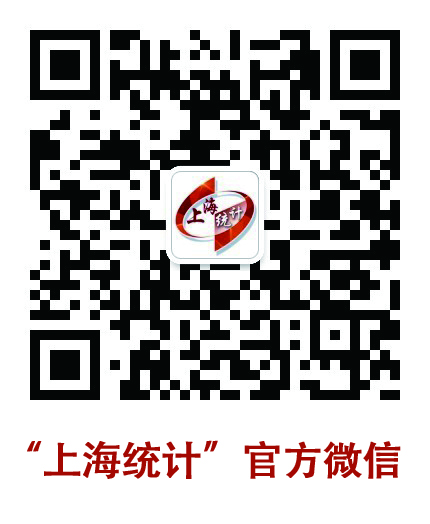 （八）联系方式1.上海市统计局相关联系人一览表2. 各区统计局金融业统计相关联系人一览表二、报 表 目 录三、调 查 表 式（一）年报表式调查单位基本情况续表单位负责人：    统计负责人：     填表人：      联系电话：          报出日期：20  年  月   日说明：  统计范围：本市从事货币金融服务、保险、资本市场服务及其他金融服务的金融业法人和视同法人单位。法人单位所属产业活动单位情况续表单位负责人：       统计负责人：        填表人：     联系电话：        报出日期：20  年  月  日说明：  （1）统计范围：有分支机构的金融业多产业法人和视同法人单位，即101-1表212栏“本法人单位是否有下属产业活动单位（分支机构、派出机构、分公司、分部、分厂、分店等）”选“1.是”的法人单位和视同法人单位填写本表。（2） 单位类别：1法人单位本部（总部、本店、本所等） 2法人单位分支机构（分部、分厂、分店、支所等）。金融业业务情况单位负责人：        统计负责人：       填表人：      联系电话：        报出日期：20   年  月  日说明：1. 填报范围：证券公司、证券系资产管理公司、外省市在沪证券分支机构等金融业单位。2. 平衡关系：横栏：(1)≥(2)；(2)=(3)+(4)。3. 本表保留整数。保险业财务状况2019年单位负责人：          统计负责人：          填表人：          联系电话：          报出日期：20    年     月     日说明：1. 填报范围：保险业法人单位和视同法人单位。2. 平衡关系：1=21； 21=22+36； 45=46-47-48；65=44-54。3. 本表保留整数。资本市场服务财务状况2019年单位负责人：        统计负责人：          填表人：          联系电话：          报出日期：20    年     月     日说明：1. 填报范围：证券、基金、期货、私募基金、资产管理等资本市场服务法人单位和视同法人单位。2. 平衡关系：1=21；60=42-54；43=44-45；46=47-48。3. 本表保留整数。银行及相关金融业财务状况2019年单位负责人：      统计负责人：       填表人：       联系电话：         报出日期：20   年  月  日说明：1. 填报范围：除保险业和资本市场服务以外的金融业法人单位和视同法人单位。2. 平衡关系：1=21；59=42-53；43=44-45；46=47-48。3. 本表保留整数。证券投资基金财务状况2019年单位负责人：       统计负责人：       填表人：       联系电话：     报出日期：20   年  月  日说明：1. 填报范围：在本市从事基金管理活动的公募基金管理公司。2. 平衡关系：1=11；1=2+3+4+9+10； 11=12+18；  19=20+21；25=23－24；28=29+30。3. 本表保留整数。行政事业单位主要经济指标2019年单位负责人：      统计负责人：       填表人：       联系电话：         报出日期：20   年  月  日说明：填报范围：执行行政事业单位会计制度的金融业单位。2. 平衡关系：1=11；1=2+3+4+5+6+7+8+9+10。3 本表保留整数。互联网金融业务情况2019年单位负责人：          统计负责人：          填表人：          联系电话：          报出日期：20    年     月     日说明：1. 填报范围： 银行、公募基金管理公司、保险、信托、第三方支付机构等相关金融业法人单位和视同法人单位。2．平衡关系：1 ≥ 2；3 ≥ 4；5 ≥ 6； 7≥ 8； 10≥ 11。3．本表保留整数。银行各支行财务状况2019年    补充资料：本部所在区：                                分行直属营业部所在区：                     单位负责人：   统计负责人：      填表人：       联系电话：       报出日期：20   年   月  日说明：填报范围：银行业重点调查单位。从业人员及工资总额 单位负责人：  统计负责人：   填表人：      联系电话：   分机：   报出日期：2 0   年   月   日说明：1.统计范围：辖区内除规模以上工业、有资质的建筑业、限额以上批发和零售业、限额以上住宿和餐饮业、有开发经营活动的全部房地产开发经营业、规模以上服务业法人单位以外抽中的法人单位。2.报送日期及方式：网络平台次年1月4日0:00开网。调查单位于次年3月10日24:00前通过网络平台报送数据。 3. 直接管理的劳务外包人员：指用工单位在生产经营过程中，直接组织生产经营和管理的劳务外包人员。4. 审核关系：（1）01≥02              （2）01=05+06+07         （3）08=09+10+11        （4）12=13+18+19         （5） 52≥1              （6）01≥69（二）定报表式金融业重点单位主要财务状况2020年1-     季度单位负责人：     统计负责人：      填表人：       联系电话：         报出日期：20   年   月  日说明：1．填报范围：金融业重点调查单位。2. 平衡关系：18=1－13；21=18+19-20。3．本表保留整数。银行分区存贷款情况2020年    季度补充资料：本部所在区：                               分行直属营业部所在区：                    单位负责人：     统计负责人：      填表人：       联系电话：         报出日期：20   年   月  日说明：1. 填报范围：银行业重点调查单位。2. 本表保留两位小数。从业人员及工资总额补充资料：  不能填报“从业人员”和“工资总额”数据的法人单位填报  发放工资的法人单位：统一社会信用代码（49）□□□□□□□□□□□□□□□□□□                          尚未领取统一社会信用代码的填写原组织机构代码□□□□□□□□－□    单位详细名称（50）                             单位负责人：    统计负责人：    填表人：     联系电话：  分机：  报出日期：2 0  年   月   日说明：1.统计范围：辖区内除规模以上工业、有资质的建筑业、限额以上批发和零售业、限额以上住宿和餐饮业、有开发经营活动的全部房地产开发经营业、规模以上服务业法人单位以外的抽中样本法人单位。2.报送日期及方式：每季度末月20日0:00开网。调查单位一季度季后8日、二季度季后5日、三季度季后10日12:00前通过网络平台报送，四季度免报。3.“补充资料”由主表数据为空的调查单位填报。4.审核关系： （1）01≥02（2）补充资料中的（49）统一社会信用代码或组织机构代码 ≠ 表头统一社会信用代码或组织机构代码      （3）补充资料中的（50）单位详细名称 ≠ 表头单位详细名称非工业能源及水季度消费情况金融业生产经营景气状况单位负责人：          统计负责人：           填表人：          联系电话：       报出日期：２０  年  月  日说明：1.本表由法人单位主要负责人（或主管经营负责人）填写。      2.统计范围：相关金融业重点调查单位。3.报送日期及方式：调查单位在3、6、9、12月18日18时前独立自行网上填报。四、填报说明、主要指标解释及审核要求调查单位基本情况（101-1表）和法人单位所属产业活动单位情况（101-2表）一、填表说明在本市范围内从事货币金融服务、资本市场服务、保险业及其他金融业的金融业单位。这些单位不论是隶属于中央各部委，还是外省市、国外或港澳台地区，均应纳入本制度实施范围。针对各类企业的不同核算情况，统计上作如下规定：1．保险业：（1）集团公司总部是一个法人单位，集团本部填报的数据不应包括下属法人单位的数据；（2）总公司在上海且在市外无分支机构的保险公司，总公司作为一个法人单位填报；（3）总公司在上海且在本市无分公司仅在外省市有分公司的保险公司，以总公司本部及在上海地区合计数作为一个法人单位填报；（4）总公司在上海且在上海及外省市均有分公司的保险公司，分别以总公司本部和本市分公司作为法人单位填报，总公司本部填报的数据不应包括各分公司的数据；（5）总公司不在上海的保险分公司，以市分公司为一个法人单位填报；（6）上海保险交易所、保险代理、销售、经纪和公估公司以总公司分别作为法人单位填报。（7）保险公司、保险分公司填报“产业活动单位数”和“所属产业活动单位情况”时，仅填列上海地区一级分支机构的情况。2．资本市场服务：（1）总部在上海的证券公司、资产管理公司、期货公司、基金管理公司、独立基金销售机构、证券投资咨询公司、资信评级机构、创业投资和股权投资等金融机构，以公司为一个法人单位，仅填报上海地区数据。（2）外省市证券公司上海分公司、外省市在沪证券营业部和外省市在沪期货营业部分别作为法人单位填报。（3）上海证券交易所、上海期货交易所、中国金融期货交易所和中国证券登记结算有限责任公司上海分公司、上海国际能源交易中心股份有限公司分别作为法人单位填报。（4）证券公司、期货公司填报“所属产业活动单位情况”时，仅填列上海地区分支机构的情况。3．银行及相关金融业：（1）总部在上海且在市外无分支机构的各类银行及非银行金融单位，总行（总公司）以一个法人单位填报。（2）总部在上海且在本市或外省市有分支机构的各类银行及非银行金融单位，分别以总行（总公司）以及市分行（市分公司）作为法人单位填报，总行、总公司填报的数据不应包括其下属的各分行（分公司）的数据。（3）总部不在上海的各类银行及非银行金融单位，以市分行（分公司、办事处）为一个法人单位填报。（4）本市各类持牌的营运中心（总行不在上海），以中心作为一个法人单位填报。（5）上海黄金交易所、上海钻石交易所、上海票据交换中心、中国外汇交易中心和上海清算所分别作为法人单位填报。（6）银行填报“产业活动单位数”和“所属产业活动单位情况”时，仅填列上海地区一级分支机构的情况。二、指标解释是否为视同法人单位？如是，请勾选  填报单位免填，由所在地统计机构按照统计单位划分有关规定，将视同法人单位统计的产业活动单位进行勾选。统一社会信用代码  指按照《国务院关于批转发展改革委等部门法人和其他组织统一社会信用代码制度建设总体方案的通知》（国发〔2015〕33号）规定，由赋码主管部门给每一个法人单位和其他组织颁发的在全国范围内唯一的、终身不变的法定身份识别码。统一社会信用代码由18位的阿拉伯数字或大写英文字母（不使用I、O、Z、S、V）组成，第1位为登记管理部门代码、第2位为机构类别代码、第3-8位为登记管理机关行政区划码、第9-17位为组织机构代码、第18位为校验码。第1位：登记管理部门代码，使用阿拉伯数字或英文字母表示。分为1机构编制；2外交；3司法行政；4文化；5民政；6旅游；7宗教；8工会；9工商；A中央军委改革和编制办公室；N农业；Y其他。
    第2位：机构类别代码，使用阿拉伯数字表示。分为：1机构编制：1机关，2事业单位，3中央编办直接管理机构编制的群众团体，9其他；2外交：1外国常住新闻机构，9其他；3司法行政：1律师执业机构，2公证处，3基层法律服务所，4司法鉴定机构，5仲裁委员会，9其他；4文化：1外国在华文化中心，9其他；5民政：1社会团体，2民办非企业单位，3基金会，9其他；6旅游：1外国旅游部门常驻代表机构，2港澳台地区旅游部门常驻内地（大陆）代表机构，9其他；7宗教：1宗教活动场所，2宗教院校，9其他；8工会：1基层工会，9其他；9工商：1企业，2个体工商户，3农民专业合作社；A中央军委改革和编制办公室：1军队事业单位，9其他；N农业：1组级集体经济组织，2村级集体经济组织，3乡镇级集体经济组织，9其他；Y其他：不再具体划分机构类别，统一用1表示。第3-8位：登记管理机关行政区划码，使用阿拉伯数字表示。（参照《中华人民共和国行政区划代码》〔GB/T 2260〕）。第9-17位：主体标识码（组织机构代码），使用阿拉伯数字或英文字母表示。（参照《全国组织机构代码编制规则》〔GB 11714〕）第18位：校验码，使用阿拉伯数字或英文字母表示。已经领取了统一社会信用代码的单位必须填写统一社会信用代码。在填写时，要按照《营业执照》（证书）上的统一社会信用代码填写，未领取加载统一社会信用代码证照的，免填本项。尚未领取统一社会信用代码的单位，如有原技术监督部门颁发的《中华人民共和国组织机构代码证》，可填写组织机构代码证书上的代码；没有证书的，由统计部门赋予统计用临时代码，其中本部产业活动单位，可使用法人单位统一社会信用代码第9-16位，加“B”组成，或使用法人单位原组织机构代码号第1-8位，加“B”组成。单位详细名称  指经有关部门批准正式使用的单位全称。所有单位均填写本项。企业的详细名称按市场监管部门登记的名称填写；机关、事业单位的详细名称按编制部门登记、批准的名称填写；社会团体、民办非企业单位、基金会和基层群众自治组织的详细名称按民政部门登记、批准的名称填写。其他单位按相关部门登记、批准的名称填写。填写时要求使用规范化汉字填写，并与单位公章所使用的名称完全一致，不得使用简称、缩写等。凡经登记主管机关核准或批准，具有两个或两个以上名称的单位，要求填写一个单位名称，同时用括号注明其余的单位名称。统计管理单位代码  指统计上使用的主管单位，主要用于统计数据分类汇总和管理。根据上海市统计局印发的《上海市统计分类标准与代码》中“统计管理单位名称与代码”目录填写。行业类别  指根据其从事的社会经济活动性质对各类单位进行的分类。本项分两部分填写：第一部分：主要业务活动，所有单位均填写本项。具体填写各单位的一至三种主要业务活动名称，并按其重要程度或增加值所占比重，从大到小顺序排列。填写时，按照“动词+（修饰性定语）名词”或“（修饰性定语）名词+动词”的形式填写，动词用于描述业务活动的类型，名词用于描述商品或服务的名称，如“铝矿采掘”“纯棉服装加工”“市政道路施工”“房地产开发经营”“五金制品批发”“普通小学教育”等。筹建单位按建成投产（营业）后活动性质填写主要业务活动名称。第二部分：行业代码，填报单位免填。由所在地统计机构根据各单位填写的主要业务活动，对照《国民经济行业分类》（GB/T4754－2017）填写行业小类代码。筹建单位按建成投产（营业）后的活动性质填写行业小类代码。报表类别  指调查单位需要填报某一行业报表的类别，包括农业、规模以上工业、规模以下工业、建筑业、批发和零售业、住宿和餐饮业、房地产开发经营业、规模以上服务业、投资、金融业和其他。调查单位通过报表类别来确定需要填报的报表内容。此项由统计机构统一填写，填报单位免填。单位所在地及区划  指单位主要经营地所处的详细地址、区划代码、城乡代码等。本栏分四部分填写：第一部分：单位主要经营地所处的详细地址。所有单位均填写本项。要求写明单位主要经营地所在的省（自治区、直辖市）、市（地、州、盟）、县（市、区、旗）、乡（镇）以及具体街（村）的名称和详细的门牌号码，不能填写通讯号码或通讯信箱号码。第二部分：单位主要经营地归属的街道办事处、社区（居委会）。单位主要经营地位于街道办事处、社区（居委会）的，填写本项。第三部分：区划代码，指单位主要经营地所在地区的区划代码。按2019年《统计用区划代码和城乡划分代码》填写，由所在地统计机构统一填写，填报单位免填。    第四部分：城乡代码，指单位主要经营地所在地区的城乡代码，按2019年《统计用区划代码和城乡划分代码》填写，由所在地统计机构后期处理生成，填报单位免填。单位注册地及区划  指单位在审批登记部门登记注册的地址、区划代码和城乡代码。本栏分为四部分填写：第一部分：单位注册的详细地址，建筑业单位必须填写本项；其他行业单位注册地与经营地不一致的需填写本项，地址相同的可免填。要求写明单位注册地所在的省（自治区、直辖市）、市（地、州、盟）、县（市、区、旗）、乡（镇）以及具体街（村）的名称和详细的门牌号码，不能填写通讯号码或通讯信箱号码。第二部分：单位注册地位于街道办事处、社区（居委会）。建筑业单位的注册地位于街道办事处、社区（居委会）的，填写本项。第三部分：区划代码，指单位注册地的区划代码，按2019年《统计用区划代码和城乡划分代码》填写，由所在地统计机构统一填写，填报单位免填。    第四部分：城乡代码，指单位注册地的城乡代码，按2019年《统计用区划代码和城乡划分代码》填写，由所在地统计机构后期处理生成，填报单位免填。单位规模  根据国家统计局《统计上大中小微型企业划分办法（2017）》规定，依据从业人员、营业收入、资产总额等指标或替代指标将单位划分为大型、中型、小型和微型。法定代表人（单位负责人）  指依照法律或者法人组织章程规定，代表法人行使职权的负责人。所有单位均填写本项。企业、事业单位、社会团体、民办非企业单位、基金会和农民专业合作社法人的法定代表人分别按照《企业法人营业执照》（或新版《营业执照》）、《事业单位法人证书》、《社会团体法人登记证书》、《民办非企业单位登记证书》、《基金会法人登记证书》、《农民专业合作社法人营业执照》（或新版《营业执照》）填写，机关法定代表人填写单位主要负责人。成立时间  指单位登记注册成立或行政管理部门批准成立的具体年月。所有单位均填写本项。1.解放前成立的单位填写最早开工或成立的年月；解放后成立的单位填写批准成立或登记注册成立的时间，如实际开业时间早于注册成立时间，填写最早开业年月。2.机关、事业单位的成立时间分三种情况：①新设立的单位成立时间填新设立时间；②恢复设立的单位（指中间因某种原因停顿，后又恢复的单位）成立时间填以前设立的时间；③机构改革中，因合并或分立新设的单位，其成立时间填新设立时间，继续存在的单位，填原成立时间，改革后有些单位虽然名称有变化，但其基本职能未变，成立时间要填写最早成立时间。3.乡镇、街道、社区（居委会）、村委会，如管辖区域基本未改变，其成立时间按原成立时间填写；否则，按新成立时间填写。4.改制企业的成立时间按原成立时间填写。5.企业分立、合并分二种情况：一种是因合并或分立而新设的企业，其成立时间按市场监管部门重新登记后的成立时间填写；另一种是合并或分立后继续存在的企业，填写原企业的成立时间。开业时间 指企业在市场监管部门登记注册后，经过一系列筹建工作，正式开始投入运营的具体年月。除筹建企业外，所有企业均填写本项。联系方式  包括固定电话、移动电话、传真电话、邮政编码、电子信箱和网址等能够与单位取得联系的信息。电话号码以填写固定电话号码为主，对于确实没有固定电话号码的单位，可以填写主要负责人的移动电话号码。登记注册类型  所有单位均填写本项。企业法人的登记注册类型，依据在市场监管部门登记注册的类型填写。机关、事业单位和社会团体及其他组织的登记注册类型，依据主要经费来源和管理方式，根据实际情况，比照《关于划分企业登记注册类型的规定》确定。市场监管部门对企业（单位）登记注册的类型分为以下几种：1.国有企业：指企业全部资产归国家所有，并按《中华人民共和国企业法人登记管理条例》规定登记注册的非公司制的经济组织。不包括有限责任公司中的国有独资公司。2.集体企业：指企业资产归集体所有，并按《中华人民共和国企业法人登记管理条例》规定登记注册的经济组织。3.股份合作企业：指以合作制为基础，由企业职工共同出资入股，吸收一定比例的社会资产投资组建，实行自主经营，自负盈亏，共同劳动，民主管理，按劳分配与按股分红相结合的一种集体经济组织。4.联营企业：指两个及两个以上相同或不同所有制性质的企业法人或事业单位法人，按自愿、平等、互利的原则，共同投资组成的经济组织。联营企业包括国有联营企业、集体联营企业、国有与集体联营企业和其他联营企业。国有联营企业：指所有联营单位均为国有。集体联营企业：指所有联营单位均为集体。国有与集体联营企业：指联营单位既有国有也有集体。其他联营企业：指上述三种联营企业之外的其他联营形式的企业。5.有限责任公司：指根据《中华人民共和国公司登记管理条例》规定登记注册，由两个以上，五十个以下的股东共同出资，每个股东以其所认缴的出资额对公司承担有限责任，公司以其全部资产对其债务承担责任的经济组织。有限责任公司包括国有独资公司以及其他有限责任公司。国有独资公司：指国家授权的投资机构或者国家授权的部门单独投资设立的有限责任公司。其他有限责任公司：指国有独资公司以外的其他有限责任公司。6.股份有限公司：指根据《中华人民共和国公司登记管理条例》规定登记注册，其全部注册资本由等额股份构成并通过发行股票筹集资本，股东以其认购的股份对公司承担有限责任，公司以其全部资产对其债务承担责任的经济组织。7.私营企业：指由自然人投资设立或由自然人控股，以雇佣劳动为基础的营利性经济组织。包括按照《公司法》、《合伙企业法》以及《个人独资企业法》规定登记注册的私营独资企业、私营合伙企业、私营有限责任公司、私营股份有限公司和个人独资企业。私营独资企业：由一名自然人投资经营，以雇佣劳动为基础，投资者对企业债务承担无限责任的企业。私营合伙企业：由两个以上自然人按照协议共同投资、共同经营、共负盈亏，以雇佣劳动为基础，对债务承担无限责任的企业。私营有限责任公司：由两个以上自然人投资或由单个自然人控股的有限责任公司。私营股份有限公司：由五个以上自然人投资，或由单个自然人控股的股份有限公司。个人独资企业：由一个自然人投资，财产为投资人个人所有，投资人以其个人财产对企业债务承担无限责任的经营实体。个人独资企业填表时归入私营独资企业。8.其他内资企业：指上述第（1）条至第（7）条之外的其他内资经济组织。9.与港澳台商合资经营企业：指港澳台地区投资者与内地的企业依照《中华人民共和国中外合资经营企业法》及有关法律的规定，按合同规定的比例投资设立，分享利润和分担风险的企业。10.与港澳台商合作经营企业：指港澳台地区投资者与内地企业依照《中华人民共和国中外合作经营企业法》及有关法律的规定，依照合作合同的约定进行投资或提供条件设立，分配利润、分担风险和亏损的企业。11.港澳台商独资经营企业：指依照《中华人民共和国外资企业法》及有关法律的规定，在内地由港澳台地区投资者全额投资设立的企业。12.港澳台商投资股份有限公司：指根据国家有关规定，经商务部（原外经贸部）批准设立，并且其中港、澳、台商的股本占公司注册资本的比例达25%以上的股份有限公司。凡其中港、澳、台商的股本占公司注册资本的比例小于25%的，属于内资中的股份有限公司。13.其他港、澳、台商投资企业：指在中国境内参照《外国企业或个人在中国境内设立合伙企业管理办法》和《外商投资合伙企业登记管理规定》，依法设立的港、澳、台商投资合伙企业等。14.中外合资经营企业：指外国企业或外国人与中国内地企业依照《中华人民共和国中外合资经营企业法》及有关法律的规定，按合同规定的比例投资设立，分享利润和分担风险的企业。15.中外合作经营企业：指外国企业或外国人与中国内地企业依照《中华人民共和国中外合作经营企业法》及有关法律的规定，依照合作合同的约定进行投资或提供条件设立，分配利润、分担风险和亏损的企业。16.外资企业：指依照《中华人民共和国外资企业法》及有关法律的规定，在中国内地由外国投资者全额投资设立的企业。17.外商投资股份有限公司：指根据国家有关规定，经商务部（原外经贸部）批准设立，并且其中外资的股本占公司注册资本的比例达25%以上的股份有限公司。凡其中外资股本占公司注册资本的比例小于25%的，属于内资中的股份有限公司。18.其他外商投资企业：指在中国境内依照《外国企业或个人在中国境内设立合伙企业管理办法》和《外商投资合伙企业登记管理规定》，依法设立的外商投资合伙企业等。在具体填报时应注意：（1）各级机关（国家权力机关、国家行政机关、国家司法机关、政党机关、政协组织），各级直属事业单位、各级机关所属事业单位，机构编制部门管理的群众团体，应选填“110国有”。（2）各种社团组织、民办非企业单位和基金会，若经费来源清楚，则比照《企业登记注册类型与代码》确定；若经费来源不清楚的，应选填“190 其他”。（3）社区（居委会）、村委会、农民专业合作社的登记注册类型应选填“190 其他”。（4）农村集体经济组织的登记注册类型应选填“120集体”。（5）如单位登记注册类型改变，但未重新办理变更登记，应按原登记注册类型填写。港澳台商投资情况  限全部港澳台商投资企业填写。港商投资、澳商投资和台商投资分别指香港地区、澳门地区和台湾地区投资者依照相关法律规定在中国内地进行各种直接投资的形式。企业控股情况  根据企业实收资本中某种经济成分的出资人的实际投资情况，或出资人对企业资产的实际控制、支配程度进行分类。具体分为国有控股、集体控股、私人控股、港澳台商控股、外商控股和其他六类。本项限企业法人填写。1.国有控股：包括：（1）在企业的全部实收资本中，国有经济成分的出资人拥有的实收资本（股本）所占企业全部实收资本（股本）的比例大于50%的国有绝对控股。（2）在企业的全部实收资本中，国有经济成分的出资人拥有的实收资本（股本）所占比例虽未大于50%，但相对大于其他任何一方经济成分的出资人所占比例的国有相对控股；或者虽不大于其他经济成分，但根据协议规定拥有企业实际控制权的国有协议控股。（3）投资双方各占50%，且未明确由谁绝对控股的企业，若其中一方为国有经济成分的，一律按国有控股处理。2.集体控股：包括：（1）在企业的全部实收资本中，集体经济成分的出资人拥有的实收资本（股本）所占企业全部实收资本（股本）的比例大于50%的集体绝对控股。（2）在企业的全部实收资本中，集体经济成分的出资人拥有的实收资本（股本）所占比例虽未大于50%，但相对大于其他任何一方经济成分的出资人所占比例的集体相对控股；或者虽不大于其他经济成分，但根据协议规定拥有企业实际控制权的集体协议控股。3.私人控股：包括：（1）在企业的全部实收资本中，私人经济成分的出资人拥有的实收资本（股本）所占企业全部实收资本（股本）的比例大于50%的私人绝对控股。（2）在企业的全部实收资本中，私人经济成分的出资人拥有的实收资本（股本）所占比例虽未大于50%，但相对大于其他任何一方经济成分的出资人所占比例的私人相对控股；或者虽不大于其他经济成分，但根据协议规定拥有企业实际控制权的私人协议控股。4.港澳台商控股：包括：（1）在企业的全部实收资本中，港澳台商经济成分的出资人拥有的实收资本（股本）所占企业全部实收资本（股本）的比例大于50%的港澳台商绝对控股。（2）在企业的全部实收资本中，港澳台商经济成分的出资人拥有的实收资本（股本）所占比例虽未大于50%，但相对大于其他任何一方经济成分的出资人所占比例的港澳台商相对控股；或者虽不大于其他经济成分，但根据协议规定拥有企业实际控制权的港澳台商协议控股。5.外商控股：包括：（1）在企业的全部实收资本中，外商经济成分的出资人拥有的实收资本（股本）所占企业全部实收资本（股本）的比例大于50%的外商绝对控股。（2）在企业的全部实收资本中，外商经济成分的出资人拥有的实收资本（股本）所占比例虽未大于50%，但相对大于其他任何一方经济成分的出资人所占比例的外商相对控股；或者虽不大于其他经济成分，但根据协议规定拥有企业实际控制权的外商协议控股。9.其他：除上述五类以外的企业控股情况。隶属关系  指本单位隶属于哪一级行政管理单位。分为：中央、地方和其他。中央与地方双重领导的单位，以领导为主的一方来划分中央属或地方属。运营状态  指企业（单位）的经济活动状态。所有单位均填写本项。1.正常运营：指正常运转的单位，全年正常开业的企业（单位）和季节性生产开工三个月以上的企业（单位）。包括部分投产的新建企业（单位），临时性停产和季节性停产的企业（单位）。2.停业（歇业）：指由于某种原因已处于停止经营或活动的状态，待条件改变后将恢复经营或活动的企业（单位）。3.筹建：指已经在行政登记管理部门注册登记，正在进行经营或活动前筹建工作的企业（单位）。如研究和论证建设、投产或经营方案，办理征地拆迁，订购设备材料，进行基建等。有些行业的企业，由于行业管理或其他政策性管理的需要必须经过一定时间的试营业才能正式开业，这些处于试营业状态的单位也属于筹建。4.当年关闭：指当年因某种原因终止经营或活动的企业（单位）。5.当年破产：指当年依照《破产法》或相关法律、法规宣布破产的企业（单位）。6.当年注销：指当年因歇业、被撤销、宣告破产、自行解散或因其他原因终止活动，在行政登记管理部门主动申请退出的企业（单位）。7.当年吊销： 指当年被行政登记管理部门根据国家相关法律法规，对其进行吊销营业执照（证书）行政处罚的企业（单位）。9.其他：指上述情况以外的其他企业（单位）。执行会计标准类别  分为执行企业会计制度、事业单位会计制度、行政单位会计制度、民间非营利组织会计制度和其他五种情况。1.企业会计制度：执行企业会计准则、小企业会计准则和企业会计制度的企业选填此项。包括实行企业化管理、执行企业会计制度的其他单位。2.事业单位会计制度：执行事业会计制度的各类事业单位选填此项。包括执行特殊行业会计制度的事业单位（如执行科学事业单位会计制度、中小学校会计制度、高等学校会计制度、医院会计制度、测绘事业单位会计制度等）；但不包括实行企业化管理、执行企业会计制度的事业单位。3.行政单位会计制度：执行行政会计制度的单位选填此项。包括各类权力机关、行政机关、监察机关、司法机关、政党机关等。4.民间非营利组织会计制度：执行民间非营利组织会计制度的单位选填此项。包括执行民间非营利组织会计制度的社会团体、基金会、民办非企业单位和寺院、宫、观、清真寺、教堂等。9.其他：不执行以上四类会计制度的单位选填此项。执行企业会计准则情况  限执行企业会计制度的法人单位填写本项。按相应的分类填写代码，具体的分类及代码是：1.执行《企业会计准则》（见财政部第33号令），2.执行《小企业会计准则》（见财政部财会(2011)17号文），不属于以上两类，归入9.执行其他企业会计制度。 机构类型  分为企业、事业单位、机关、社会团体、民办非企业单位、基金会、居委会、村委会、农民专业合作社、农村集体经济组织和其他组织机构。所有单位均填写本项。1.企业：包括（1）领取《企业法人营业执照》（或新版《营业执照》）的各类企业法人；（2）个人独资企业、合伙企业；（3）领取《营业执照》的企业法人分支机构或经营单位，个人独资企业和合伙企业的分支机构；（4）未经有关部门批准但实际从事生产经营活动、且符合产业活动单位条件的企业法人的组成部分。2.事业单位：包括（1）经机构编制部门批准成立和登记或备案，领取《事业单位法人证书》，取得法人资格的单位；（2）事业法人单位的本部及分支机构或派出机构。3.机关：包括国家权力机关、国家行政机关、国家监察机关、司法机关、政党机关、政协组织和其他机关法人；机关法人单位的本部，以及国家权力机关分支机构、国家行政机关分支或派出机构、监察机关分支机构、人民法院分支机构、人民检察院分支机构等。（1）国家权力机关：指全国人民代表大会及其常务委员会、地方各级人民代表大会及其常务委员会和办事机构。（2）国家行政机关：指国务院和地方各级人民政府及其工作部门，以及地区行政行署。（3）国家监察机关：指行使监察职能的机关。（4）国家司法机关：指国家审判机关和检察机关。（5）政党机关：指中国共产党各级机关和所属办事机构、各民主党派各级机关和办事机构。（6）政协组织：指中国人民政治协商会议全国委员会和地方各级委员会及其办事机构。4.社会团体：指中国公民自愿组成，为实现会员共同意愿，按照其章程开展活动的非营利性社会组织。包括（1）经各级民政部门核准登记，领取《社会团体法人登记证书》的各类社会团体；（2）由各级机构编制管理部门直接管理其机关机构编制的群众团体；（3）经国务院批准可以免于登记的社会团体。5.民办非企业单位：指企业单位、事业单位、社会团体和其他社会力量以及公民个人利用非国有资产举办的，从事非营利性社会服务的社会组织。民办非企业法人指经各级民政部门核准登记，领取《民办非企业单位登记证书》的民办非企业单位。6.基金会：指民政部、省级、地级或市级民政部门核准登记的，颁发《基金会法人登记证书》的基金会。7.居民委员会：由不设区的市、市辖区的人民政府决定设立的社区（居委会）。8.村民委员会：由乡、民族乡、镇的人民政府提出，经村民会议讨论同意后，报县级人民政府批准，设立的村民委员会。9.农民专业合作社：指以农村家庭承包经营为基础，通过提供农产品的销售、加工、运输、贮藏以及与农业生产经营有关的技术、信息等服务来实现成员互助目的的组织。包括（1）经各级市场监管部门核准登记，领取《农民专业合作社法人营业执照》或新版《营业执照》的农民专业合作社法人，领取新版《营业执照》的农民专业合作社联合社法人；（2）经各级市场监管部门核准登记的农民专业合作社（或农民专业合作社联合社）分支机构。10.农村集体经济组织：在农村双层经营体制下，耕地、河道、灌溉设施等生产资料集体所有，合作经营、民主管理、服务村民的经济组织，主要是由原人民公社（现乡、镇）、生产大队（现村）、生产队（现村民组）建制经过改革、改造、改组形成的合作经济组织，包括经济联合总社、经济联合社、经济合作社、股份合作经济联合总社、股份合作经济联合社、股份合作社等。农村集体经济组织的设立需经县级及以上农业行政主管部门审核，颁发登记证书或证明书。11.其他组织机构：指除企业、事业单位、机关、社会团体、民办非企业单位、基金会、居民委员会、村民委员会、农民专业合作社和农村集体经济组织以外的其他符合法人和产业活动单位条件的机构。包括：律师事务所和各类寺庙等。企业集团情况  限企业集团母公司及成员企业填写。企业集团是指以资本为主要联结纽带的母子公司为主体，以集团章程为共同行为规范的母公司、子公司、参股公司及其他成员企业或机构共同组成的具有一定规模的企业法人联合体。企业集团不具有企业法人资格。母公司应当是依法登记注册，取得企业法人资格的控股企业；子公司应当是母公司对其拥有全部股权或者控制权的企业法人；企业集团的其他成员应当是母公司对其参股或者与母、子公司形成生产经营、协作联系的其他企业法人、事业单位法人或者社会团体法人。本制度所指企业集团包括：一是中央管理的企业集团；二是由国务院批准的国家试点企业集团；三是由国务院主管部门批准的企业集团；四是由省、自治区、直辖市人民政府批准的企业集团；五是企业集团的母公司注册资本在5000万元人民币以上，并至少拥有5家子公司。母公司和其子公司的注册资本总和在1亿元人民币以上，集团成员单位均具有法人资格。本单位在园区  指本单位所在地是否在本市各园区内。具体园区的名称、界定范围与代码详见上海市统计局印发的《上海市统计分类标准与代码》中“园区名称与代码”目录。所有单位均填写本项。投资方国别（地区）  限外商投资或港澳台商投资企业（单位）填报。按资本金额所占比重最大的一个外商（港澳台商），注明主要资金来源国或地区名称。单位组织结构情况  反映法人单位的上一级法人单位基本情况和是否有所属产业活动单位。企业的上一级法人单位指根据本企业实收资本中出资人的实际投资情况，或根据出资人对企业资产的实际控制、支配程度情况，对企业进行绝对控股和相对控股的法人单位。非企业单位的上一级法人单位指本单位的直接上级行政管理单位。具体填报上一级法人统一社会信用代码、原组织机构代码号、单位名称。法人单位所属产业活动单位情况  有所属产业活动单位的法人单位填写本表。具体包括法人单位所属产业活动单位（包括在外省、自治区、直辖市开办的产业活动单位）的个数，法人单位所属产业活动单位的单位类别、统一社会信用代码、原组织机构代码、单位详细名称、详细地址、区划代码、联系电话、主要业务活动、行业代码（小类）、从业人员期末人数、经营性单位收入或非经营性单位支出。    单位类别  产业活动单位分为法人单位本部和分支机构。所有产业活动单位均填写本项。1.法人单位本部（总部、本店、本所等）：指法人单位中起领导和核心作用的产业活动单位。2.法人单位分支机构（分部、分厂、分店、支所等）：指法人单位中符合产业活动单位条件的除本部以外的其他产业活动单位。经营性单位收入  指经营性产业活动单位在全年生产经营活动中取得的收入。限经营性产业活动单位填写本项。非经营性单位支出（费用）  限事业、机关、居村委会等非经营性产业活动单位填写本项。其中具有行政事业性质的产业活动单位填报日常业务支出，包括除固定资产购置以外的所有经常性业务支出；其他产业活动单位填报各种费用合计，包括业务活动成本、管理费用、筹资费用和其他费用。金融业业务情况（JR102表）一、填表说明(一)实施范围在本市范围内从事基金、股票、债券买卖或代理买卖的企业，包括基金管理公司、独立基金销售机构、银行、证券公司及外省市在沪的证券营业部等。这些企业不论是隶属于中央各部委，还是外省市、国外或港澳台地区，均应纳入本制度实施范围。对各类企业的不同核算情况，统计上作如下规定：1.证券业：（1）证券公司、基金管理公司和独立基金销售机构，以公司为一个统计单位。（2）外省市在沪证券营业部，以营业部为一个统计单位。2.银行业：银行以上海（市）分行为填报单位，交通银行、上海浦东发展银行总行不必填报。(二)填表资料来源资料来源于业务统计报表，指标根据有关资料加工、汇总后填列。二、指标解释(一)标识指标统一社会信用代码  指按照《国务院关于批转发展改革委等部门法人和其他组织统一社会信用代码制度建设总体方案的通知》（国发〔2015〕33号）规定，由赋码主管部门给每一个法人单位和其他组织颁发的在全国范围内唯一的、终身不变的法定身份识别码。统一社会信用代码由18位的阿拉伯数字或大写英文字母（不使用I、O、Z、S、V）组成，第1位为登记管理部门代码、第2位为机构类别代码、第3-8位为登记管理机关行政区划码、第9-17位为组织机构代码、第18位为校验码。第1位：登记管理部门代码，使用阿拉伯数字或英文字母表示。分为1机构编制；2外交；3司法行政；4文化；5民政；6旅游；7宗教；8工会；9工商；A中央军委改革和编制办公室；N农业；Y其他。
    第2位：机构类别代码，使用阿拉伯数字表示。分为：1机构编制：1机关，2事业单位，3中央编办直接管理机构编制的群众团体，9其他；2外交：1外国常住新闻机构，9其他；3司法行政：1律师执业机构，2公证处，3基层法律服务所，4司法鉴定机构，5仲裁委员会，9其他；4文化：1外国在华文化中心，9其他；5民政：1社会团体，2民办非企业单位，3基金会，9其他；6旅游：1外国旅游部门常驻代表机构，2港澳台地区旅游部门常驻内地（大陆）代表机构，9其他；7宗教：1宗教活动场所，2宗教院校，9其他；8工会：1基层工会，9其他；9工商：1企业，2个体工商户，3农民专业合作社；A中央军委改革和编制办公室：1军队事业单位，9其他；N农业：1组级集体经济组织，2村级集体经济组织，3乡镇级集体经济组织，9其他；Y其他：不再具体划分机构类别，统一用1表示。第3-8位：登记管理机关行政区划码，使用阿拉伯数字表示。（参照《中华人民共和国行政区划代码》〔GB/T 2260〕）。第9-17位：主体标识码（组织机构代码），使用阿拉伯数字或英文字母表示。（参照《全国组织机构代码编制规则》〔GB 11714〕）第18位：校验码，使用阿拉伯数字或英文字母表示。已经领取了统一社会信用代码的单位必须填写统一社会信用代码。在填写时，要按照《营业执照》（证书）上的统一社会信用代码填写，未领取加载统一社会信用代码证照的，免填本项。尚未领取统一社会信用代码的单位，如有原技术监督部门颁发的《中华人民共和国组织机构代码证》，可填写组织机构代码证书上的代码；没有证书的，由统计部门赋予统计用临时代码，其中本部产业活动单位，可使用法人单位统一社会信用代码第9-16位，加“B”组成，或使用法人单位原组织机构代码号第1-8位，加“B”组成。单位详细名称  指经有关部门批准正式使用的单位全称。所有单位均填写本项。企业的详细名称按市场监管部门登记的名称填写；机关、事业单位的详细名称按编制部门登记、批准的名称填写；社会团体、民办非企业单位、基金会和基层群众自治组织的详细名称按民政部门登记、批准的名称填写。其他单位按相关部门登记、批准的名称填写。填写时要求使用规范化汉字填写，并与单位公章所使用的名称完全一致，不得使用简称、缩写等。凡经登记主管机关核准或批准，具有两个或两个以上名称的单位，要求填写一个单位名称，同时用括号注明其余的单位名称。(二)《金融业业务情况表》指标第一部分：开放式基金业务情况填报范围：由有发行和代理发行开放式基金业务的基金管理公司、独立基金销售机构、银行、证券公司和外省市在沪证券营业部填报。1.主栏指标（1）2018年末持有基金市值：指投资者在基金管理公司、独立基金销售机构、银行、证券公司和外省市在沪证券营业部购买的开放式基金上年末余额的总市值，包括QDII基金数据。为截止2018年12月31日，投资者购买的尚未赎回的所有基金的市场价值，等于投资者持有的所有基金的各自份额×各基金该日的净值，应根据有关业务统计资料填报。（2）2019年认购基金金额：指当年新成立的各种开放式基金在本公司、本行和证券营业部首次发行期间发行和代理发行的开放式基金金额合计（不含手续费），包括投资境外金融产品的基金数据，应根据有关业务统计资料填报。（3）2019年申购基金金额：指各种开放式基金在首次发行结束后，投资者在本年申请并购买成功的各种开放式基金金额（不含手续费），包括QDII基金数据。从填报方便出发，该数据不包括红利再投资金额，应根据有关业务统计资料填报。（4）2019年赎回基金金额：指当年基金投资者赎回的各种开放式基金金额合计，包括当年新成立的开放式基金在认购发行结束后被赎回基金金额（不含手续费），包括投资境外金融产品的基金数据，应根据有关业务统计资料填报。（5）2019年基金其他变动：指当年因分红、分红再投资、基金托管变动、基金净值增减等导致的基金规模和市值的变化。主要为其他五项指标数据的平衡项。（6）2019年末持有基金市值：指投资者在基金管理公司、独立基金销售机构、银行、证券公司和外省市在沪证券营业部购买的开放式基金年末余额的总市值，包括投资境外的基金数据。即截止2019年12月31日投资者购买的尚未赎回的所有基金的市场价值，等于投资者持有的所有基金的各自份额×各基金该日的净值，应根据有关业务统计资料填报.（7）持有境外投资基金市值（QDII）,指投资者在基金管理公司、独立基金销售机构、银行、证券公司和外省市在沪证券营业部购买的投资于境外金融产品的开放式基金的年末余额的总市值，等于投资者持有的所有QDII基金的各自份额×各基金该日的净值，应根据有关业务统计资料填报。（8）2019年基金现金分红金额：指投资者在基金管理公司、独立基金销售机构、银行、证券公司和外省市在沪证券营业部因购买和持有开放式基金全年得到的基金现金分红部分总额，不包括分红再投资，包括QDII基金数据。2.宾栏指标（9）金融机构合计：指基金管理公司、独立基金销售机构、银行、证券公司和外省市在沪证券营业部开展开放式基金发行和赎回等业务的数据合计，交通银行总行、浦东发展银行总行不必填报，由上海分行根据有关业务统计资料填报。（10）本市投资者：指有从事开放式基金业务的基金管理公司、独立基金销售机构、银行、证券公司和外省市在沪证券营业部，应填报本市行政辖区内的投资者买卖开放式基金的数据，可根据投资者留下的邮编或其他信息进行识别。①各基金管理公司填报本部柜台直销的开放式基金的有关数据和上海投资者直接上本公司网站买卖开放式基金的有关数据，不包括银行、独立基金销售机构和证券公司代理的部分。基金管理公司的“金融机构合计”数应大于“本市投资者”数据；②各独立基金销售机构填报本部柜台直销的开放式基金的有关数据和上海投资者直接上本公司网站买卖开放式基金的有关数据，独立基金销售机构的“金融机构合计”数应大于“本市投资者”数据；③各银行的上海分行填报本分行代理的所有开放式基金业务的有关数据，包括上海投资者使用本银行网站买卖开放式基金的有关数据，银行上海分行“金融机构合计”数应等于“本市投资者”数据；④在沪的证券公司应该填报在本市营业的证券营业部代理开放式基金业务的有关数据。包括上海投资者使用本证券公司网站直接买卖开放式基金的有关数据，不包括本公司在外省市营业的证券营业部代理基金业务的有关数据。证券公司的“金融机构合计”数应大于“本市投资者”数据；⑤外省市在沪证券营业部应填报本营业部代理开放式基金的有关数据，外省市在沪证券营业部“金融机构合计”数应等于“本市投资者”数据。（11）机构投资者：指企业和单位在本市行政辖区内的金融机构买卖开放式基金，可根据单位代码进行识别。包括本市企业和单位登录基金管理公司网站、独立基金销售机构网站、银行网站、证券公司网站直接买卖开放式基金的有关数据，可根据投资者留下的邮编或其他信息进行识别。（12）个人投资者：指居民个人在本市行政辖区内的金融机构买卖开放式基金，可根据身份证代码进行识别。包括本市居民登录基金管理公司网站、独立基金销售机构网站、银行网站、证券公司网站直接买卖开放式基金的有关数据，可根据投资者留下的邮编或其他信息进行识别。第二部分：证券交易所股票持有情况填报范围：该部分由证券公司、证券系资产管理公司、外省市证券公司在沪分公司及营业部根据有关业务统计资料填报。填报内容：上述证券机构从事自营证券业务、受托资产业务和散户等其他投资者在上海证券交易所和深圳证券交易所年末持有的股票情况。1.主栏指标（13）年末持有A股数量：指截止到12月31日上述证券机构在上海证券交易所和深圳证券交易所指定交易和托管的A股余额总数。（14）年末持有A股市值：指截止到12月31日上述证券机构在上海证券交易所和深圳证券交易所指定交易和托管的A股年末余额的流通市值总和。（15）年末持有B股数量：指截止到12月31日上述证券机构在上海证券交易所和深圳证券交易所指定交易和托管的B股余额总数。（16）年末持有B股市值：指截止到12月31日上述证券机构在上海证券交易所（将美元结算的市值按年末时点汇率折算成人民币填报）和深圳证券交易所（将港元结算的市值按年末时点汇率折算成人民币填报）指定交易和托管的B股年末余额的流通市值总和。2.宾栏指标（17）证券机构合计：指上述证券机构年末持有股票余额总和，证券公司、证券系资产管理公司应包括其经营地在外省市的下属分支机构的数据。 （18）经营地在本市：指经营地在本市行政辖区内的证券公司、证券系资产管理公司、外省市证券公司在沪分公司及营业部年末持有的股票数据，证券公司和证券系资产管理公司不应包括经营地在外省市的下属分支机构年末持有的股票数据。（19）机构投资者：指企业或单位用自由资金或从分散的公众手中募集的资金通过在本市行政辖区内的证券公司、证券类资产管理公司和外省市在沪证券营业部买卖股票的数据。（20）个人投资者：指居民个人通过在本市行政辖区内的证券公司、证券类资产管理公司和外省市在沪证券营业部买卖股票的数据。保险业财务状况（JR103-1表）一、填表说明(一)实施范围在本市范围内从事保险、保险资产管理、保险代理、销售、经纪和公估业务活动的具有法人资格的独立核算单位。这些企业不论是隶属于中央各部委，还是外省市、国外或港澳台地区，均应纳入本制度实施范围。针对各类保险企业的不同核算情况，对统计单位作如下规定：1.集团总部为一个统计单位，集团本部填报的数据不应包括下属各公司的数据；2.总公司在上海且在市外无分支机构的保险公司，以总公司为一个统计单位；3.总公司在上海且在本市无分公司仅在外省市有分公司的保险公司，以总公司本部及在上海地区合计为一个法人单位；4.总公司在上海且在上海及外省市均有分公司的保险公司，分别以总公司本部和本市分公司各为一个法人单位，总公司本部填报的数据不应包括各分公司的数据；5.总公司不在上海的保险分公司，以市分公司为一个统计单位；6.上海保险交易所、保险代理公司、保险销售公司、保险经纪公司和保险公估公司以总公司为一个统计单位。(二)填表资料来源资料主要来源于财务报表。除个别指标外，大部分指标可直接从资产负债表和损益表中取得。同时经营人民币和外汇业务的，应根据汇总表填列；不编汇总表的，外币应先统一折成美元，再折成人民币后汇总填列。二、指标解释(一)标识指标同《金融业业务情况（JR102表）》。 (二)《保险业财务状况表》指标1.主栏指标(1)资产总计：指保险公司过去的交易或者事项形成的、由保险公司拥有或控制的、预期会给公司带来经济利益的资源。一般应根据资产负债表中“资产总计”科目的余额填列。(2)货币资金：指保险公司期末持有的现金、银行存款中的活期存款部分和其他货币资金总额。根据资产负债表中“货币资金”、“现金”和“银行存款”等科目的余额汇总填列。(3)定期存款：指保险公司三个月以上的定期存款。根据资产负债表中“定期存款”科目的余额填列。(4)衍生金融资产：指企业持有的金融衍生工具，即在货币、债券、股票等传统金融工具的基础上衍化和派生的，以杠杆和信用交易为特征的金融工具。根据有关会计科目和资产负债表中的“衍生金融资产”科目余额填列。(5)买入返售金融资产：指保险公司按照返售协议约定先买入再按固定价格返售的证券等金融资产所融出的资金。根据资产负债表中“买入返售金融资产”科目余额填列。(6)应收利息：根据企业相关会计科目或资产负债表“应收利息”科目余额填列。(7)应收保费：保险公司按照合同约定应向投保人收取但尚未收到的保费收入。根据企业资产负债表“应收保费”科目余额填列。(8)应收分保各类款项：指本保险公司与其他保险公司因再保险业务发生的资金占用。根据资产负债表中“应收分保帐款”、“应收分保未到期责任准备金”、“应收分保未决赔款准备金”、“应收分保寿险责任准备金”“应收分保长期健康险责任准备金”等科目余额汇总填列。(9)保户质押贷款：指保险公司按规定对保户提供的质押贷款。根据企业资产负债表“保户质押贷款”科目余额填列。(10)金融投资：指符合《企业会计准则第22号——金融工具确认和计量》（2017年修订）所规定的金融资产分类的金融投资，包括交易性金融资产、债权和其他债权投资、其他权益工具投资。根据企业相关会计科目或者资产负债表“金融投资”科目分解填列。(11)交易性金融资产：指企业为交易目的持有的金融资产，包括企业分类为以公允价值计量且其变动计入当期损益的金融资产，以及企业指定为以公允价值计量且其变动计入当期损益的金融资产的期末账面价值。根据企业资产负债表中“交易性金融资产”科目期末余额填列。(12)债权投资：企业列示在“金融投资”项下的以摊余成本计量的金融资产。根据有关会计科目或资产负债表中的“债权投资”科目余额填列。(13)其他债权投资：指分类为以公允价值变动计量且其变动计入其他综合收益的债权性金融资产。根据有关会计科目或资产负债表中的“其他债权投资”科目余额填列。(14)其他权益工具投资：指企业指定为以公允价值计量且其变动计入其他综合收益的非交易性权益工具投资。根据有关会计科目或资产负债表中的“其他权益工具投资”科目余额填列。(15)长期股权投资：是指投资方对被投资单位实施控制、重大影响的权益性投资，以及对其合营企业的权益性投资。根据有关会计科目或资产负债表中的“长期股权投资”科目余额填列。(16)系统内及内部往来（借方）：指保险集团与总公司、总公司与分公司、总公司或分公司与下属支公司、营销部之间发生的结算资金、上划和调拨资金等往来金额的合计数。根据资产负债表中“系统内往来”和“内部往来”科目的借方余额汇总填列。(17)存出资本保证金：根据资产负债表中的“存出保证金”和“存出资本保证金”科目的余额汇总填列。(18)固定资产：根据资产负债表中“固定资产”科目余额填列。(19)无形资产：根据资产负债表中的“无形资产”科目余额填列。(20)其他各类资产：指除以上各类资产项目外的其他资产。包括“在建工程”、“投资性房地产”、“拆出资金” 、“独立帐户资产”、“递延所得税资产”、“其他资产”等。根据资产负债表中有关科目的余额汇总填列。(21)负债及所有者权益总计：指保险公司投资人的负债及对公司净资产的所有权。根据资产负债表中“负债及所有者权益总计”科目余额填列。(22)负债合计：指保险公司长短期负债的合计数，根据资产负债表中“负债合计”科目的余额填列。(23)交易性金融负债：指企业分类为以公允价值计量且其变动计入当期损益的金融负债。根据资产负债表“交易性金融负债”科目余额填列。(24)衍生金融负债：根据资产负债表“衍生金融负债”科目余额填列。(25)未到期责任准备金：指保险责任尚未届满，把应属于下年度的部分保险费提存起来，用作赔偿准备金。根据企业资产负债表“未到期责任准备金”科目余额填列。(26)未决赔款准备金：指保险公司在会计年度决算时，对上一个会计年度已发生保险事故，应付而实际未付的赔偿或者给付保险金所作的资金准备。根据企业资产负债表“未决赔款准备金”科目余额填列。(27)寿险责任准备金：是指保险公司为履行今后保险给付的资金准备，保险人从应收的净保险费中逐年提存的一种准备金。根据资产负债表中“寿险准备金”科目余额填列。(28)长期健康险责任准备金：指企业针对长期性健康保险业务为承担未来保险责任而按规定提存的准备金。根据企业资产负债表“长期健康险责任准备金”科目余额填列。(29)保户储金及投资款：根据资产负债表中的“保户储金及投资款”科目的余额填列。(30)应付职工薪酬：根据企业资产负债表“应付职工薪酬”科目余额填列。(31)应交税费：应交税费的贷方余额，反映企业在会计期末的某一时点尚未向税务机关缴纳的税金。根据相关会计科目余额或资产负债表“应交税费”科目余额填列。(32)应付分保账款：根据相关会计科目余额或资产负债表“应付分保账款”科目余额填列。(33)其他各类应付款：指企业应付职工薪酬、应交税费、应付分保账款以外的各类应付款，包括应付利息、应付手续费及佣金、应付赔付款、应付保单红利、其他应付款等。根据相关科目余额或资产负债表相关科目余额汇总填列。(34)应付债券：根据企业资产负债表“应付债券”科目余额填列。(35)系统内及内部往来（贷方）：指保险集团与总公司、总公司与分公司、总公司或分公司与下属支公司、营销部之间发生的结算资金、上划和调拨资金等往来金额的合计数。根据资产负债表中“系统内往来”和“内部往来”科目的贷方余额汇总填列。(36)所有者权益合计：指公司资产扣除负债后由所有者享有的剩余权益。根据资产负债表中“所有者权益”科目余额填列。(37)实收资本：指公司实际收到的投资人投入的资本。根据资产负债表中“实收资本”科目余额填列。(38)国家资本：指国家投入的资本。根据实收资本的二级科目填列。(39)集体资本：指集体投入的资本。根据实收资本的二级科目填列。(40)法人资本：指法人投入的资本。根据实收资本的二级科目填列。(41)个人资本：指个人投入的资本。根据实收资本的二级科目填列。(42)港澳台商资本：指港澳台商投入的资本。根据实收资本的二级科目填列。(43)外商资本：指外商投入的资本。根据实收资本的二级科目填列。(44)营业收入：指保险公司各项保险业务收入的总额，包括“已赚保费”、“佣金或公估收入”、 “资产管理费收入”、“投资收益”、“公允价值变动收益”、“汇兑收益”和“其他业务收入”等。根据损益表的“营业收入”科目的数额填列。(45)已赚保费：根据“保险业务收入”，减去“分出保费”和“提取未到期责任准备金”项目金额后的金额填列。(46)保险业务收入：指保险公司的保险业务收入，根据损益表的“保险业务收入”科目的数额填列。(47)分出保费：指保险公司发生分出分保业务时，向分入分保公司支付的保费，根据损益表的“分出保费”科目的数额填列。(48)提取未到期责任准备金：指保险公司提取的未到期责任准备金净额的变动数，根据损益表的“提取未到期责任准备金”科目的数额填列。(49)佣金或公估收入：指保险销售公司、保险经纪公司、保险代理公司、保险公估公司等保险专业中介机构所获取的保险佣金或保险公估业务收入。(50)资产管理费收入：指保险资产管理公司开展管理运用自有资金及保险资金、委托资金管理业务以及与资金管理业务相关的咨询业务等实现的收入。(51)投资收益：指保险公司按规定核算因各类对外投资和存款取得的投资利润、股利收入、债息收入等。根据损益表中“投资收益”科目填列。(52)公允价值变动收益：指保险企业应计入当期损益的资产或负债公允价值变动收益。根据损益表中“公允价值变动收益” 科目填列。(53)其他营业收入：指除以上营业收入项目外的其他营业收入。(54)营业支出：指保险公司各项保险业务支出的总额，包括“赔付支出”、“业务及管理费”、“税金及附加”等。根据损益表的“营业支出”科目的数额填列。(55)退保金：根据保险公司损益表的“退保支出”科目的数额填列。(56)赔付支出（减摊回）：指保险公司用于赔款、给付和摊回赔付的差额。根据损益表的“赔付支出”和“摊回赔付支出”两个科目的数额填列。(57)提取的各类准备金（减摊回）：指保险公司按规定提存的各类准备金与摊回的各类准备金的差额，包括提取的“未决赔款准备金”、“寿险责任准备金”和“长期健康险责任准备金”，并应该扣除“摊回未决赔款准备金”、“摊回寿险责任准备金”和“摊回长期健康险责任准备金”，根据损益表中有关科目的数额填列。(58)税金及附加：指金融机构按规定应缴纳的由经营收入负担的各种税金及附加费，包括城市维护建设税、印花税、房产税、车船使用税、土地使用税及教育费附加等科目。根据费用明细表和损益表中相关科目汇总填列。(59)手续费及佣金支出：指保险公司在业务经营中发生的佣金支出。根据费用明细表中“佣金支出”科目的数额或损益表中“手续费及佣金支出”填列。(60)业务及管理费：指保险公司在业务经营及管理工作中发生的各项管理费用支出。根据利润细表中“业务及管理费”和“营销费用”科目的汇总数额填列。(61)本年折旧：指当年计提的固定资产折旧。根据“固定资产折旧”实际数额填列。(62)摊回分保费用：根据损益表“摊回分保费用”科目填列。(63)资产减值损失：根据损益表中“资产减值损失”科目的数额填列。(64)其他营业支出：指除以上支出项目外的其他支出，包括信用减值损失、其他业务成本等。根据损益表中相关科目的数额汇总填列。(65)营业利润：指保险公司的营业收入与营业支出的差额，根据损益表中“营业利润”科目的数额填列。(66)营业外收入：根据损益表中的“营业外收入”科目的数额填列。(67)营业外支出：根据损益表中的“营业外支出”科目的数额填列。(68)利润总额：指保险公司当期实现的税前利润。根据损益表中“利润总额”科目的数额填列。(69)应交增值税：指按照税法规定，针对销售货物或提供加工、修理修配劳务以及进口货物实现的增值额，企业在报告期内应交纳的税金。填报本指标时，应按权责发生制核算企业本期应负担的增值税，按销项税额与进项税额之间的差额填写。应交增值税=销项税额-(进项税额-进项税额转出)-出口抵减内销产品应纳税额-减免税款+出口退税★填报时应注意①一般纳税人企业，可以根据“增值税纳税申报表”计算填报，计算是应包括即征即退货物及劳务对应项目。计算公式为：应交增值税=销项税额-(进项税额-进项税额转出-免抵退货物应退税额)。②执行简易征收办法的一般纳税人企业，可根据“增值税纳税申报表”中“简易征收办法计算的应纳税额”填报。③符合财税部门规定的对某些产品实行税额减征的一般纳税人企业，在根据“增值税纳税申报表”填报该指标时还应扣除“应纳税额减征额”。④小规模纳税人企业，可根据“增值税纳税申报表”中“本期实际应纳税额”填报。(70)应付职工薪酬（贷方累计发生额）：指支付职工的工资、奖金、福利等对个人的各类支出和社会保障支出。根据费用明细表的“职工工资及福利费”、“劳动保险费”、“待业保险费”、“住房公积金”、“社会统筹保险费”，“取暖降温费”以及 “差旅费”、“会议费”、“职工教育费”、“工会经费”中给个人的补贴和发放实物等数据汇总填列。(71)上海地区从业人员期末人数（填写上海地区数据）：指报告期最后一日在本单位工作，并取得工资或其他形式劳动报酬的人员数。该指标为时点指标，不包括最后一日当天及以前已经与单位解除劳动合同关系的人员，是在岗职工、劳务派遣人员及其他从业人员之和。从业人员不包括：1.离开本单位仍保留劳动关系，并定期领取生活费的人员；2.在本单位实习的各类在校学生； 3.本单位因劳务外包而使用的人员，如：建筑业整建制使用的人员。2．宾栏指标(1)年初：根据上年资产负债表“期末数”栏所列数字填列。如果本年度资产负债表规定的各个项目的名称和内容同上年度不一致，应对上年年末资产负债表各项目的名称和数字按照本年度的规定进行调整，填入本表“期初”栏内。(2)年末：根据本年资产负债表“期末数”栏所列数字填写。(3)本年：根据本年损益表“本年累计数”栏所列数额填写。资本市场服务财务状况（JR103-2表）一、填表说明(一)实施范围在本市范围内从事资本市场服务活动的企业。这些企业不论是隶属于中央各部委，还是外省市、国外或港澳台地区，均应纳入本制度实施范围。对各类证券业企业的不同核算情况，统计上作如下规定：1.总部在上海的期货经纪公司、证券公司、证券系资产管理公司、基金管理公司、独立基金销售机构、证券投资咨询公司、资信评级机构、创业投资和股权投资等金融机构，以公司为一个统计单位；总公司填报的数据不包括其在外省市设立的分支机构的有关数据。2.总部不在上海的证券分公司、证券营业部和期货营业部各为一个统计单位；证券营业部填报的数据应包括其在本市的下属服务部的有关数据。3.上海期货交易所、中国金融期货交易所股份有限公司、上海股权托管交易中心股份有限公司、中国证券登记结算有限责任公司上海分公司、上海国际能源交易中心股份有限公司等单位各为一个统计单位。以上单位，均应参照独立核算单位要求填写本报表。(二)填表资料来源资料主要来源于财务报表。除个别指标外，大部分指标可直接从资产负债表和损益表中取得。同时有人民币和外汇业务的，应根据合并表填列；不编合并表的，外币应先统一折成美元，再折成人民币后汇总填列。二、指标解释(一)标识指标同《金融业业务情况（JR102表）》。 (二)《资本市场服务财务状况表》指标1.主栏指标：(1)资产总计：指企业过去的交易或者事项形成的、由企业拥有或控制的、预期会给企业带来经济利益的资源。根据资产负债表中“资产总计”科目的余额填列。(2)货币资金：指企业期末持有的现金、银行存款和其他货币资金总额。根据资产负债表中“现金”和“银行存款”等科目的余额汇总填列。(3)客户资金存款：指银行存款中属于客户的资金。根据资产负债表中“客户资金存款”科目余额汇总填列。(4)结算备付金：指结算参与人根据规定，存放在其资金交收账户中用于证券交易及非交易结算的资金。根据资产负债表中“结算备付金”科目余额填列。(5)客户备付金：指结算备付金中属于客户的资金。根据资产负债表中“客户备付金”科目余额填列。(6)融出资金：根据企业资产负债表中“融出资金”科目余额填列。(7)存出保证金：指企业因办理业务需要存出或交纳的各种保证金款项，包括日常存出保证金、远期存出保证金、权证存出保证金等。根据资产负债表中的“存出保证金”科目的余额填列。 (8)衍生金融资产：指企业持有的金融衍生工具，即在货币、债券、股票等传统金融工具的基础上衍化和派生的，以杠杆和信用交易为特征的金融工具。根据有关会计科目和资产负债表中的“衍生金融资产”科目余额填列。(9)买入返售金融资产：指企业按照返售协议约定先买入再按固定价格返售的证券等金融资产所融出的资金。根据资产负债表中“买入返售金融资产”科目的余额填列。(10)金融投资：指符合《企业会计准则第22号——金融工具确认和计量》（2017年修订）所规定的金融资产分类的金融投资，包括交易性金融资产、债权和其他债权投资、其他权益工具投资。根据企业相关会计科目或者资产负债表“金融投资”科目分解填列。(11)交易性金融资产：指企业为交易目的持有的金融资产，包括企业分类为以公允价值计量且其变动计入当期损益的金融资产，以及企业指定为以公允价值计量且其变动计入当期损益的金融资产的期末账面价值。根据企业资产负债表中“交易性金融资产”科目期末余额填列。(12)债权投资：企业列示在“金融投资”项下的以摊余成本计量的金融资产。根据有关会计科目或资产负债表中的“债权投资”科目余额填列。(13)其他债权投资：指分类为以公允价值变动计量且其变动计入其他综合收益的债权性金融资产。根据有关会计科目或资产负债表中的“其他债权投资”科目余额填列。(14)其他权益工具投资：指企业指定为以公允价值计量且其变动计入其他综合收益的非交易性权益工具投资。根据有关会计科目或资产负债表中的“其他权益工具投资”科目余额填列。(15)长期股权投资：是指投资方对被投资单位实施控制、重大影响的权益性投资，以及对其合营企业的权益性投资。根据有关会计科目或资产负债表中的“长期股权投资”科目余额填列。(16)各类应收款：包括企业应收利息、应收股利、其他各类应收款。根据相关会计科目或企业资产负债表“应收款项”科目余额填列。(17)固定资产：根据资产负债表中“固定资产”科目余额填列。(18)无形资产：根据资产负债表中的“无形资产”科目余额填列。(19)系统内及内部往来（借方）：指证券公司之间，营业部同总公司之间发生的结算资金、上划和调拨资金等往来金额的合计数。根据资产负债表中“系统内往来”和“内部往来”等科目借方余额汇总填列。(20)其他各类资产：指除以上各类资产项目外的其他资产。包括“在建工程”、“投资性房地产”、“递延所得税资产”、“使用权资产”、“其他资产”等。根据资产负债表中有关科目的余额汇总填列。(21)负债及所有者权益总计：指企业投资人的负债及对企业净资产的所有权。根据资产负债表中“负债及所有者权益总计”科目的余额填列。(22)负债合计：指企业长短期负债的合计数，根据资产负债表中“负债合计”科目的余额填列。(23)交易性金融负债：指企业分类为以公允价值计量且其变动计入当期损益的金融负债。根据资产负债表“交易性金融负债”科目余额填列。(24)衍生金融负债：根据资产负债表“衍生金融负债”科目余额填列。(25)应付短期融资款：根据资产负债表“应付短期融资款”科目余额填列。(26)应付职工薪酬：应付职工薪酬贷方余额，根据企业资产负债表“应付职工薪酬”科目余额填列。(27)应交税费：应交税费贷方余额，反映企业在会计期末的某一时点尚未向税务机关缴纳的税金。根据相关会计科目余额或资产负债表“应交税费”科目余额填列。(28)其他应付款项：指企业应付职工薪酬、应交税费以外的各类应付款。根据相关科目余额或资产负债表相关科目余额汇总填列。(29)应付债券：根据企业资产负债表“应付债券”科目余额填列。(30)系统内及内部往来（贷方）：指证券公司之间，营业部同总公司之间发生的结算资金、上划和调拨资金等往来金额的合计数。根据资产负债表中“系统内往来”和“内部往来”等科目贷方余额汇总填列。(31)所有者权益合计：指企业资产扣除负债后由所有者享有的剩余权益。根据资产负债表中“所有者权益”科目的余额填列。(32)实收资本：指企业实际收到的投资人投入的资本。根据资产负债表中“实收资本”科目的余额填列。(33国家资本：指国家投入的资本。根据实收资本的二级科目填列。(34)集体资本：指集体投入的资本。根据实收资本的二级科目填列。(35)法人资本：指法人投入的资本。根据实收资本的二级科目填列。(36)个人资本：指个人投入的资本。根据实收资本的二级科目填列。(37)港澳台商资本：指港澳台商投入的资本。根据实收资本的二级科目填列。(38)外商资本：指外商投入的资本。根据实收资本的二级科目填列。(39)年末各类理财产品余额：指各证券公司、证券系资产管理公司及外省市证券公司在沪分公司、营业部发行的各种集合理财产品和专项理财产品，包括投资境内外的债券、股票、基金和期货等金融理财产品。理财产品余额为在上海地区发行的所有理财产品，即包括总公司在上海的各证券公司、证券系资产管理公司、外省市证券公司在沪资产管理分公司自己发行的理财产品，也包括外省市证券公司在沪营业部代理总公司发行的理财产品，但不包括在外省市发行的理财产品。填报数据为年末余额，即截止到当年12月31日尚未到期的所有理财产品的余额合计。(40)投资境内的理财产品：指发行的投资境内债券、股票、基金和期货等金融理财产品。(41)投资境外的理财产品：指发行的各种投资境外金融产品的理财产品。(42)营业收入：指企业业务收入的总额，包括“手续费及佣金净收入”、“利息净收入”、“投资收益”、“公允价值变动收益”、“汇兑收益”和“其他业务收入”等。根据损益表中“营业收入”科目的数额填列。(43)手续费及佣金净收入：指手续费及佣金收入扣减手续费及佣金佣金支出后的净收入。根据损益表中的“手续费及佣金净收入”科目的数额填列。(44)手续费及佣金收入：指金融机构为客户办理代理证券买卖业务、证券承销业务、受托客户资产管理业务、证券投资基金销售服务及管理、期货交易、财务顾问服务、投资咨询服务、保荐业务服务等各类业务活动实现的手续费及佣金收入。根据损益表中的“手续费及佣金净收入”科目的数额填列。(45)手续费及佣金支出：根据相关会计科目或损益表“手续费及佣金支出”科目的数额填列。(46)利息净收入：指企业利息收入扣除利息支出后的净额。根据损益表“利息净收入”科目的数额填列。(47)利息收入：指企业按相关规定对分类为以摊余成本计量的金融资产和分类为以公允价值计量且其变动计入其他综合收益的金融资产按照实际利率法计算的利息收入。根据损益表中“利息收入”科目的数额填列。(48)利息支出：根据损益表中“利息支出”科目的数额填列。(49)管理费和托管费收入：包括基金管理费和基金托管费收入。根据企业相关会计科目或者损益表相关科目发生额填列。(50)业绩报酬：指私募基金或其他金融产品管理人按照约定收取的与业绩相关的收益。根据相关会计科目或损益表相关科目发生额填列。(51)投资收益：指企业按规定核算因各类对外投资所取得的收入。根据损益表中“投资收益”科目的数额汇总填列。(52)公允价值变动收益：指金融机构应计入当期损益的资产或负债公允价值变动收益。根据损益表中“公允价值变动收益” 科目发生额填列。(53)其他营业收入：指以上各类收入外的其他营业收入，包括汇兑收益、其他收益、其他业务收入等。根据损益表相关科目的数额汇总填列。(54)营业支出：指企业经营业务时发生的支出总额，包括“税金及附加”、“业务及管理费”、“资产减值损失”和“其他业务成本”等。根据损益表中“营业支出”科目的数额填列。(55) 税金及附加：指金融机构按规定应缴纳的由经营收入负担的各种税金及附加费，包括城市维护建设税、印花税、房产税、车船使用税、土地使用税及教育费附加等科目。根据费用明细表和损益表中相关科目汇总填列。(56)业务及管理费：指企业在业务经营及管理工作中发生的各项管理费用支出。根据损益表中“业务及管理费”科目的数额填列。(57)本年折旧：指企业当年计提的固定资产折旧。根据企业当年计提的固定资产折旧实际数额填列。(58)资产减值损失：根据损益表中“资产减值损失”科目的数额填列。(59)其他支出：指除以上支出项目外的其他支出，包括信用减值损失、其他业务成本等。根据损益表中相关科目的数额汇总填列。(60)营业利润：指企业的营业收入与营业支出的差额，根据损益表中“营业利润”科目的数额填列。(61)营业外收入：根据损益表中的“营业外收入”科目的数额填列。(62)营业外支出：根据损益表中的“营业外支出”科目的数额填列。(63)利润总额：指企业当期实现的税前利润。根据损益表中“利润总额”科目数额填列。(64)应交增值税：指按照税法规定，针对销售货物或提供加工、修理修配劳务以及进口货物实现的增值额，企业在报告期内应交纳的税金。填报本指标时，应按权责发生制核算企业本期应负担的增值税，按销项税额与进项税额之间的差额填写。应交增值税=销项税额-(进项税额-进项税额转出)-出口抵减内销产品应纳税额-减免税款+出口退税★填报时应注意①一般纳税人企业，可以根据“增值税纳税申报表”计算填报，计算是应包括即征即退货物及劳务对应项目。计算公式为：应交增值税=销项税额-(进项税额-进项税额转出-免抵退货物应退税额)。②执行简易征收办法的一般纳税人企业，可根据“增值税纳税申报表”中“简易征收办法计算的应纳税额”填报。③符合财税部门规定的对某些产品实行税额减征的一般纳税人企业，在根据“增值税纳税申报表”填报该指标时还应扣除“应纳税额减征额”。④小规模纳税人企业，可根据“增值税纳税申报表”中“本期实际应纳税额”填报。(65)应付职工薪酬（贷方累计发生额）：指支付职工的工资、奖金、福利等对个人的各类支出和社会保障支出。根据费用明细表的“职工工资及福利费”、“劳动保险费”、“待业保险费”、“住房公积金”、“社会统筹保险费”、“取暖降温费”以及 “差旅费”、“会议费”、“职工教育费”、“工会经费”中给个人的补贴和发放实物等数据汇总填列。(66)上海地区从业人员期末人数（填写上海地区数据）：指报告期最后一日在本单位工作，并取得工资或其他形式劳动报酬的人员数。该指标为时点指标，不包括最后一日当天及以前已经与单位解除劳动合同关系的人员，是在岗职工、劳务派遣人员及其他从业人员之和。从业人员不包括：1.离开本单位仍保留劳动关系，并定期领取生活费的人员；2.在本单位实习的各类在校学生； 3.本单位因劳务外包而使用的人员，如：建筑业整建制使用的人员。2.宾栏指标(1)年初：根据上年资产负债表“年末数”栏所列数字填列。如果本年度资产负债表规定的各个项目的名称和内容同上年度不一致，应对上年年末资产负债表各项目的名称和数额按照本年度的规定进行调整，填入本表“年初”栏内。(2)年末：根据本年资产负债表“年末数”栏所列数额填写。(3)本年：根据本年损益表“本年累计数”栏所列数额填写。银行及相关金融业财务状况（JR103-3表）一、填表说明(一)实施范围在本市范围内从事银行及其他相关金融业务活动的相关金融业单位。这些单位不论是隶属于中央各部委，还是外省市、国外或港澳台地区，均应纳入本制度实施范围。针对各类银行及相关金融企业的不同核算情况，对统计单位作如下规定：1.总部在上海且在市外无分支机构的银行、财务公司、金融租赁公司、第三方支付机构、小额贷款公司、典当公司、信托公司、金融信息服务公司、商业保理公司、货币兑换公司、融资租赁公司等各类银行及非银行金融单位，以总行（总公司）为一个统计单位。2.总部在上海且在本市或外省市有分支机构的各类银行及非银行金融单位，分别以总行（总公司）以及市分行（市分公司）各为一个统计单位；总行、总公司填报的数据不应包括其下属的各分行（分公司）的数据。3.总部不在上海的各类银行及非银行金融单位，以市分行、分公司或营运中心为一个统计单位。4.上海黄金交易所、上海钻石交易所、上海票据交换中心和上海清算所等单位各为一个法人单位。以上单位，均应参照独立核算单位要求填写本报表。(二)资料来源资料主要来源于单位的财务报表。除个别指标外，大部分指标可直接从资产负债表和损益表中取得。同时经营人民币和外汇业务的，应根据合并表填列；不编合并表的，应先将外汇部分统一折成美元，再折成人民币，然后汇总填列。二、指标解释(一)标识指标同《金融业业务情况（JR102表）》。 (二)《银行及相关金融业财务状况表》指标1.主栏指标：(1)资产总计：指企业拥有或控制的能以货币计量的经济资源，包括各种财产、债权和其他权利。根据资产负债表中“资产总计”科目余额填列。(2)现金及存放中央银行款项：现金指金融机构的库存现金。存放中央银行款项指金融企业在中央银行开户存入的用于支付清算、调拨款项、提取及缴存现金、往来资金结算以及按吸收存款的一定比例缴存于中央银行的款项和其他需要缴存的款项。根据资产负债表中“现金及存放中央银行款项”科目余额填列。(3)存放同业款项：指商业银行存放在其他银行和非银行金融机构的存款。根据资产负债表中“存放同业款项”科目余额填列。(4)银行存款：指金融机构的存款。根据资产负债表中“银行存款”科目余额填列。(5)发放贷款和垫款：包括金融机构发放的各项贷款及垫款。根据资产负债表中“发放贷款和垫款”科目余额填列。(6)拆出资金：是指金融机构拆借给境内、境外其他金融机构的款项。根据资产负债表中“拆出资金”科目余额填列。(7)衍生金融资产：指企业持有的金融衍生工具，即在货币、债券、股票等传统金融工具的基础上衍化和派生的，以杠杆和信用交易为特征的金融工具。根据有关会计科目和资产负债表中的“衍生金融资产”科目余额填列。(8)买入返售金融资产：指企业按照返售协议约定先买入再按固定价格返售的证券等金融资产所融出的资金。根据资产负债表中“买入返售金融资产”科目的余额填列。(9)应收利息：根据企业相关会计科目或资产负债表“应收利息”科目余额填列。(10)其他各类应收款项：指企业应收利息以外的各项应收款项，包括应收账款、应收融资租赁款等。根据企业相关会计科目或资产负债表相关科目汇总填列。(11)金融投资：指符合《企业会计准则第22号——金融工具确认和计量》（2017年修订）所规定的金融资产分类的金融投资，包括交易性金融资产、债权和其他债权投资、其他权益工具投资。根据企业相关会计科目或者资产负债表“金融投资”科目分解填列。(12)交易性金融资产：指企业为交易目的持有的金融资产，包括企业分类为以公允价值计量且其变动计入当期损益的金融资产，以及企业指定为以公允价值计量且其变动计入当期损益的金融资产的期末账面价值。根据企业资产负债表中“交易性金融资产”科目期末余额填列。(13)债权投资：企业列示在“金融投资”项下的以摊余成本计量的金融资产。根据有关会计科目或资产负债表中的“债权投资”科目余额填列。(14)其他债权投资：指分类为以公允价值变动计量且其变动计入其他综合收益的债权性金融资产。根据有关会计科目或资产负债表中的“其他债权投资”科目余额填列。(15)其他权益工具投资：指企业指定为以公允价值计量且其变动计入其他综合收益的非交易性权益工具投资。根据有关会计科目或资产负债表中的“其他权益工具投资”科目余额填列。(16)长期股权投资：是指投资方对被投资单位实施控制、重大影响的权益性投资，以及对其合营企业的权益性投资。根据有关会计科目或资产负债表中的“长期股权投资”科目余额填列。(17)系统内及内部往来（借方）：指金融机构与总行、总公司之间或者与其他金融机构之间由于办理清算、调拨资金而发生的资金划拨清算业务(借方)和其他相关资金往来。根据相关会计科目借方余额填列。(18)固定资产：根据资产负债表中“固定资产”科目余额填列。(19)无形资产：根据资产负债表中的“无形资产”科目余额填列。(20)其他各类资产：指除以上各项资产项目外的其他资产，包括持有待售资产、贵金属、投资性房地产、在建工程、其他资产等，根据资产负债表中有关科目余额汇总填写。(21)负债及所有者权益总计：指金融机构投资人的负债及对企业净资产的所有权。根据资产负债表中“负债及所有者权益总计”科目余额填列。(22)负债合计：指金融机构长短期负债的合计数，根据资产负债表中“负债合计”科目的余额填列。(23)交易性金融负债：指企业分类为以公允价值计量且其变动计入当期损益的金融负债。根据资产负债表“交易性金融负债”科目余额填列。(24)衍生金融负债：根据资产负债表“衍生金融负债”科目余额填列。(25)应付职工薪酬：根据企业资产负债表“应付职工薪酬”科目余额填列。(26)应交税费：应交税费的贷方余额，反映企业在会计期末的某一时点尚未向税务机关缴纳的税金。根据相关会计科目余额或资产负债表“应交税费”科目余额填列。(27)应付利息：指应付利息期末贷方余额，反映企业应付未付的利息。根据相关会计科目余额或资产负债表“应付利息”科目余额填列。(28)其他各类应付款：指企业应付职工薪酬、应交税费、应付利息以外的各类应付款，包括应付手续费及佣金、应付保证性款项等。根据相关科目余额或资产负债表相关科目余额汇总填列。(29)应付债券：根据企业资产负债表“应付债券”科目余额填列。(30)系统内及内部往来（借方）：指金融机构与总行、总公司之间或者与其他金融机构之间由于办理清算、调拨资金而发生的资金划拨清算业务(借方)和其他相关资金往来。根据相关会计科目借方余额填列。(31)所有者权益合计：指投资人对企业净资产的所有权，等于资产减负债的余额。根据资产负债表中“所有者权益合计”科目余额填列。(32)实收资本：指企业实际收到的投资人投入的资本。根据资产负债表中“实收资本”科目余额填列。(33)国家资本：指国家投入的资本。根据实收资本的二级科目填列。(34)集体资本：指集体投入的资本。根据实收资本的二级科目填列。(35)法人资本：指法人投入的资本。根据实收资本的二级科目填列。(36)个人资本：指个人投入的资本。根据实收资本的二级科目填列。(37)港澳台商资本：指港澳台商投入的资本。根据实收资本的二级科目填列。(38)外商资本：指外商投入的资本。根据实收资本的二级科目填列。(39)年末各类理财产品余额：指各银行发行的各种理财产品，包括投资境内债券、股票和外汇市场等金融理财产品，也包括投资境外金融产品的理财产品。即包括人民币理财产品，也包括外汇理财产品。如发行的为外汇理财产品，需折成人民币进行汇总。各银行总行发行的理财产品如果均为下属分行代发行，则不必填报该数据和相关数据；如果总行本部除分行代发行外，本部也有发行的数据，则应该填报该数据和相关数据。理财产品余额为在上海地区发行的所有理财产品，即包括上海分行自己发行的理财产品，也包括代理总行发行的理财产品，但不包括在外省市发行的理财产品。填报数据为年末余额，即截止到当年12月31日尚未到期的所有理财产品的余额合计。(40)投资境内的理财产品：指各银行发行的投资境内债券、股票和外汇市场等金融理财产品。(41)投资境外的理财产品：指各银行发行的各种投资境外金融产品的理财产品。(42)营业收入：指金融机构各种业务收入总额，包括利息净收入、手续费及佣金净收入、租赁收益、投资收益、公允价值变动收益、汇兑净收益和其他业务收入等。(43)利息净收入：指企业利息收入扣除利息支出后的净额。根据损益表“利息净收入”科目的数额填列。(44)利息收入：指企业按相关规定对分类为以摊余成本计量的金融资产和分类为以公允价值计量且其变动计入其他综合收益的金融资产按照实际利率法计算的利息收入。根据损益表中“利息收入”科目的数额填列。(45)利息支出：根据损益表中“利息支出”科目的数额填列。(46)手续费及佣金净收入：指手续费及佣金收入扣减手续费及佣金佣金支出后的净收入。根据损益表中的“手续费及佣金净收入”科目的数额填列。(47)手续费及佣金收入：指金融机构为客户办理结算业务、代理业务、担保业务、投资银行业务、托管业务等各类业务活动实现的手续费及佣金收入。根据损益表中的“手续费及佣金净收入”科目的数额填列。(48)手续费及佣金支出：根据相关会计科目或损益表“手续费及佣金支出”科目的数额填列。(49)投资收益：指金融机构对外投资后，按合同和协议规定分得的投资利润、股利收入等。根据损益表中“投资收益”科目发生额填列。(50)公允价值变动收益：指金融机构应计入当期损益的资产或负债公允价值变动收益。根据损益表中“公允价值变动收益” 科目发生额填列。(51)汇兑净收益：根据损益表中“汇兑净收益”科目发生额填列。(52)其他营业收入：指以上列示的各类收入以外的营业收入，包括资产处置收益、其他收益、其他收入等。根据损益表中相关科目发生额汇总填列。(53)营业支出：指金融机构各种业务支出总额，包括业务及管理费、税金及附加、资产减值损失和其他业务支出等。(54)税金及附加：指金融机构按规定应缴纳的由经营收入负担的各种税金及附加费，包括城市维护建设税、 印花税、房产税、车船使用税、土地使用税及教育费附加等科目。根据费用明细表和损益表中相关科目汇总填列。(55)业务及管理费：指金融机构为经营业务而发生的各种业务费用、管理费用以及其他有关的营业费用。根据损益表中“业务及管理费”科目发生额填列。(56)本年折旧：指当年计提的固定资产折旧。根据损益表(费用明细)中当年计提的固定资产折旧科目发生额填列。(57)资产减值损失：是指因资产的账面价值高于其可收回金额而造成的损失。根据企业资产负债表“资产减值损失”科目发生额填列。(58)其他业务支出：指以上列示的各项支出以外的业务支出，包括其他业务成本等。根据损益表中相关科目发生额汇总填列。(59)营业利润：指金融机构当期的经营利润。根据损益表中“营业利润”科目发生额填列。(60)营业外收入：指金融机构业务经营以外的各类收入。根据损益表中“营业外收入”科目发生额合计数填列。(61)营业外支出：指金融机构业务经营以外的各类支出。根据损益表中“营业外支出”。等科目发生额合计数填列。(62)利润总额：指金融机构当期实现的税前利润。根据损益表中“利润总额”科目发生额填列。(63)应交增值税：指按照税法规定，针对销售货物或提供加工、修理修配劳务以及进口货物实现的增值额，企业在报告期内应交纳的税金。填报本指标时，应按权责发生制核算企业本期应负担的增值税，按销项税额与进项税额之间的差额填写。应交增值税=销项税额-(进项税额-进项税额转出)-出口抵减内销产品应纳税额-减免税款+出口退税★填报时应注意①一般纳税人企业，可以根据“增值税纳税申报表”计算填报，计算是应包括即征即退货物及劳务对应项目。计算公式为：应交增值税=销项税额-(进项税额-进项税额转出-免抵退货物应退税额)。②执行简易征收办法的一般纳税人企业，可根据“增值税纳税申报表”中“简易征收办法计算的应纳税额”填报。③符合财税部门规定的对某些产品实行税额减征的一般纳税人企业，在根据“增值税纳税申报表”填报该指标时还应扣除“应纳税额减征额”。④小规模纳税人企业，可根据“增值税纳税申报表”中“本期实际应纳税额”填报。(64)应付职工薪酬（贷方累计发生额）：指支付职工的工资福利和对个人的其他支出。工资指在职职工工资、奖金、津贴和补贴；福利指用于职工集体福利方面的开支以及发放的各种实物；对个人的其他支出主要有：住房公积金和住房补贴、养老保险金、劳动保险费、待业保险费、工会经费、职工教育费及差旅费中给个人的部分等。根据损益明细表中“职工工资”、“职工福利费”、“劳动及待业保险费”、“住房公积金”和“住房补贴”等科目发生额合计数填列。(65)上海地区从业人员期末人数（填写上海地区数据）：指报告期最后一日在本单位工作，并取得工资或其他形式劳动报酬的人员数。该指标为时点指标，不包括最后一日当天及以前已经与单位解除劳动合同关系的人员，是在岗职工、劳务派遣人员及其他从业人员之和。从业人员不包括：1.离开本单位仍保留劳动关系，并定期领取生活费的人员；2.在本单位实习的各类在校学生； 3.本单位因劳务外包而使用的人员，如：建筑业整建制使用的人员。2.宾栏指标(1)年初：根据上年资产负债表“年末数”栏所列数字填列。如果本年度资产负债表规定的各个项目的名称和内容同上年度不一致，应对上年年末资产负债表各项目的名称和数额按照本年度的规定进行调整，填入本表“年初”栏内。(2)年末：根据本年资产负债表“年末数”栏所列数额填写。(3)本年：根据本年损益表“本年累计数”栏所列数额填写。证券投资基金财务状况（JR103-4表)一、填表说明(一)实施范围填报单位为在本市从事基金管理活动的基金管理公司。基金管理公司若没有QDII基金业务，需填报一张本表。填报数据应为本基金公司管理的所有封闭式基金、开放式基金的汇总数据。基金管理公司若有QDII基金业务，需填报两张本表。其中，一张表填写本基金公司管理的所有封闭式基金、开放式基金（含交易性指数基金和QDII基金）的汇总数据。另一张表仅填写QDII基金业务的相关数据。(二)填表资料来源资料主要来源于基金财务报表，可直接从资产负债表、利润及利润分配表中取得。二、指标解释(一)标识指标同《金融业业务情况（JR102表）》。(二)《证券投资基金财务状况》指标1.主栏指标：(1)资产总计：指基金的各类资产总价值。根据资产负债表中“资产总计”科目数额填列。(2)银行存款：指基金存在商业银行的各种款项之和。根据资产负债表中“银行存款”科目余额填列。(3)证券清算、备付和保证金：指基金尚未收回的证券清算款、存在证券登记结算机构的款项以及交存的存出保证金。根据资产负债表中 “结算备付金”和“存出保证金”科目的合计数填列。(4)各类投资：指基金持有的债券投资、股票投资、基金投资和其他投资。根据资产负债表中“交易性金融资产”和“衍生金融资产”等科目的余额汇总填列。(5)债券投资：指基金期末持有的债券投资的金额。根据有关明细会计科目的余额汇总填列。(6)股票投资：指基金期末持有的股票投资的金额。根据有关明细会计科目的余额汇总填列。(7)基金投资：指基金期末持有的基金投资的金额。根据有关明细会计科目的余额汇总填列。(8)其他投资：指基金期末持有的权证投资、远期投资等其他投资的金额。根据有关明细会计科目的余额汇总填列。(9)买入返售金融资产：指基金买入的尚未到期的返售证券所融出的资金。根据资产负债表中“买入返售金融资产”科目的余额填列。(10)其他资产：指除以上各项资产项目外的资产，包括“应收股利”、“应收利息”“应收申购款”、“其他应收款”和“待摊费用”等其他资产，根据资产负债表中的有关科目的余额汇总填列。(11)负债和所有者权益总计：指基金的各类负债和基金持有人对基金净资产的权益。根据资产负债表中“负债及持有人权益总计”科目数额填列。(12)负债合计：指基金的负债总和。根据资产负债表中“负债合计”科目数额填列。(13)短期借款：指基金期末尚未归还的短期借入资金的本金。根据资产负债表中“短期借款”科目数额填列。(14)交易及衍生金融负债：根据资产负债表中的“交易性金融负债”和“衍生金融负债”等科目的余额汇总填列。(15)卖出回购金融资产款：指基金已经卖出但尚未到期回购的证券款。根据资产负债表中“卖出回购金融资产款”科目的数额填列。(16)证券清算、赎回款：指基金期末应付未付的证券清算款、尚未支付的基金赎回款和转换转出款。根据资产负债表中“应付证券清算款”和“应付赎回款”科目数额填列。(17)其他负债：指除以上负债项目外的其他负债，包括“应付管理人报酬”、“应付托管费”、“应付销售服务费”、“应付交易费用”、“应付税费”、“应付利息”、“应付利润”、“其他应付款”、“预提费用”等其他负债。根据资产负债表中的有关科目汇总填列。(18)所有者权益合计：指基金持有人对基金净资产的权益。根据资产负债表中的“基金资产净值”或“所有者权益合计”科目数额填列。(19)实收基金：指基金管理公司期末对外发行基金分额所募集的总金额。根据资产负债表中的“实收基金”科目的余额填列。(20)封闭式基金：指基金管理公司管理的封闭式基金总额。(21)开放式基金：指基金管理公司管理的开放式基金总额。(22)QDII基金：指基金管理公司管理的的投资境外市场的开放式基金总额，即QDII基金。(23)基金收入：指基金各项收入的总额，包括“利息收入”、“投资收益”、“公允价值变动收益”和“其他收入”。根据损益表中的有关科目的余额汇总填列。(24)基金支出：指基金各项支出的总额。包括“管理人报酬”、“托管费”、“销售服务费”、“交易费用”、“利息支出”和“其他费用”等。根据损益表中的“费用”科目的数额填列。(25)利润总额：指基金年内的利润总额。根据损益表中的“利润总额”科目的数额填列（亏损时以“-”号填列）。(26)已分配红利；指封闭式基金和开放式基金当年已实现分配的红利（包括红利再投资）。(27)现金分红：指封闭式基金和开放式基金当年以现金形式分配的红利。(28)管理证券投资基金数量：指基金管理公司管理的各种对外发行的证券投资基金个数。等于基金管理公司的封闭式基金与开放式基金数量的合计数。(29)封闭式基金数量：基金管理公司管理的各种对外发行的封闭式基金个数。(30)开放式基金数量：指基金管理公司管理的各种对外发行的开放式基金个数。2.宾栏指标(1)年初：根据上年资产负债表“年末数”栏所列数字填列。如果本年度资产负债表规定的各个项目的名称和内容同上年度不一致，应对上年年末资产负债表各项目的名称和数字按照本年度的规定进行调整，填入本表“年初”栏内。(2)年末：根据本年资产负债表“年末数”栏所列数额填列。(3)本年：根据本年损益表“本年累计数”栏所列数额填列。行政事业单位主要经济指标（JR103-5表）一、填表说明(一)实施范围填报单位为执行行政或者事业单位会计制度的金融机构。 (二)填表资料来源资料主要来源于金融机构财务报表和相关会计资料，从金融机构资产负债表、财务收支表或其他会计资料取得。二、指标解释(一)标识指标同《金融业业务情况（JR102表）》。(二)《行政事业单位主要经济指标》相关指标1.主栏指标：(1)资产总计：指行政、事业单位拥有或者控制的能以货币计量的经济资源，包括各种财产、债券和其他权利。根据行政事业单位“资产负债表”中“资产总计”科目余额填列。(2)货币资金：包括单位库存的现金、银行存款和其他货币资金。根据单位“资产负债表”中“货币资金”科目余额填列。(3)应收账款：根据单位“资产负债表”中“应收账款”科目余额填列。(4)预付账款：根据单位“资产负债表”中“预付账款”科目余额填列。(5)其他各类应收款：指除应收账款以外的其他各类应收款。根据单位“资产负债表”中“应收票据”、“其他应收款”等科目余额汇总填列。(6)有价证券：指单位持有的票据、股票、债券等有价证券。根据单位“资产负债表”中“有价证券”等科目余额汇总填列。(7)长期投资：指不准备随时变现，持有时间超过1年的单位对外投资。根据单位“资产负债表”中“长期投资”科目余额汇总填列。(8)固定投资：根据单位“资产负债表”中“固定投资”科目余额汇总填列。(9)无形资产：根据单位“资产负债表”中“无形资产”科目余额汇总填列。(10)其他各类资产：指上述资产以外的各类资产。根据单位“资产负债表”中“短期投资”、“其他资产”等科目余额汇总填列。(11)负债和净资产：根据单位“资产负债表”中“负债合计”和“净资产合计”科目余额汇总填列。(12)负债合计：指行政事业单位承担的已经发生的能以货币计量并且在未来一定时期内需用资产或劳务偿付的债务。根据单位“资产负债表”中“负债合计”科目余额汇总填列。(13)应交税费：指按照国家规定履行纳税义务应该缴纳尚未缴纳的税费。根据单位“资产负债表”中“应交税费”科目余额汇总填列。(14)应缴结余款：根据单位“资产负债表”中“应缴结余款”科目余额汇总填列。(15)应付职工薪酬：根据单位相关会计科目贷方余额或“资产负债表”中“应付职工薪酬”科目余额汇总填列。(16)其他各类应付款：根据单位“资产负债表”中“应付票据”、“应付账款”、“其他应付款”等科目余额汇总填列。(17)净资产合计：根据单位“资产负债表”中“净资产合计”科目余额汇总填列。(18)收入合计：指行政事业单位从各种渠道获得的收入，包括财政拨款、行政事业单位预算外资金、上级补助收入、事业收入、事业单位经营收入、其他收入等。根据单位收入支出决算总表或财务收支表中“收入合计”科目本年累计数填列。(19)财政拨款：指行政事业单位实际收到的本级财政拨款，含一般预算拨款和基金预算拨款。根据单位收入支出决算总表中或财务收支表中“财政拨款”科目本年累计数填列。(20)事业收入：指事业单位开展专业业务活动及辅助活动取得的收入。根据单位收入支出决算总表中或财务收支表中“事业收入”科目本年累计数填列。(21)利息收入：根据单位收入支出决算总表或财务收支表中“利息收入”科目本年累计数填列。(22)经营收入：指事业单位在专业业务活动及辅助活动之外开展非独立核算经营活动取得的收入。根据单位收入支出决算总表中或财务收支表中“经营收入”科目本年累计数填列。(23)其他收入：指单位取得的上述收入以外的各项收入。根据单位收入支出决算总表中或财务收支表中相关科目本年累计数汇总填列。(24)支出合计：指行政事业单位在业务活动中发生的各项资产消耗和损失等支出情况。包括基本支出、项目支出、上缴上级支出、事业单位经营支出、对附属单位补助等支出。根据单位收入支出决算总表中或财务收支表中“支出合计”科目本年累计数填列。(25)工资福利支出：指行政事业单位支付给在职职工和临时聘用人员的各类劳动报酬，以及缴纳的各项社会保险费等。根据支出决算明细表中的“工资福利支出”的对应项累计数填列。(26)商品劳务支出：指行政事业单位在开展业务活动中购买商品和劳务的支出。根据支出决算明细表中的“商品和服务支出”的对应项累计数填列。(27)劳务费：指支付给单位和个人的劳务费用。根据支出决算明细表中的“商品和服务支出”下的明细科目对应项累计数填列。(28)福利费：指行政事业单位按国家规定提取的福利费。根据支出决算明细表中的“商品和服务支出”下的明细科目对应项累计数填列。(29)工会经费：指行政事业单位按国家规定提取的工会经费。根据支出决算明细表中的“商品和服务支出”下的明细科目对应项累计数填列。(30)对个人和家庭的补助：指政府对个人和家庭的无偿性补助支出，包括离休费、退休会、退役退职费、抚恤和生活补助、医疗费等。根据支出决算明细表中的“对个人和家庭的补助”对应项累计数填列。(31)经营支出：指事业单位在专业业务活动及辅助活动之外开展非独立核算经营活动发生的各项支出。根据单位收入支出决算总表中或财务收支表中“经营支出”科目本年累计数填列。(32)经营税金：指事业单位提供劳务或销售产品应负担的税金及附加，包括增值税、城市维护建设税、 印花税、房产税、车船使用税、土地使用税及教育费附加等，不包括企业所得税和个人所得税。根据“应交税金”等相关科目贷方累计发生额填列。(33)上海地区从业人员期末人数（填写上海地区数据）：指报告期最后一日在本单位工作，并取得工资或其他形式劳动报酬的人员数。该指标为时点指标，不包括最后一日当天及以前已经与单位解除劳动合同关系的人员，是在岗职工、劳务派遣人员及其他从业人员之和。从业人员不包括：1.离开本单位仍保留劳动关系，并定期领取生活费的人员；2.在本单位实习的各类在校学生； 3.本单位因劳务外包而使用的人员，如：建筑业整建制使用的人员。2.宾栏指标(1)年初：根据上年资产负债表“年末数”栏所列数字填列。如果本年度资产负债表规定的各个项目的名称和内容同上年度不一致，应对上年年末资产负债表各项目的名称和数额按照本年度的规定进行调整，填入本表“年初”栏内。(2)年末：根据本年资产负债表“年末数”栏所列数额填写。(3)本年：根据单位收入支出决算总表中、财务收支表、支出决算明细表等财务资料填写。互联网金融业务情况（JR104表）一、填表说明(一)实施范围在本市范围内从事金融业务活动且通过互联网实现其中部分业务的金融业单位，包括银行、保险公司、证券公司、证券资产管理公司、基金管理公司、独立基金销售机构、第三方支付机构、小额贷款公司、信托公司、网络信贷平台等各类金融机构。这些企业不论是隶属于中央各部委，还是外省市、国外或港澳台地区，均应纳入本制度实施范围。(二)填表资料来源资料来源于业务和财务统计报表，指标根据有关资料加工、汇总后填列。二、指标解释(一)标识指标同《金融业业务情况（JR102表）》。(二)《互联网金融业务情况表》指标1.填报范围“银行理财产品销售”由银行总行和银行上海分行填报；“保险销售”由保险总公司和和银行分行填报；“基金销售”由基金管理公司、独立基金销售机构、证券公司、银行总行和银行上海分行填报；“信托产品销售”由信托公司、银行总行和银行上海分行填报。“第三方支付”由第三方支付机构填报。“小额贷款”由小额贷款公司填报，“网络信贷”由网络信贷平台公司填报。2.主栏指标   （1）银行理财产品销售金额：指银行销售的本行或者他行受托的银行理财产品金额。银行理财产品指银行为向客户提供理财顾问服务、实现资产增值保值目的而发起设立的特定目的的载体（SPV），该SPV按照同客户事先约定的方式进行投资的资产管理，与客户按照约定的方式承担投资收益与风险。银行理财产品互联网销售金额：指银行通过互联网销售的本行或者他行受托的理财类产品金额。（2）原保险保费收入：指保险公司直接承保业务所取得的保费收入。通过互联网销售的原保险保费收入：指保险公司通过自建互联网平台、移动网络或利用其他电商平台、互联网平台交易的直接承保业务所取得的保费收入。（3）基金销售金额：指基金管理公司直销以及独立基金销售机构、证券公司、银行等第三方机构代销的基金金额。此处的基金指证券投资基金。基金互联网销售金额：指基金管理公司通过互联网直销和独立基金销售机构、证券公司、银行等第三方金融机构通过互联网销售的基金金额。（4）信托产品销售金额：指信托公司直销或者银行等第三方金融机构代销的信托产品金额。信托产品互联网销售金额： 指信托公司通过互联网直销或银行等第三方金融机构通过互联网代销的信托产品金额。（5）第三方支付机构交易金额：指第三方支付机构在报告期内累计的支付业务交易金额。该指标单边统计资金转出金额，不统计资金转入金额。（6）小额贷款公司贷款金额：指小额贷款公司在报告期内累计发放的贷款金额，不包括上年进行贷款、延续到本年的贷款金额。贷款仅指本金，不含利息。通过互联网发放小额贷款金额：指小额贷款公司在报告期内通过互联网累计发放的贷款金额。（7）网络信贷平台投资者数量：指报告期内通过网络信贷平台投资的企业和个人的数量。网络信贷平台贷款者数量：指报告期内通过网络信贷平台获得贷款的企业和个人的数量。网络信贷平台贷款发放金额：指报告期内通过网络信贷平台进行贷款的总金额，不包括上年进行贷款、延续到本年的贷款金额。贷款仅指本金，不含利息。银行各支行财务状况（JR106表）一、填表说明（一）实施范围下列14家银行属于本表填报对象：中国工商银行上海市分行、中国农业银行上海市分行、中国建设银行股份有限公司上海市分行、中国银行上海市分行、交通银行上海市分行、上海银行股份有限公司、上海浦东发展银行上海分行、上海农村商业银行股份有限公司、平安银行股份有限公司上海分行、招商银行股份有限公司上海分行、中国民生银行股份有限公司上海分行、兴业银行股份有限公司上海分行、中信银行股份有限公司上海分行、汇丰银行（中国）有限公司上海分行。（二）填表资料来源资料来源于银行以及银行所属各区支行等相关财务和业务统计报表，指标根据有关资料分类加工、汇总后填列。二、指标解释(一)标识指标同《金融业业务情况（JR102表）》。(二)《银行各支行财务情况》指标营业收入：指金融机构各种业务收入总额，。具体包括利息净收入、手续费及佣金净收入、租赁收益、投资收益、公允价值变动收益、汇兑净收益和其他业务收入等。应付职工薪酬（贷方累计发生额）：指支付职工的工资福利和对个人的其他支出。工资指在职职工工资、奖金、津贴和补贴；福利指用于职工集体福利方面的开支以及发放的各种实物；对个人的其他支出主要有：住房公积金和住房补贴、养老保险金、劳动保险费、待业保险费、工会经费、职工教育费及差旅费中给个人的部分等。根据损益明细表中“职工工资”、“职工福利费”、“劳动及待业保险费”、“住房公积金”和“住房补贴”等科目发生额合计数填列。本年固定资产折旧：指当年计提的固定资产折旧。根据损益表(费用明细)中“固定资产折旧”科目发生额填列。税金及附加：指金融机构按规定应缴纳的由经营收入负担的各种税金及附加费，包括城市维护建设税、 印花税、房产税、车船使用税、土地使用税及教育费附加等科目。根据费用明细表和损益表中相关科目汇总填列。投资收益：指金融机构对外投资后，按合同和协议规定分得的投资利润、股利收入以及债息收入等。根据损益表中“投资收益”科目发生额填列。营业利润：指金融机构当期的经营利润。根据损益表中“营业利润”科目发生额填列。应交增值税：指按照税法规定，针对销售货物或提供加工、修理修配劳务以及进口货物实现的增值额，企业在报告期内应交纳的税金。填报本指标时，应按权责发生制核算企业本期应负担的增值税，按销项税额与进项税额之间的差额填写。应交增值税=销项税额-(进项税额-进项税额转出)-出口抵减内销产品应纳税额-减免税款+出口退税★填报时应注意①一般纳税人企业，可以根据“增值税纳税申报表”计算填报，计算是应包括即征即退货物及劳务对应项目。计算公式为：应交增值税=销项税额-(进项税额-进项税额转出-免抵退货物应退税额)。②执行简易征收办法的一般纳税人企业，可根据“增值税纳税申报表”中“简易征收办法计算的应纳税额”填报。③符合财税部门规定的对某些产品实行税额减征的一般纳税人企业，在根据“增值税纳税申报表”填报该指标时还应扣除“应纳税额减征额”。④小规模纳税人企业，可根据“增值税纳税申报表”中“本期实际应纳税额”填报。金融业重点单位主要财务状况（JR202表）一、填表说明（一）实施范围金融业重点调查单位。（二）填表资料来源资料来源于保险业、证券业、银行及其他相关金融业的《损益表》。指标应根据有关资料分类加工汇总后填列。同时有人民币和外汇业务的，应根据各币种折人民币合并表填列。二、指标解释(一)标识指标同《金融业业务情况（JR102表）》。(二)《金融业重点单位主要财务状况表》指标(1)营业收入：指金融机构各种业务收入总额。具体包括利息净收入、手续费及佣金净收入、已赚保费、管理费和托管费收入、投资收益、公允价值变动收益和其他业务收入等。根据企业损益表中“营业收入”科目发生额填列。(2)利息净收入：指企业利息收入扣除利息支出后的净额。根据损益表“利息净收入”科目的数额填列。(3)利息收入：指企业按相关规定对分类为以摊余成本计量的金融资产和分类为以公允价值计量且其变动计入其他综合收益的金融资产按照实际利率法计算的利息收入。根据损益表中“利息收入”科目的数额填列。(4)利息支出：根据损益表中“利息支出”科目的数额填列。(5)手续费及佣金净收入：指手续费及佣金收入扣减手续费及佣金佣金支出后的净收入。根据损益表中的“手续费及佣金净收入”科目的数额填列。(6)手续费及佣金收入：指金融机构为客户办理结算业务、代理业务、担保业务、投资业务、托管业务等各类业务活动实现的手续费及佣金收入。根据损益表中的“手续费及佣金净收入”科目的数额填列。(7)手续费及佣金支出：根据相关会计科目或损益表“手续费及佣金支出”科目的数额填列。(8)已赚保费（保险业填写）：根据“保险业务收入”，减去“分出保费”和“提取未到期责任准备金”项目金额后的金额填列。(9)管理费和托管费收入：包括基金管理费和基金托管费收入。根据企业相关会计科目或者损益表相关科目发生额填列。(10)投资收益：指金融企业按规定对外投资取得的收益，包括按合同和协议规定分得的投资利润、股利收入等。根据损益表中“投资收益”科目发生额填列。(11)公允价值变动收益：指企业应计入当期损益的资产或负债公允价值变动收益。根据损益表中“公允价值变动收益”科目填列。(12)其他营业收入：指以上列示的各项业务收入以外的营业收入，包括汇兑净收益、其他业务收入等。根据资产负债表相关科目余额汇总填列。(13)营业支出：指各金融机构各项业务支出的总额，包括退保金、赔付支出、提取各类准备金、手续费及佣金支出、税金及附加、营业费用、业务及管理费等。(14)业务及管理费：指金融机构为经营业务而发生的各种业务费用、管理费用以及其他有关的营业费用。根据损益表中“业务及管理费”科目发生额填列。(15)固定资产折旧：指当年计提的折旧。根据相关科目发生额填列。(16)税金及附加：指金融机构按规定应缴纳的由经营收入负担的各种税金及附加费，包括城市维护建设税、印花税、房产税、车船使用税、土地使用税及教育费附加等科目。根据费用明细表和损益表中相关科目汇总填列。(17)资产减值损失：指因资产的账面价值高于其可收回金额而造成的损失。根据企业资产负债表“资产减值损失”科目发生额填列。(18)营业利润：指当期实现的全部经营利润。根据损益表中“营业利润”科目发生额填列。(19)营业外收入：指金融机构业务经营以外的各类收入。根据损益表中“营业外收入”科目发生额合计数填列。(20) 营业外支出：指金融机构业务经营以外的各类支出。根据损益表中“营业外支出”。等科目发生额合计数填列。(21)利润总额：指当期实现的全部利润总额，等于收入小计减支出小计。根据损益表中“利润总额”科目发生额填列。(22)应交增值税：指按照税法规定，针对销售货物或提供加工、修理修配劳务以及进口货物实现的增值额，企业在报告期内应交纳的税金。填报本指标时，应按权责发生制核算企业本期应负担的增值税，按销项税额与进项税额之间的差额填写。应交增值税=销项税额-(进项税额-进项税额转出)-出口抵减内销产品应纳税额-减免税款+出口退税★填报时应注意①一般纳税人企业，可以根据“增值税纳税申报表”计算填报，计算是应包括即征即退货物及劳务对应项目。计算公式为：应交增值税=销项税额-(进项税额-进项税额转出-免抵退货物应退税额)。②执行简易征收办法的一般纳税人企业，可根据“增值税纳税申报表”中“简易征收办法计算的应纳税额”填报。③符合财税部门规定的对某些产品实行税额减征的一般纳税人企业，在根据“增值税纳税申报表”填报该指标时还应扣除“应纳税额减征额”。④小规模纳税人企业，可根据“增值税纳税申报表”中“本期实际应纳税额”填报。(23)应付职工薪酬（贷方累计发生额）：指支付职工的工资福利和对个人的其他支出。工资指在职职工工资、奖金、津贴和补贴；福利指用于职工集体福利方面的开支以及发放的各种实物；对个人的其他支出主要有：住房公积金和住房补贴、养老保险金、劳动保险费、待业保险费、工会经费、职工教育费及差旅费中给个人的部分等。根据损益明细表中“职工工资”、“职工福利费”、“劳动及待业保险费”、“住房公积金”和“住房补贴”等科目发生额合计数填列。(24)从业人员期末人数：指报告期最后一日在本单位工作，并取得工资或其他形式劳动报酬的人员数。该指标为时点指标，不包括最后一日当天及以前已经与单位解除劳动合同关系的人员，是在岗职工、劳务派遣人员及其他从业人员之和。从业人员不包括：1.离开本单位仍保留劳动关系，并定期领取生活费的人员；2.在本单位实习的各类在校学生； 3.本单位因劳务外包而使用的人员，如：建筑业整建制使用的人员。银行分区存贷款情况表（JR203表）一、填表说明（一）实施范围下列14家银行属于本表填报对象：中国工商银行上海市分行、中国农业银行上海市分行、中国建设银行股份有限公司上海市分行、中国银行上海市分行、交通银行上海市分行、上海银行股份有限公司、上海浦东发展银行上海分行、上海农村商业银行股份有限公司、平安银行股份有限公司上海分行、招商银行股份有限公司上海分行、中国民生银行股份有限公司上海分行、兴业银行股份有限公司上海分行、中信银行股份有限公司上海分行、汇丰银行（中国）有限公司上海分行。（二）填表资料来源资料来源于业务统计报表，指标根据有关资料分类加工、汇总后填列。二、指标解释(一)标识指标同《金融业业务情况（JR102表）》。(二)《银行分区存贷款情况表》指标存款余额：指银行在截止到某一日的存款总和，包括住户存款、非金融企业存款、广义政府存款、非银行金融机构存款等。存款口径与报送中国人民银行上海总部的存款口径一致。贷款余额：指截止到某一日期为止，借款人尚未归还的贷款总额，包括住户贷款、非金融企业及机关团体贷款、非银行金融机构贷款等。贷款口径与报送中国人民银行上海总部的贷款口径一致。从业人员及工资总额（SHI102-2表、SHI202-2表）从业人员期末人数  指报告期最后一日在本单位工作，并取得工资或其他形式劳动报酬的人员数。该指标为时点指标，不包括最后一日当天及以前已经与单位解除劳动合同关系的人员，是在岗职工、劳务派遣人员及其他从业人员之和。从业人员不包括：1.离开本单位仍保留劳动关系，并定期领取生活费的人员；2.在本单位实习的各类在校学生； 3.本单位因劳务外包而使用的人员，如：建筑业整建制使用的人员。外省市户籍从业人员  指从业人员中仍保留外省市户籍关系的人员。不包括在本单位工作的外籍和港澳台方人员。在岗职工 指在本单位工作且与本单位签订劳动合同，并由单位支付各项工资和社会保险、住房公积金的人员，以及上述人员中由于学习、病伤、产假等原因暂未工作仍由单位支付工资的人员。在岗职工还包括：1.应订立劳动合同而未订立劳动合同人员；2.处于试用期人员；3.编制外招用的人员，如临时人员；4.派往外单位工作，但工资或其他形式劳动报酬仍由本单位发放的人员（如挂职锻炼、外派工作等情况）。在岗职工不包括：1.本单位实际使用的，无论是否由本单位直接支付劳动报酬的劳务派遣人员，均应统计在本单位“劳务派遣人员”指标中；2.本单位因劳务外包而使用的人员，由承包劳务的法人单位统计为在岗职工。如承包劳务的是个体经营户或自然人，均不包括在本制度统计范围内。劳务派遣人员  根据《中华人民共和国劳动合同法》规定，指与劳务派遣单位签订劳动合同，并被劳务派遣单位派遣到实际用工单位工作，且劳务派遣单位与实际用工单位签订《劳务派遣协议》的人员。注意：无论用工单位是否直接支付劳动报酬，劳务派遣人员均由实际用工单位填报，而劳务派遣单位（派出单位）不填报这些人员。其他从业人员  指在本单位工作，不能归入在岗职工、劳务派遣人员中的人员。此类人员是实际参加本单位生产或工作并从本单位取得劳动报酬的人员。具体包括：非全日制人员、聘用的正式离退休人员、兼职人员、利用课余时间打工的在校学生等，以及在本单位中工作的外籍和港澳台方人员。中层及以上管理人员  指在单位及其职能部门中担任领导职务并具有决策、管理权的人员。包括单位主要负责人或高级管理人员（包含同级别及副职）、单位内的一级部门或内设机构的负责人（包含同级别及副职），特大型单位可以包括一级部门内设的管理机构的负责人（包含副职）。具体包括中国共产党机关负责人员、国家机关负责人员、民主党派和工商联负责人员、人民团体和群众团体、社会组织及其他成员组织负责人员、基层群众自治组织负责人员、企事业单位负责人员。专业技术人员  指专门从事各种科学研究和专业技术工作的人员。从事本类职业工作的人员，一般都要求接受过系统的专业教育，具备相应的专业理论知识，并且按规定的标准条件评聘专业技术职务，以及未聘任专业技术职务，但在专业技术岗位上工作的人员。具体包括科学研究人员、工程技术人员、农业技术人员、飞机和船舶技术人员、卫生专业技术人员、经济和金融专业人员、法律、社会和宗教专业人员、教学人员、文学艺术、体育专业人员、新闻出版、文化专业人员、其他专业技术人员。办事人员和有关人员  指在国家机关、党群组织、企业、事业单位中从事行政业务、行政事务、行政执法、安全保卫和消防等工作的人员。具体包括办事人员、安全和消防人员、其他办事人员和有关人员。社会生产服务和生活服务人员  指从事商品批发零售、交通运输、仓储、邮政和快递、信息传输、软件和信息技术、住宿和餐饮以及金融、租赁和商务、生态保护、文化、体育和娱乐等社会生产服务与生活服务工作的人员。具体包括批发与零售服务人员、交通运输、仓储和邮政业服务人员、住宿和餐饮服务人员、信息传输、软件和信息技术服务人员、金融服务人员、房地产服务人员、租赁和商务服务人员、技术辅助服务人员、水利、环境和公共设施管理服务人员、居民服务人员、电力、燃气及水供应服务人员、修理及制作服务人员、文化、体育和娱乐服务人员、健康服务人员、其他社会生产和生活服务人员。生产制造及有关人员  指从事矿产开采，产品生产制造、工程施工和运输设备操作的人员及有关人员。具体包括农副食品加工人员、食品、饮料生产加工人员、烟草及其制品加工人员、纺织、针织、印染人员、纺织品、服装和皮革、毛皮制品加工制作人员、木材加工、家具与木制品制作人员、纸及纸制品生产加工人员、印刷和记录媒介复制人员、文教、工美、体育和娱乐用品制造人员、石油加工和炼焦、煤化工生产人员、化学原料和化学制品制造人员、医药制造人员、化学纤维制造人员、橡胶和塑料制品制造人员、非金属矿物制品制造人员、采矿人员、金属冶炼和压延加工人员、机械制造基础加工人员、金属制品制造人员、通用设备制造人员、专用设备制造人员、	汽车制造人员、铁路、船舶、航空航天设备制造人员、电气机械和器材制造人员、计算机、通信和其他电子设备制造人员、仪器仪表制造人员、废弃资源综合利用人员、电力、热力、气体、水生产和输配人员、建筑施工人员、运输设备和通用工程机械操作人员及有关人员、生产辅助人员、其他生产制造及有关人员。从业人员平均人数  指报告期内（年度、季度、月度）平均拥有的从业人员数。季度或年度平均人数按单位实际月平均人数计算得到，不得用期末人数替代。月平均人数是以报告月内每天实有的全部人数之和，除以报告月的日历日数。计算公式为： 月平均人数=(报告月内每天实有的全部人数之和)/ 报告月的日历日数 对人员增减变动很小的单位，其月平均人数也可以用月初人数与月末人数之和除以2求得。计算公式为：月平均人数= (月初人数+月末人数) / 2在计算月平均人数时应注意：（1）公休日与节假日的人数应按放假前最后一个工作日的人数计算。（2）对新建立不满整月的单位（月中或月末建立），在计算报告月的平均人数时，应以其建立后各天实有人数之和，除以报告期日历日数求得，而不能除以该单位建立的天数。2.1季-本季平均人数是季报基层表中应填报的平均人数指标，以年初至报告季内各月平均人数之和除以报告季内月数求得。计算公式为：一季度：1-本季平均人数=(1月平均人数+2月平均人数+3月平均人数)/3二季度：1-本季平均人数=(1月平均人数+…+6月平均人数)/6三季度：1-本季平均人数=(1月平均人数+…+9月平均人数)/9或（用本季平均人数计算）一季度：1-本季平均人数=1季度本季平均人数二季度：1-本季平均人数=(1季度本季平均人数+2季度本季平均人数)/2三季度：1-本季平均人数=(1季度本季平均人数+2季度本季平均人数+3季度本季平均人数)/3本季平均人数以报告季内三个月的平均人数之和除以3求得。计算公式为：本季平均人数=(报告季内3个月平均人数之和)/3    3．年平均人数是以12个月的平均人数之和除以12求得，或以4个季度的平均人数之和除以4求得。计算公式为：    年平均人数=(报告年内12个月平均人数之和)/12 或：    年平均人数=(报告年内4个季度平均人数之和)/4在年内新成立的单位年平均人数计算方法为：从实际开工之月起到年底的月平均人数相加除以12个月。计算公式为：年平均人数=(开工之月平均人数+…+12月平均人数)/12从业人员工资总额  指本单位在报告期内（季度或年度）直接支付给本单位全部从业人员的劳动报酬总额。包括计时工资、计件工资、奖金、津贴和补贴、加班加点工资、特殊情况下支付的工资，是在岗职工工资总额、劳务派遣人员工资总额和其他从业人员工资总额之和。不论是计入成本的还是不计入成本的，不论是以货币形式支付的还是以实物形式支付的，均应列入工资总额的计算范围。工资总额是税前工资，包括单位从个人工资中直接为其代扣或代缴的个人所得税、社会保险基金和住房公积金等个人缴纳部分，以及房费、水电费等。工资总额应包含:1.基本工资。也可称为标准工资、合同工资、谈判工资。指本单位在报告期内（年度）支付给本单位从业人员的按照法定工作时间提供正常工作的劳动报酬。各单位给个人确定的底薪可作为基本工资。包括工龄工资。基本工资不含定时、定额发放的各种奖金、各种津贴和补贴、加班工资，也不包括补发的上一年度的基本工资。2.绩效工资。也可称为效益工资、业绩工资。指根据本单位利润增长和工作业绩定期支付给本单位从业人员的奖金；支付给本单位从业人员的超额劳动报酬和增收节支的劳动报酬。具体包括：值加班工资、绩效奖金、全勤奖、生产奖、节约奖、劳动竞赛奖和其他名目的奖金；以及某工作事项完成后的提成工资、年底双薪等。但不包括入股分红、股权激励兑现的收益和各种资本性收益。3.工资性津贴和补贴。指本单位制定的员工相关工资政策中，为补偿本单位从业人员特殊或额外的劳动消耗和因其他特殊原因支付的津贴，以及为保证其工资水平不受物价影响而支付的物价补贴。具体包括：补偿特殊或额外劳动消耗的津贴及岗位性津贴、保健性津贴、技术性津贴、地区津贴和其他津贴。如：过节费、通讯补贴、交通补贴、公车改革补贴、不休假补贴、无食堂补贴、单位发的可自行支配的住房补贴以及为员工缴纳的各种商业性保险等。上述各种项目包括货币性质和实物性质的津补贴以及各种形式的充值卡、购物卡（券）等。4.其他工资。指上述基本工资、绩效工资、工资性津贴和补贴三类工资均不能包括的发放给从业人员的工资，如补发上一年度的工资等。在岗职工工资总额  指本单位在报告期内直接支付给本单位全部在岗职工的劳动报酬总额。在岗职工工资总额由基本工资、绩效工资、工资性津贴和补贴、其他工资四部分组成。工资总额不包括病假、事假等情况的扣款。劳务派遣人员工资总额  指实际用工单位（派遣人员的使用方）在一定时期内为使用劳务派遣人员而付出的劳动报酬总额，包括用工单位负担的基本工资、加班工资、绩效工资以及各种津贴、补贴等，但不包括因使用派遣人员而支付的管理费用和其他用工成本。其他从业人员工资总额  指本单位在报告期内直接支付给本单位其他从业人员的全部劳动报酬。从业人员平均工资  指本单位从业人员在报告期内平均每人所得的工资额。计算公式为：从业人员平均工资 = 从业人员工资总额/从业人员平均人数在岗职工平均工资  指本单位在岗职工在报告期内平均每人所得的工资额。计算公式为：在岗职工平均工资 = 在岗职工工资总额/在岗职工平均人数劳务派遣人员平均工资  指本单位劳务派遣人员在报告期内平均每人所得的工资额。计算公式为：劳务派遣人员平均工资 = 劳务派遣人员工资总额/劳务派遣人员平均人数其他从业人员平均工资  指本单位其他从业人员在报告期内平均每人所得的工资额。计算公式为：其他从业人员平均工资 = 其他从业人员工资总额/其他从业人员平均人数直接管理的劳务外包人员 指用工单位在生产经营过程中，直接组织生产经营和管理的劳务外包人员。本表数据包含的单位数  根据国家统计局有关文件规定，工资统计原则上以填报基层年报表（I102-2表）的单位作为计算单位数的依据。但是，目前有些地区的工资统计报表仍然采用由主管部门整体上报，例如县教育局将全县范围内的所有中小学统一报到当地统计局，此种情况，单位需要填报本报表数据所包括的法人单位个数。不能填报“从业人员”和“工资总额”数据的法人单位  指由于调查单位客观原因，不能填报从业人员和工资总额数据，需要填写实际发放工资的法人单位统一社会信用代码和详细名称。未领取统一社会信用代码的填原组织机构代码号。如：工资由其他法人单位代为发放，本单位不掌握员工的工资发放情况。非工业重点耗能单位能源消费情况（205-5-2表）非工业企业能源消费量  指不是工业企业的法人单位所消费的各种能源，具体指建筑业和第三产业的企事业法人单位。其能源消费主要包括：（1）用于生产经营活动的能源；（2）用于技术更新改造措施、新技术研究以及科学试验等方面的能源；（3）用于经营维修、建筑及设备大修理、机电设备和交通运输工具等方面的能源；（4）用于劳动保护的能源；（5）其他非生产消费的能源。非工业企业法人单位的能源消费合计＝∑（某能源品种的消费量×某能源品种的折标准煤系数）。《非工业能源及水季度消费情况》（205-5-2表）的能源消费合计（吨标准煤）＝电力消费量（千瓦时）×0.1229/1000＋煤炭消费量（吨）×0.7143＋焦炭消费量（吨）×0.9714＋煤气消费量（立方米）×0.5714/1000＋天然气消费量（立方米）×1.33/1000＋液化石油气消费量（吨）×1.7143＋汽油消费量（吨）×1.4714＋煤油消费量（吨）×1.4714＋柴油消费量（吨）×1.4571＋燃料油消费量（吨）×1.4286＋外购热力消费量（百万千焦）×0.0341。计算时，各能源品种的计量单位必须与上述公式中的计量单位保持一致。部分能源品种换算关系如下：汽油＝＝0.00073吨，轻柴油＝＝0.00086吨，重柴油＝＝0.00092吨，煤油＝＝0.00082吨，燃料油＝＝0.00091吨。电信业务总量  是指以2015年不变单价表示的电信业为社会提供各类通信服务的总和。通信服务主要包括固定话音业务总量、固定数据及互联网业务总量、固定增值及其他业务总量、移动话音业务总量、移动数据及互联网业务总量和移动增值及其他业务总量。太阳能集热器面积 指吸收太阳辐射并将产生的热能传递到传热工质的装置面积，计量单位为平方米。地源热泵系统装机容量 指以岩土体、地下水或地表水为低温热源,由水源热泵机组、地热能交换系统、热泵机房辅助设备组成的冷热源系统的装机容量，计量单位为千瓦。根据地热能交换系统形式的不同,可分为地埋管地源热泵系统、地下水地源热泵系统和地表水地源热泵系统。金融业生产经营景气状况（JR210表）一、填表说明（一）调查目的：根据金融企业家对所在行业运行状况和企业生产经营状况的判断和预期编制相关景气指数，以反映本市金融业经济运行的状态及趋势，为各级党政部门制定相关宏观经济政策以及企业进行生产经营决策提供参考依据，依照《中华人民共和国统计法》的规定，特制定本制度。（二）调查范围：金融业部分重点单位。（三）调查内容：企业家对本行业景气状况的判断及对企业生产经营状况的判断等。（四）填报对象及上报时间：“金融业生产经营景气状况”调查问卷 (JR210表)由企业法人单位主要负责人（或主管经营负责人）填写，上报时间为3、6、9、12月20日18时前。二、指标解释业务（预订）量  指金融企业各种服务（如贷款申请、证券基金新开户、保险新单等）的（预订）数量。营业收入  指金融企业经营各种业务的收入总额，可根据损益表中“营业收入”项目的变化情况填报。盈利(亏损)变化  指金融企业对本单位盈利或亏损情况相对于上季度变化状况的主观判断。税费负担  指金融企业在经营过程中按规定缴纳的各类税金及附加费等。资金周转（流动性）指金融企业及时获取可用资金的筹资能力。固定资产投资  指金融企业以货币形式表现的在一定时期内建造和购置固定资产的工作量以及与此有关的费用总计。用工需求  指企业对从业人员需求的当季情况 用工计划  指企业对从业人员需求的预期情况。五、附　录（一）金融业行业分类（摘自《国民经济行业分类（GB/T4754-2017）》） (二)统计管理单位名称与代码（外省市部分）（三）填报单位一套表软件操作说明一、登录系统 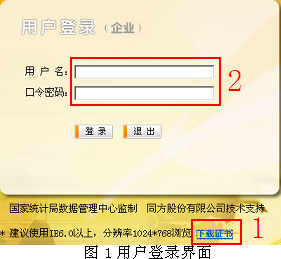 使用InternetExplorer(IE)浏览器，版本7.0及以上（请勿使用360、遨游、搜狗等其他浏览器）。输入网址：http://ytb.tjj-sh.gov.cn进入系统，如图1所示。★第一次登录本系统，需做如下操作：1.CA认证：点击【下载证书】。(1)阅读“注意事项”。按“用户证书申请步骤”申请证书。(2)若无法安装证书，请依次向贵公司网管、街镇统计人员、区或市统计局寻求帮助。2.修改自身账号密码。(1)填写【用户名】【口令密码】。（用户名为9位组织机构代码，不需要“-”，英文字母大写。若贵公司已有18位的统一社会信用代码，则统一社会信用代码的第9-17位为组织机构代码）(2)点击【登陆】,跳转到图2所示。(3)将带“*”项的内容补全，然后点击【保存】按钮，请正确填写相关信息。（没有统计从业资格证的。资格证号填“）(4)用新密码登陆系统。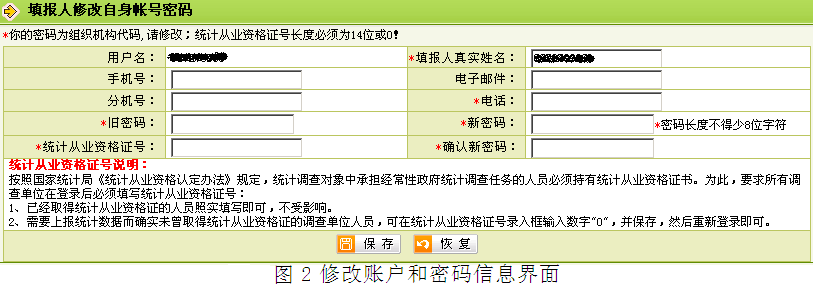 二、填报报表用户成功登录系统后，如图3所示：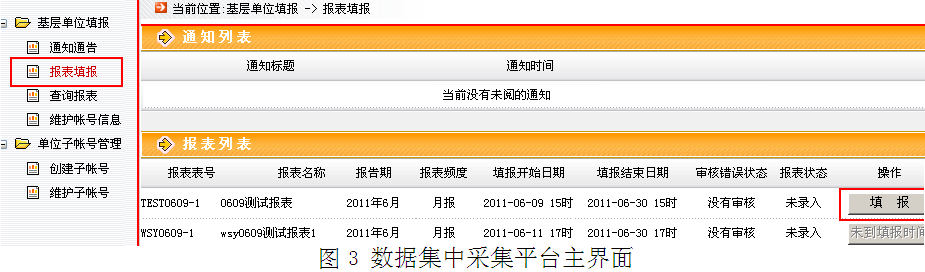 点击相应报表后的【填报】或【修改】开始填报。如图4所示：1.录入/修改数据。可以点击指标名称，在右下方会显示指标解释。2.点击【暂存】，提示“暂存成功”，保存数据（长时间不操作会自动断线，请随时保存数据）。3.点击【审核】，执行数据审核。4.如果审核后存在错误，如图4所示：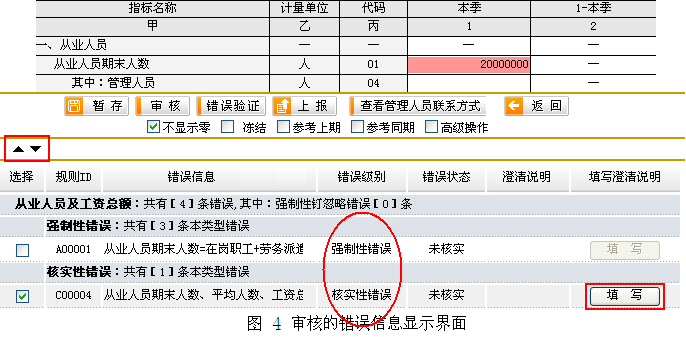 在错误列表中点击一条错误，系统以红色显示此错误涉及的数据位置。点击“▲”和“▼”操作时，向上的箭头系统展开错误列表；向下的箭头系统收起错误列表。错误类型及说明：★强制性错误——必须修改。※准强制性错——请检查，如果数据真实，请联系街镇统计人员，解锁后按核实性错误处理。☆核实性错误——请检查，如果数据真实，点击此错误右侧对应的【填写】按钮。【注】：填报单位填写的审核出错说明请务必简要、具有针对性，能对原因进行清楚地解释，请勿过于笼统。5.全部审核错误处理完毕，点击【上报】按钮，等待系统提示“上报成功”。完成数据报送。三、历史数据及报表打印勾选{高级操作}，如图5所示：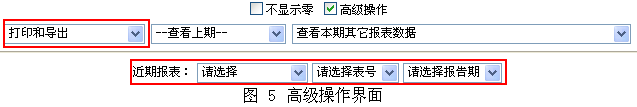 1.历史数据：只能查看本年度各报告期的数据。通过选择“近期报表”相关内容查看。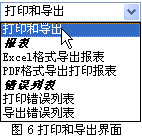 2.打印报表：点击【打印和导出】下拉列表，如图6所示。其中：Excel格式文件内容可修改，需要Excel软件支持打印。PDF格式文件内容不可修改，带防伪水印，用于打印正式留存的报表，需要PDF Reader软件支持打印。单位名称联系部门联系人联系电话行业及填报内容上海市统计局国民经济核算处苏振宇53857504“企业一套表”操作软件银行及相关金融业年报和定报上海市统计局国民经济核算处方胜男53851945“企业一套表”操作软件银行及相关金融业年报和定报上海市统计局国民经济核算处王莉芳53857207保险业年报及定报、行政事业单位主要经济指标上海市统计局国民经济核算处李文娟53857612资本市场服务年报及定报上海市统计局能源资源统计处朱羽飞53857217能源消费情况上海市统计局人口和就业统计处曹月勤53857614从业人员及工资总额情况上海市统计局服务业调查中心李国欣陈玲5385785453857456金融业生产经营景气状况单位名称地址邮编联系人电话黄浦区统计局山东中路1号西楼1209室200001王晓冬33134800×21229徐汇区统计局漕溪北路336号3号楼921室200030蒋小玲64872222*4003长宁区统计局长宁路599号1101室200050汪东兴22051133静安区统计局巨鹿路915号916室200040朱春凤33371140普陀区统计局大渡河路1668号B区205室200333茆亚磊52564588×2288虹口区统计局飞虹路518号2号楼209室200086袁文雪25015214杨浦区统计局济宁路252号7栋103室200082毛晓旭35093923闵行区统计局莘谭路408号502室201199张彩萍34717085宝山区统计局密山路16号205室201900骆涉宇56692940嘉定区统计局塔城东路400号201822华佳59927952浦东新区统计局博山东路383号3号楼社会调查科200135周示莹沈超石孟之3871110528282387金山区统计局龙山路555号西1406室200540王敏57921071松江区统计局园中路1号1号楼419室201620刘锡毅37735697青浦区统计局浦仓路605号505室201799黄吉59738154奉贤区统计局南桥镇解放东路8号A2201499马丽丽37537229崇明区统计局城桥镇崇明大道8188号2号楼247室202150赵一平 59623723序号表号表名统计范围调查单位报送日期及方式数据审核、验收截止时间数据审核、验收截止时间页码序号表号表名统计范围调查单位报送日期及方式乡镇、街道级统计机构区级统计机构页码（一）年报（一）年报（一）年报（一）年报（一）年报（一）年报（一）年报（一）年报1101-1表调查单位基本情况金融业法人单位和视同法人单位3月10日24时前3月15日24时前3月20日24时前62101-2表法人单位所属产业活动单位情况金融业法人单位和视同法人单位3月10日24时前3月15日24时前3月20日24时前83JR102表金融业业务情况公募基金管理公司、独立基金销售机构、银行、证券公司、证券系资产管理公司、外省市在沪证券分支机构等金融业法人单位和视同法人单位4月15日前各区自定4月30日前94JR103-1表保险业财务状况保险业法人单位和视同法人单位4月15日前各区自定4月30日前105JR103-2表资本市场服务财务状况证券、基金、期货、私募基金、资产管理等资本市场服务法人单位和视同法人单位4月15日前各区自定4月30日前116JR103-3表银行及相关金融业财务状况除保险业、资本市场服务以外的金融业法人单位和视同法人单位4月15日前各区自定4月30日前127JR103-4表证券投资基金财务状况公募基金管理公司4月15日前各区自定4月30日前138JR103-5表行政事业单位主要经济指标执行行政事业单位会计制度的金融业法人单位和视同法人单位4月15日前各区自定4月30日前149JR104表互联网金融业务情况银行、公募基金管理公司、保险、信托、第三方支付机构等相关金融业法人单位和视同法人单位4月15日前各区自定4月30日前1510JR106表银行各支行财务状况银行业重点单位4月15日前各区自定4月30日前1611SHI102-2表从业人员及工资总额除规模以上工业、有资质的建筑业、限额以上批发和零售业、限额以上住宿餐和饮业、全部房地产开发经营业、规模以上服务业法人单位以外抽中的法人单位3月10日24时前3月12日24时前3月15日18时前17（二）定报（二）定报（二）定报（二）定报（二）定报（二）定报（二）定报（二）定报1JR202表金融业重点单位主要财务状况金融业重点单位一、二、四季报季后10日，三季报季后12日前各区自定一、二、四季报季后12日，三季报季后14日前182JR203表银行分区存贷款情况银行业重点单位一、二、四季报季后10日，三季报季后12日前各区自定一、二、四季报季后12日，三季报季后14日前193SHI202-2表从业人员及工资总额除规模以上工业、有资质的建筑业、限额以上批发和零售业、限额以上住宿和餐饮业、全部房地产开发经营业、规模以上服务业法人单位以外抽中的法人单位一季度季后8日，二季度季后5日，三季度季后10日,12时前 (4季度免报)一季度季后9日，二季度季后7日，三季度季后11日，12时前(4季度免报)一季度季后9日，二季度季后7日，三季度季后11日,18时前(4季度免报)204205-5-2表非工业能源及水季度消费情况除205-5表填报范围以外的全市金融业重点企业及年主营业务收入5000万元及以上的其他金融活动法人单位季后13日12:00前网上填报季后14日16:00前季后15日16:00前215JR210表金融业生产经营景气状况相关金融业重点单位3、6、9、12月的18日18时前————22表    号：１０１-１表制定机关：上海市统计局批准文号：国统制﹝2019﹞183号２０１９年２０１９年２０１９年２０１９年２０１９年有效期至：２０２０年６月100是否为视同法人单位？如是，请勾选  □   是否为视同法人单位？如是，请勾选  □   是否为视同法人单位？如是，请勾选  □   是否为视同法人单位？如是，请勾选  □   是否为视同法人单位？如是，请勾选  □   是否为视同法人单位？如是，请勾选  □   是否为视同法人单位？如是，请勾选  □   是否为视同法人单位？如是，请勾选  □   109统一社会信用代码□□□□□□□□□□□□□□□□□□尚未领取统一社会信用代码的填写原组织机构代码：□□□□□□□□－□统一社会信用代码□□□□□□□□□□□□□□□□□□尚未领取统一社会信用代码的填写原组织机构代码：□□□□□□□□－□统一社会信用代码□□□□□□□□□□□□□□□□□□尚未领取统一社会信用代码的填写原组织机构代码：□□□□□□□□－□统一社会信用代码□□□□□□□□□□□□□□□□□□尚未领取统一社会信用代码的填写原组织机构代码：□□□□□□□□－□102单位详细名称                               单位详细名称                               单位详细名称                               302统计管理单位代码  □□□□□□□□□□统计管理单位代码  □□□□□□□□□□统计管理单位代码  □□□□□□□□□□统计管理单位代码  □□□□□□□□□□统计管理单位代码  □□□□□□□□□□统计管理单位代码  □□□□□□□□□□统计管理单位代码  □□□□□□□□□□统计管理单位代码  □□□□□□□□□□103行业类别                                                    主要业务活动  1                            2                           3                      行业类别                                                    主要业务活动  1                            2                           3                      行业类别                                                    主要业务活动  1                            2                           3                      行业类别                                                    主要业务活动  1                            2                           3                      行业类别                                                    主要业务活动  1                            2                           3                      行业类别                                                    主要业务活动  1                            2                           3                      行业类别                                                    主要业务活动  1                            2                           3                      行业类别                                                    主要业务活动  1                            2                           3                      103行业代码(GB/T 4754-2017)    □□□□      行业代码(GB/T 4754-2017)    □□□□      行业代码(GB/T 4754-2017)    □□□□      行业代码(GB/T 4754-2017)    □□□□      行业代码(GB/T 4754-2017)    □□□□      行业代码(GB/T 4754-2017)    □□□□      行业代码(GB/T 4754-2017)    □□□□      行业代码(GB/T 4754-2017)    □□□□      104报表类别    □A 农业           B 规模以上工业       B1规模以下工业         C 建筑业       E 批发和零售业 S 住宿和餐饮业   X 房地产开发经营业   F 规模以上服务业      H 投资     J 金融业     U 其他     报表类别    □A 农业           B 规模以上工业       B1规模以下工业         C 建筑业       E 批发和零售业 S 住宿和餐饮业   X 房地产开发经营业   F 规模以上服务业      H 投资     J 金融业     U 其他     报表类别    □A 农业           B 规模以上工业       B1规模以下工业         C 建筑业       E 批发和零售业 S 住宿和餐饮业   X 房地产开发经营业   F 规模以上服务业      H 投资     J 金融业     U 其他     报表类别    □A 农业           B 规模以上工业       B1规模以下工业         C 建筑业       E 批发和零售业 S 住宿和餐饮业   X 房地产开发经营业   F 规模以上服务业      H 投资     J 金融业     U 其他     报表类别    □A 农业           B 规模以上工业       B1规模以下工业         C 建筑业       E 批发和零售业 S 住宿和餐饮业   X 房地产开发经营业   F 规模以上服务业      H 投资     J 金融业     U 其他     报表类别    □A 农业           B 规模以上工业       B1规模以下工业         C 建筑业       E 批发和零售业 S 住宿和餐饮业   X 房地产开发经营业   F 规模以上服务业      H 投资     J 金融业     U 其他     报表类别    □A 农业           B 规模以上工业       B1规模以下工业         C 建筑业       E 批发和零售业 S 住宿和餐饮业   X 房地产开发经营业   F 规模以上服务业      H 投资     J 金融业     U 其他     报表类别    □A 农业           B 规模以上工业       B1规模以下工业         C 建筑业       E 批发和零售业 S 住宿和餐饮业   X 房地产开发经营业   F 规模以上服务业      H 投资     J 金融业     U 其他     105单位所在地及区划                              省(自治区、直辖市)                  市(地、州、盟)              县(市、区、旗)               乡(镇)                                                          街(村)、门牌号单位位于：                           街道办事处                                社区(居委会)单位所在地及区划                              省(自治区、直辖市)                  市(地、州、盟)              县(市、区、旗)               乡(镇)                                                          街(村)、门牌号单位位于：                           街道办事处                                社区(居委会)单位所在地及区划                              省(自治区、直辖市)                  市(地、州、盟)              县(市、区、旗)               乡(镇)                                                          街(村)、门牌号单位位于：                           街道办事处                                社区(居委会)单位所在地及区划                              省(自治区、直辖市)                  市(地、州、盟)              县(市、区、旗)               乡(镇)                                                          街(村)、门牌号单位位于：                           街道办事处                                社区(居委会)单位所在地及区划                              省(自治区、直辖市)                  市(地、州、盟)              县(市、区、旗)               乡(镇)                                                          街(村)、门牌号单位位于：                           街道办事处                                社区(居委会)单位所在地及区划                              省(自治区、直辖市)                  市(地、州、盟)              县(市、区、旗)               乡(镇)                                                          街(村)、门牌号单位位于：                           街道办事处                                社区(居委会)单位所在地及区划                              省(自治区、直辖市)                  市(地、州、盟)              县(市、区、旗)               乡(镇)                                                          街(村)、门牌号单位位于：                           街道办事处                                社区(居委会)单位所在地及区划                              省(自治区、直辖市)                  市(地、州、盟)              县(市、区、旗)               乡(镇)                                                          街(村)、门牌号单位位于：                           街道办事处                                社区(居委会)105区划代码  □□□□□□□□□□□□      城乡代码  □□□     区划代码  □□□□□□□□□□□□      城乡代码  □□□     区划代码  □□□□□□□□□□□□      城乡代码  □□□     区划代码  □□□□□□□□□□□□      城乡代码  □□□     区划代码  □□□□□□□□□□□□      城乡代码  □□□     区划代码  □□□□□□□□□□□□      城乡代码  □□□     区划代码  □□□□□□□□□□□□      城乡代码  □□□     区划代码  □□□□□□□□□□□□      城乡代码  □□□     106单位注册地及区划（建筑业单位需填写本项，其它单位的注册地与105单位所在地一致的，免填本项）                            省(自治区、直辖市)                  市(地、州、盟)              县(市、区、旗)               乡(镇)                                                          街(村)、门牌号注册地位于：                         街道办事处                                社区(居委会)单位注册地及区划（建筑业单位需填写本项，其它单位的注册地与105单位所在地一致的，免填本项）                            省(自治区、直辖市)                  市(地、州、盟)              县(市、区、旗)               乡(镇)                                                          街(村)、门牌号注册地位于：                         街道办事处                                社区(居委会)单位注册地及区划（建筑业单位需填写本项，其它单位的注册地与105单位所在地一致的，免填本项）                            省(自治区、直辖市)                  市(地、州、盟)              县(市、区、旗)               乡(镇)                                                          街(村)、门牌号注册地位于：                         街道办事处                                社区(居委会)单位注册地及区划（建筑业单位需填写本项，其它单位的注册地与105单位所在地一致的，免填本项）                            省(自治区、直辖市)                  市(地、州、盟)              县(市、区、旗)               乡(镇)                                                          街(村)、门牌号注册地位于：                         街道办事处                                社区(居委会)单位注册地及区划（建筑业单位需填写本项，其它单位的注册地与105单位所在地一致的，免填本项）                            省(自治区、直辖市)                  市(地、州、盟)              县(市、区、旗)               乡(镇)                                                          街(村)、门牌号注册地位于：                         街道办事处                                社区(居委会)单位注册地及区划（建筑业单位需填写本项，其它单位的注册地与105单位所在地一致的，免填本项）                            省(自治区、直辖市)                  市(地、州、盟)              县(市、区、旗)               乡(镇)                                                          街(村)、门牌号注册地位于：                         街道办事处                                社区(居委会)单位注册地及区划（建筑业单位需填写本项，其它单位的注册地与105单位所在地一致的，免填本项）                            省(自治区、直辖市)                  市(地、州、盟)              县(市、区、旗)               乡(镇)                                                          街(村)、门牌号注册地位于：                         街道办事处                                社区(居委会)单位注册地及区划（建筑业单位需填写本项，其它单位的注册地与105单位所在地一致的，免填本项）                            省(自治区、直辖市)                  市(地、州、盟)              县(市、区、旗)               乡(镇)                                                          街(村)、门牌号注册地位于：                         街道办事处                                社区(居委会)106区划代码  □□□□□□□□□□□□      城乡代码  □□□     区划代码  □□□□□□□□□□□□      城乡代码  □□□     区划代码  □□□□□□□□□□□□      城乡代码  □□□     区划代码  □□□□□□□□□□□□      城乡代码  □□□     区划代码  □□□□□□□□□□□□      城乡代码  □□□     区划代码  □□□□□□□□□□□□      城乡代码  □□□     区划代码  □□□□□□□□□□□□      城乡代码  □□□     区划代码  □□□□□□□□□□□□      城乡代码  □□□     191单位规模    □        1 大型          2 中型          3 小型           4 微型单位规模    □        1 大型          2 中型          3 小型           4 微型单位规模    □        1 大型          2 中型          3 小型           4 微型单位规模    □        1 大型          2 中型          3 小型           4 微型单位规模    □        1 大型          2 中型          3 小型           4 微型单位规模    □        1 大型          2 中型          3 小型           4 微型单位规模    □        1 大型          2 中型          3 小型           4 微型单位规模    □        1 大型          2 中型          3 小型           4 微型192从业人员    从业人员期末人数               人         其中：女性              人从业人员    从业人员期末人数               人         其中：女性              人从业人员    从业人员期末人数               人         其中：女性              人从业人员    从业人员期末人数               人         其中：女性              人从业人员    从业人员期末人数               人         其中：女性              人从业人员    从业人员期末人数               人         其中：女性              人从业人员    从业人员期末人数               人         其中：女性              人从业人员    从业人员期末人数               人         其中：女性              人193企业主要经济指标营业收入                 千元     其中：主营业务收入            千元    资产总计            千元税金及附加           千元企业主要经济指标营业收入                 千元     其中：主营业务收入            千元    资产总计            千元税金及附加           千元企业主要经济指标营业收入                 千元     其中：主营业务收入            千元    资产总计            千元税金及附加           千元企业主要经济指标营业收入                 千元     其中：主营业务收入            千元    资产总计            千元税金及附加           千元企业主要经济指标营业收入                 千元     其中：主营业务收入            千元    资产总计            千元税金及附加           千元企业主要经济指标营业收入                 千元     其中：主营业务收入            千元    资产总计            千元税金及附加           千元企业主要经济指标营业收入                 千元     其中：主营业务收入            千元    资产总计            千元税金及附加           千元企业主要经济指标营业收入                 千元     其中：主营业务收入            千元    资产总计            千元税金及附加           千元201法定代表人(单位负责人)                  法定代表人(单位负责人)                  202-1成立时间（所有单位填报）            年          月成立时间（所有单位填报）            年          月成立时间（所有单位填报）            年          月成立时间（所有单位填报）            年          月成立时间（所有单位填报）            年          月201法定代表人(单位负责人)                  法定代表人(单位负责人)                  202-2开业时间（仅限企业填报）            年          月开业时间（仅限企业填报）            年          月开业时间（仅限企业填报）            年          月开业时间（仅限企业填报）            年          月开业时间（仅限企业填报）            年          月203联系方式长途区号    □□□□□固定电话    □□□□□□□□-□□□□□□移动电话    □□□□□□□□□□□传真号码    □□□□□□□□-□□□□□□邮政编码    □□□□□□联系方式长途区号    □□□□□固定电话    □□□□□□□□-□□□□□□移动电话    □□□□□□□□□□□传真号码    □□□□□□□□-□□□□□□邮政编码    □□□□□□联系方式长途区号    □□□□□固定电话    □□□□□□□□-□□□□□□移动电话    □□□□□□□□□□□传真号码    □□□□□□□□-□□□□□□邮政编码    □□□□□□电子邮箱                                      网    址                                      电子邮箱                                      网    址                                      电子邮箱                                      网    址                                      电子邮箱                                      网    址                                      电子邮箱                                      网    址                                      205登记注册类型    □□□内资                                       港澳台商投资                外商投资110 国有           159 其他有限责任公司   210 与港澳台商合资经营       310 中外合资经营120 集体           160 股份有限公司       220 与港澳台商合作经营       320 中外合作经营130 股份合作       171 私营独资           230 港澳台商独资             330 外资企业141 国有联营       172 私营合伙           240 港澳台商投资股份有限公司 340 外商投资股份有限公司142 集体联营       173 私营有限责任公司   290 其他港澳台投资           390 其他外商投资143 国有与集体联营 174 私营股份有限公司149 其他联营       190 其他  151 国有独资公司登记注册类型    □□□内资                                       港澳台商投资                外商投资110 国有           159 其他有限责任公司   210 与港澳台商合资经营       310 中外合资经营120 集体           160 股份有限公司       220 与港澳台商合作经营       320 中外合作经营130 股份合作       171 私营独资           230 港澳台商独资             330 外资企业141 国有联营       172 私营合伙           240 港澳台商投资股份有限公司 340 外商投资股份有限公司142 集体联营       173 私营有限责任公司   290 其他港澳台投资           390 其他外商投资143 国有与集体联营 174 私营股份有限公司149 其他联营       190 其他  151 国有独资公司登记注册类型    □□□内资                                       港澳台商投资                外商投资110 国有           159 其他有限责任公司   210 与港澳台商合资经营       310 中外合资经营120 集体           160 股份有限公司       220 与港澳台商合作经营       320 中外合作经营130 股份合作       171 私营独资           230 港澳台商独资             330 外资企业141 国有联营       172 私营合伙           240 港澳台商投资股份有限公司 340 外商投资股份有限公司142 集体联营       173 私营有限责任公司   290 其他港澳台投资           390 其他外商投资143 国有与集体联营 174 私营股份有限公司149 其他联营       190 其他  151 国有独资公司登记注册类型    □□□内资                                       港澳台商投资                外商投资110 国有           159 其他有限责任公司   210 与港澳台商合资经营       310 中外合资经营120 集体           160 股份有限公司       220 与港澳台商合作经营       320 中外合作经营130 股份合作       171 私营独资           230 港澳台商独资             330 外资企业141 国有联营       172 私营合伙           240 港澳台商投资股份有限公司 340 外商投资股份有限公司142 集体联营       173 私营有限责任公司   290 其他港澳台投资           390 其他外商投资143 国有与集体联营 174 私营股份有限公司149 其他联营       190 其他  151 国有独资公司登记注册类型    □□□内资                                       港澳台商投资                外商投资110 国有           159 其他有限责任公司   210 与港澳台商合资经营       310 中外合资经营120 集体           160 股份有限公司       220 与港澳台商合作经营       320 中外合作经营130 股份合作       171 私营独资           230 港澳台商独资             330 外资企业141 国有联营       172 私营合伙           240 港澳台商投资股份有限公司 340 外商投资股份有限公司142 集体联营       173 私营有限责任公司   290 其他港澳台投资           390 其他外商投资143 国有与集体联营 174 私营股份有限公司149 其他联营       190 其他  151 国有独资公司登记注册类型    □□□内资                                       港澳台商投资                外商投资110 国有           159 其他有限责任公司   210 与港澳台商合资经营       310 中外合资经营120 集体           160 股份有限公司       220 与港澳台商合作经营       320 中外合作经营130 股份合作       171 私营独资           230 港澳台商独资             330 外资企业141 国有联营       172 私营合伙           240 港澳台商投资股份有限公司 340 外商投资股份有限公司142 集体联营       173 私营有限责任公司   290 其他港澳台投资           390 其他外商投资143 国有与集体联营 174 私营股份有限公司149 其他联营       190 其他  151 国有独资公司登记注册类型    □□□内资                                       港澳台商投资                外商投资110 国有           159 其他有限责任公司   210 与港澳台商合资经营       310 中外合资经营120 集体           160 股份有限公司       220 与港澳台商合作经营       320 中外合作经营130 股份合作       171 私营独资           230 港澳台商独资             330 外资企业141 国有联营       172 私营合伙           240 港澳台商投资股份有限公司 340 外商投资股份有限公司142 集体联营       173 私营有限责任公司   290 其他港澳台投资           390 其他外商投资143 国有与集体联营 174 私营股份有限公司149 其他联营       190 其他  151 国有独资公司登记注册类型    □□□内资                                       港澳台商投资                外商投资110 国有           159 其他有限责任公司   210 与港澳台商合资经营       310 中外合资经营120 集体           160 股份有限公司       220 与港澳台商合作经营       320 中外合作经营130 股份合作       171 私营独资           230 港澳台商独资             330 外资企业141 国有联营       172 私营合伙           240 港澳台商投资股份有限公司 340 外商投资股份有限公司142 集体联营       173 私营有限责任公司   290 其他港澳台投资           390 其他外商投资143 国有与集体联营 174 私营股份有限公司149 其他联营       190 其他  151 国有独资公司216港澳台商投资情况（限港澳台商投资企业填报）（可多选）   1 港商投资□   2 澳商投资□   3 台商投资□港澳台商投资情况（限港澳台商投资企业填报）（可多选）   1 港商投资□   2 澳商投资□   3 台商投资□港澳台商投资情况（限港澳台商投资企业填报）（可多选）   1 港商投资□   2 澳商投资□   3 台商投资□港澳台商投资情况（限港澳台商投资企业填报）（可多选）   1 港商投资□   2 澳商投资□   3 台商投资□港澳台商投资情况（限港澳台商投资企业填报）（可多选）   1 港商投资□   2 澳商投资□   3 台商投资□港澳台商投资情况（限港澳台商投资企业填报）（可多选）   1 港商投资□   2 澳商投资□   3 台商投资□港澳台商投资情况（限港澳台商投资企业填报）（可多选）   1 港商投资□   2 澳商投资□   3 台商投资□港澳台商投资情况（限港澳台商投资企业填报）（可多选）   1 港商投资□   2 澳商投资□   3 台商投资□206企业控股情况  □   1 国有控股    2 集体控股    3 私人控股    4 港澳台商控股    5 外商控股  9 其他企业控股情况  □   1 国有控股    2 集体控股    3 私人控股    4 港澳台商控股    5 外商控股  9 其他企业控股情况  □   1 国有控股    2 集体控股    3 私人控股    4 港澳台商控股    5 外商控股  9 其他企业控股情况  □   1 国有控股    2 集体控股    3 私人控股    4 港澳台商控股    5 外商控股  9 其他企业控股情况  □   1 国有控股    2 集体控股    3 私人控股    4 港澳台商控股    5 外商控股  9 其他企业控股情况  □   1 国有控股    2 集体控股    3 私人控股    4 港澳台商控股    5 外商控股  9 其他企业控股情况  □   1 国有控股    2 集体控股    3 私人控股    4 港澳台商控股    5 外商控股  9 其他企业控股情况  □   1 国有控股    2 集体控股    3 私人控股    4 港澳台商控股    5 外商控股  9 其他207隶属关系 □□     10 中央    11地方    90其他隶属关系 □□     10 中央    11地方    90其他隶属关系 □□     10 中央    11地方    90其他208运营状态 □ 1正常运营 2停业(歇业) 3筹建 4当年关闭  5当年破产 6当年注销 7当年吊销  9其他运营状态 □ 1正常运营 2停业(歇业) 3筹建 4当年关闭  5当年破产 6当年注销 7当年吊销  9其他运营状态 □ 1正常运营 2停业(歇业) 3筹建 4当年关闭  5当年破产 6当年注销 7当年吊销  9其他209执行会计标准类别       □1 企业会计制度    2 事业单位会计制度    3 行政单位会计制度   4 民间非营利组织会计制度    9 其他执行会计标准类别       □1 企业会计制度    2 事业单位会计制度    3 行政单位会计制度   4 民间非营利组织会计制度    9 其他执行会计标准类别       □1 企业会计制度    2 事业单位会计制度    3 行政单位会计制度   4 民间非营利组织会计制度    9 其他210执行企业会计准则情况   □                                                                           1 执行《企业会计准则》    2  执行《小企业会计准则》        9  执行其他企业会计制度执行企业会计准则情况   □                                                                           1 执行《企业会计准则》    2  执行《小企业会计准则》        9  执行其他企业会计制度执行企业会计准则情况   □                                                                           1 执行《企业会计准则》    2  执行《小企业会计准则》        9  执行其他企业会计制度211机构类型    □□10 企业          20 事业单位        30 机关          40 社会团体            51 民办非企业单位52 基金会        53 居委会          54 村委会        55 农民专业合作社      56农村集体经济组织                  90 其他组织机构机构类型    □□10 企业          20 事业单位        30 机关          40 社会团体            51 民办非企业单位52 基金会        53 居委会          54 村委会        55 农民专业合作社      56农村集体经济组织                  90 其他组织机构机构类型    □□10 企业          20 事业单位        30 机关          40 社会团体            51 民办非企业单位52 基金会        53 居委会          54 村委会        55 农民专业合作社      56农村集体经济组织                  90 其他组织机构213企业集团情况(限企业集团母公司及成员企业填写)  本企业是 □   1 集团母公司(核心企业或集团总部)   2 成员企业——请填直接上级法人统一社会信用代码    □□□□□□□□□□□□□□□□□□尚未领取统一社会信用代码的填原组织机构代码□□□□□□□□－□企业集团情况(限企业集团母公司及成员企业填写)  本企业是 □   1 集团母公司(核心企业或集团总部)   2 成员企业——请填直接上级法人统一社会信用代码    □□□□□□□□□□□□□□□□□□尚未领取统一社会信用代码的填原组织机构代码□□□□□□□□－□企业集团情况(限企业集团母公司及成员企业填写)  本企业是 □   1 集团母公司(核心企业或集团总部)   2 成员企业——请填直接上级法人统一社会信用代码    □□□□□□□□□□□□□□□□□□尚未领取统一社会信用代码的填原组织机构代码□□□□□□□□－□304本单位在园区（详见园区名称与代码）                    □□□□□□                    □□□□□□                    □□□□□□310投资方国别（地区）（详见国别（地区）名称与代码）                      □□□B307工业企业占地面积                    平方米B308工业企业房屋建筑面积                 平方米C01建筑业企业资质等级编码       □□□□建筑业企业资质等级编码       □□□□建筑业企业资质等级编码       □□□□X01房地产开发经营业企业资质等级       □  1 一级   2 二级   3 三级   4 四级   5 暂定   9 其他房地产开发经营业企业资质等级       □  1 一级   2 二级   3 三级   4 四级   5 暂定   9 其他房地产开发经营业企业资质等级       □  1 一级   2 二级   3 三级   4 四级   5 暂定   9 其他ES1批发和零售业、住宿和餐饮业单位经营形式□  1 独立门店      2 连锁总店（总部）     3 连锁直营店     4 连锁加盟店     9 其他  连锁品牌（商标或商号名称）：                   （经营形式选2、3、4的单位填报）批发和零售业、住宿和餐饮业单位经营形式□  1 独立门店      2 连锁总店（总部）     3 连锁直营店     4 连锁加盟店     9 其他  连锁品牌（商标或商号名称）：                   （经营形式选2、3、4的单位填报）批发和零售业、住宿和餐饮业单位经营形式□  1 独立门店      2 连锁总店（总部）     3 连锁直营店     4 连锁加盟店     9 其他  连锁品牌（商标或商号名称）：                   （经营形式选2、3、4的单位填报）E02零售业态（可多选，不超过3个）    □□□□    □□□□    □□□□有店铺零售1010 食杂店   1020 便利店   1030 折扣店   1040 超市           1050 大型超市   1060 仓储会员店1070 百货店   1080 专业店   1090 专卖店   1100 家居建材商店   1110 购物中心   1120 厂家直销中心无店铺零售  2010 电视购物  2020 邮购      2030 网上商店    2040 自动售货亭    2050 电话购物    2090其他零售业态（可多选，不超过3个）    □□□□    □□□□    □□□□有店铺零售1010 食杂店   1020 便利店   1030 折扣店   1040 超市           1050 大型超市   1060 仓储会员店1070 百货店   1080 专业店   1090 专卖店   1100 家居建材商店   1110 购物中心   1120 厂家直销中心无店铺零售  2010 电视购物  2020 邮购      2030 网上商店    2040 自动售货亭    2050 电话购物    2090其他零售业态（可多选，不超过3个）    □□□□    □□□□    □□□□有店铺零售1010 食杂店   1020 便利店   1030 折扣店   1040 超市           1050 大型超市   1060 仓储会员店1070 百货店   1080 专业店   1090 专卖店   1100 家居建材商店   1110 购物中心   1120 厂家直销中心无店铺零售  2010 电视购物  2020 邮购      2030 网上商店    2040 自动售货亭    2050 电话购物    2090其他S02住宿业单位星级评定情况      □      1 一星     2 二星    3 三星    4 四星    5 五星    9 其他住宿业单位星级评定情况      □      1 一星     2 二星    3 三星    4 四星    5 五星    9 其他住宿业单位星级评定情况      □      1 一星     2 二星    3 三星    4 四星    5 五星    9 其他F01服务业单位拥有的主要品牌（商标）名称   1                      2                    3                 服务业单位拥有的主要品牌（商标）名称   1                      2                    3                 服务业单位拥有的主要品牌（商标）名称   1                      2                    3                 单位组织结构情况单位组织结构情况单位组织结构情况单位组织结构情况214本法人单位是否有上一级法人  □  1.是   2.否    如为1，请填写上一级法人统一社会信用代码 □□□□□□□□□□□□□□□□□□        尚未领取统一社会信用代码的填写原组织机构代码□□□□□□□□－□        上一级法人单位详细名称                              本法人单位是否有上一级法人  □  1.是   2.否    如为1，请填写上一级法人统一社会信用代码 □□□□□□□□□□□□□□□□□□        尚未领取统一社会信用代码的填写原组织机构代码□□□□□□□□－□        上一级法人单位详细名称                              本法人单位是否有上一级法人  □  1.是   2.否    如为1，请填写上一级法人统一社会信用代码 □□□□□□□□□□□□□□□□□□        尚未领取统一社会信用代码的填写原组织机构代码□□□□□□□□－□        上一级法人单位详细名称                              212本法人单位是否有下属产业活动单位（分支机构、派出机构、分公司、分部、分厂、分店等） □  1.是   2.否本法人单位是否有下属产业活动单位（分支机构、派出机构、分公司、分部、分厂、分店等） □  1.是   2.否本法人单位是否有下属产业活动单位（分支机构、派出机构、分公司、分部、分厂、分店等） □  1.是   2.否表    号：１０１－２表统一社会信用代码□□□□□□□□□□□□□□□□□□制定机关：国家统计局尚未领取统一社会信用代码的填原组织机构代码                                批准文号：   国统字〔2019〕101号□□□□□□□□－□有效期至：２０２０年６月单位详细名称：                             ２０１９年本法人单位所属产业活动单位共      个本法人单位所属产业活动单位共      个本法人单位所属产业活动单位共      个本法人单位所属产业活动单位共      个本法人单位所属产业活动单位共      个本法人单位所属产业活动单位共      个本法人单位所属产业活动单位共      个序号单位类别统一社会信用代码尚未领取统一社会信用代码的填原组织机构代码单位详细名称详细地址区划代码（6位）甲123456本    部分支机构1分支机构2....分支机构N联系电话主要业务活动行业代码（小类）(GB/T4754-2017)从业人员期末人数（人）经营性单位收入(千元)非经营性单位支出（费用）（千元）789101112统一社会信用代码：□□□□□□□□□□□□□□□□□□尚未领取统一社会信用代码的填原组织机构代码：□□□□□□□□－□单位详细名称：                    统一社会信用代码：□□□□□□□□□□□□□□□□□□尚未领取统一社会信用代码的填原组织机构代码：□□□□□□□□－□单位详细名称：                    统一社会信用代码：□□□□□□□□□□□□□□□□□□尚未领取统一社会信用代码的填原组织机构代码：□□□□□□□□－□单位详细名称：                    统一社会信用代码：□□□□□□□□□□□□□□□□□□尚未领取统一社会信用代码的填原组织机构代码：□□□□□□□□－□单位详细名称：                    统一社会信用代码：□□□□□□□□□□□□□□□□□□尚未领取统一社会信用代码的填原组织机构代码：□□□□□□□□－□单位详细名称：                    表    号：制定机关：批准文号：有效期至：表    号：制定机关：批准文号：有效期至：JR102表上海市统计局国统制﹝2019﹞183号2020年6月JR102表上海市统计局国统制﹝2019﹞183号2020年6月JR102表上海市统计局国统制﹝2019﹞183号2020年6月（一）开放式基金业务情况（一）开放式基金业务情况（一）开放式基金业务情况（一）开放式基金业务情况（一）开放式基金业务情况（一）开放式基金业务情况（一）开放式基金业务情况（一）开放式基金业务情况（一）开放式基金业务情况（一）开放式基金业务情况指标名称指标名称计量单位代码金融机构合计指标名称指标名称计量单位代码金融机构合计本市投资者本市投资者指标名称指标名称计量单位代码金融机构合计本市投资者本市投资者机构投资者机构投资者个人投资者甲甲乙丙(1)(2)(2)(3)(3)(4)2018年末持有基金市值2018年末持有基金市值千元12019年认购基金金额2019年认购基金金额千元22019年申购基金金额2019年申购基金金额千元32019年赎回基金金额2019年赎回基金金额千元42019年基金其他变动2019年基金其他变动千元52019年末持有基金市值2019年末持有基金市值千元6   #持有境外投资基金市值（QDII）   #持有境外投资基金市值（QDII）千元7附：2019年基金现金分红金额附：2019年基金现金分红金额千元8单位  单位负责人：        统计负责人：       填表人：       联系电话：          报出日期：20   年  月  日说明：1. 填报范围：有发行和代理发行开放式基金业务的公募基金管理公司、独立基金销售机构、银行、证券公司、外省市在沪证券分支机构等金融业单位。2. 平衡关系：纵栏：6=1+2+3-4+5。横栏：(1) ≥(2)；(2)=(3)+(4)。3. 本表保留整数。（二）证券交易所股票持有情况单位  单位负责人：        统计负责人：       填表人：       联系电话：          报出日期：20   年  月  日说明：1. 填报范围：有发行和代理发行开放式基金业务的公募基金管理公司、独立基金销售机构、银行、证券公司、外省市在沪证券分支机构等金融业单位。2. 平衡关系：纵栏：6=1+2+3-4+5。横栏：(1) ≥(2)；(2)=(3)+(4)。3. 本表保留整数。（二）证券交易所股票持有情况单位  单位负责人：        统计负责人：       填表人：       联系电话：          报出日期：20   年  月  日说明：1. 填报范围：有发行和代理发行开放式基金业务的公募基金管理公司、独立基金销售机构、银行、证券公司、外省市在沪证券分支机构等金融业单位。2. 平衡关系：纵栏：6=1+2+3-4+5。横栏：(1) ≥(2)；(2)=(3)+(4)。3. 本表保留整数。（二）证券交易所股票持有情况单位  单位负责人：        统计负责人：       填表人：       联系电话：          报出日期：20   年  月  日说明：1. 填报范围：有发行和代理发行开放式基金业务的公募基金管理公司、独立基金销售机构、银行、证券公司、外省市在沪证券分支机构等金融业单位。2. 平衡关系：纵栏：6=1+2+3-4+5。横栏：(1) ≥(2)；(2)=(3)+(4)。3. 本表保留整数。（二）证券交易所股票持有情况单位  单位负责人：        统计负责人：       填表人：       联系电话：          报出日期：20   年  月  日说明：1. 填报范围：有发行和代理发行开放式基金业务的公募基金管理公司、独立基金销售机构、银行、证券公司、外省市在沪证券分支机构等金融业单位。2. 平衡关系：纵栏：6=1+2+3-4+5。横栏：(1) ≥(2)；(2)=(3)+(4)。3. 本表保留整数。（二）证券交易所股票持有情况单位  单位负责人：        统计负责人：       填表人：       联系电话：          报出日期：20   年  月  日说明：1. 填报范围：有发行和代理发行开放式基金业务的公募基金管理公司、独立基金销售机构、银行、证券公司、外省市在沪证券分支机构等金融业单位。2. 平衡关系：纵栏：6=1+2+3-4+5。横栏：(1) ≥(2)；(2)=(3)+(4)。3. 本表保留整数。（二）证券交易所股票持有情况单位  单位负责人：        统计负责人：       填表人：       联系电话：          报出日期：20   年  月  日说明：1. 填报范围：有发行和代理发行开放式基金业务的公募基金管理公司、独立基金销售机构、银行、证券公司、外省市在沪证券分支机构等金融业单位。2. 平衡关系：纵栏：6=1+2+3-4+5。横栏：(1) ≥(2)；(2)=(3)+(4)。3. 本表保留整数。（二）证券交易所股票持有情况单位  单位负责人：        统计负责人：       填表人：       联系电话：          报出日期：20   年  月  日说明：1. 填报范围：有发行和代理发行开放式基金业务的公募基金管理公司、独立基金销售机构、银行、证券公司、外省市在沪证券分支机构等金融业单位。2. 平衡关系：纵栏：6=1+2+3-4+5。横栏：(1) ≥(2)；(2)=(3)+(4)。3. 本表保留整数。（二）证券交易所股票持有情况单位  单位负责人：        统计负责人：       填表人：       联系电话：          报出日期：20   年  月  日说明：1. 填报范围：有发行和代理发行开放式基金业务的公募基金管理公司、独立基金销售机构、银行、证券公司、外省市在沪证券分支机构等金融业单位。2. 平衡关系：纵栏：6=1+2+3-4+5。横栏：(1) ≥(2)；(2)=(3)+(4)。3. 本表保留整数。（二）证券交易所股票持有情况单位  单位负责人：        统计负责人：       填表人：       联系电话：          报出日期：20   年  月  日说明：1. 填报范围：有发行和代理发行开放式基金业务的公募基金管理公司、独立基金销售机构、银行、证券公司、外省市在沪证券分支机构等金融业单位。2. 平衡关系：纵栏：6=1+2+3-4+5。横栏：(1) ≥(2)；(2)=(3)+(4)。3. 本表保留整数。（二）证券交易所股票持有情况指标名称指标名称计量单位代码证券机构合计指标名称指标名称计量单位代码证券机构合计经营地在本市经营地在本市指标名称指标名称计量单位代码证券机构合计经营地在本市经营地在本市机构投资者机构投资者个人投资者甲甲乙丙(1)(2)(2)(3)(3)(4)2018年末持有A股数量2018年末持有A股数量千股12018年末持有A股市值2018年末持有A股市值千元22019年末持有A股数量2019年末持有A股数量千股32019年末持有A股市值2019年末持有A股市值千元42018年末持有B股数量2018年末持有B股数量千股52018年末持有B股市值2018年末持有B股市值千元62019年末持有B股数量2019年末持有B股数量千股72019年末持有B股市值2019年末持有B股市值千元8统一社会信用代码：□□□□□□□□□□□□□□□□□□表    号：JR103-1表尚未领取统一社会信用代码的填原组织机构代码：□□□□□□□□－□尚未领取统一社会信用代码的填原组织机构代码：□□□□□□□□－□尚未领取统一社会信用代码的填原组织机构代码：□□□□□□□□－□尚未领取统一社会信用代码的填原组织机构代码：□□□□□□□□－□制定机关：上海市统计局单位详细名称：                     单位详细名称：                     单位详细名称：                     单位详细名称：                     批准文号：国统制﹝2019﹞183号有效期至：2020年6月计量单位：千元指标名称指标名称代码年初年末指标名称代码年初年末年末甲甲乙(1)(2)丙丁(3)(4)(4)资产总计资产总计1负债及所有者权益总计21　货币资金　货币资金2　负债合计22　定期存款　定期存款3　 其中：交易性金融负债23衍生金融资产衍生金融资产4衍生金融负债24　买入返售金融资产　买入返售金融资产5未到期责任准备金25　应收利息　应收利息6未决赔款准备金26　应收保费　应收保费7寿险责任准备金27　应收分保各类款项　应收分保各类款项8长期健康险责任准备金28　保户质押贷款　保户质押贷款9保户储金及投资款29　金融投资：　金融投资：10应付职工薪酬30　    交易性金融资产　    交易性金融资产11应交税费31　    债权投资　    债权投资12应付分保账款32　    其他债权投资　    其他债权投资13其他各类应付款33    其他权益工具投资    其他权益工具投资14应付债券34长期股权投资长期股权投资15系统内及内部往来（贷项）35　系统内及内部往来（借项）　系统内及内部往来（借项）16  所有者权益合计36　存出资本保证金　存出资本保证金17其中：实收资本 37　固定资产　固定资产18         国家资本38　无形资产　无形资产19             集体资本39　其他各类资产　其他各类资产20             法人资本40             个人资本41             港澳台商资本42         外商资本43指标名称代码代码本年本年指标名称代码本年本年戊己己（5）（5）庚辛（6）（6）一、营业收入4444    税金及附加58   已赚保费4545    手续费及佣金支出59      保险业务收入4646　  业务及管理费60      减：分出保费  4747       其中：本年折旧61          提取未到期责任准备金4848    减：摊回分保费用62   佣金或公估收入4949    资产减值损失63   资产管理费收入5050    其他营业支出64   投资收益5151三、营业利润65   公允价值变动收益5252四、营业外收入66   其他营业收入5353五、营业外支出67二、营业支出5454六、利润总额68退保金5555七、应交增值税69赔付支出（减摊回）5656八、应付职工薪酬（本年贷方累计发生额）70提取各类准备金（减摊回）5757九、上海地区从业人员期末人数（人）71统一社会信用代码：□□□□□□□□□□□□□□□□□□统一社会信用代码：□□□□□□□□□□□□□□□□□□统一社会信用代码：□□□□□□□□□□□□□□□□□□统一社会信用代码：□□□□□□□□□□□□□□□□□□表    号：JR103-2表尚未领取统一社会信用代码的填原组织机构代码：□□□□□□□□－□尚未领取统一社会信用代码的填原组织机构代码：□□□□□□□□－□尚未领取统一社会信用代码的填原组织机构代码：□□□□□□□□－□尚未领取统一社会信用代码的填原组织机构代码：□□□□□□□□－□制定机关：上海市统计局单位详细名称：                     单位详细名称：                     单位详细名称：                     单位详细名称：                     批准文号：国统制﹝2019﹞183号有效期至：2020年6月计量单位：千元指标名称代码年初年末指标名称代码年初年末甲乙(1)(2)丙丁(3)(4)资产总计1负债及所有者权益合计21　货币资金2　负债合计22　   其中：客户资金存款3    其中：交易性金融负债23　结算备付金4　　      衍生性金融负债24　　 其中：客户备付金5　　      应付利息25　融出资金6          应付职工薪酬26　存出保证金7          应交税费27　衍生金融资产8          其他应付款项28　买入返售金融资产9　　      应付债券29　金融投资：10　　      系统内及内部往来（贷项）30　    交易性金融资产11　所有者权益合计31　    债权投资12　　其中：实收资本32　    其他债权投资13         国家资本33    其他权益工具投资14             集体资本34长期股权投资15             法人资本35各类应收款16             个人资本36　固定资产17             港澳台商资本37　无形资产18         外商资本38　系统内及内部往来（借项）19附：各类理财产品余额合计39  其他各类资产20      投资境内的理财产品40      投资境外的理财产品41指标名称代码本年本年指标名称代码本年本年戊己（5）（5）庚辛（6）（6）一、营业收入42二、营业支出54手续费及佣金净收入43  税金及附加55   其中：手续费及佣金收入44业务及管理费56　         手续费及佣金支出45        其中：本年折旧57利息净收入46    资产减值损失58   其中：利息收入47    其他支出59         利息支出48三、营业利润60  管理费和托管费收入49四、营业外收入61  业绩报酬50五、营业外支出62  投资收益51六、利润总额63  公允价值变动收益52七、应交增值税64  其他营业收入53八、应付职工薪酬（本年贷方累计发生额）65九、上海地区从业人员期末人数（人）66统一社会信用代码：□□□□□□□□□□□□□□□□□□统一社会信用代码：□□□□□□□□□□□□□□□□□□统一社会信用代码：□□□□□□□□□□□□□□□□□□统一社会信用代码：□□□□□□□□□□□□□□□□□□表    号：JR103-3表尚未领取统一社会信用代码的填原组织机构代码：□□□□□□□□－□尚未领取统一社会信用代码的填原组织机构代码：□□□□□□□□－□尚未领取统一社会信用代码的填原组织机构代码：□□□□□□□□－□尚未领取统一社会信用代码的填原组织机构代码：□□□□□□□□－□制定机关：上海市统计局单位详细名称：                     单位详细名称：                     单位详细名称：                     单位详细名称：                     批准文号：国统制〔2019〕183号有效期至：2020年6月计量单位：千元指标名称代码年初年末指标名称代码年初年末甲乙(1)(2)丙丁(3)(4)资产总计1负债及所有者权益总计21　现金及存放中央银行款项2　负债合计22　存放同业款项3　  其中：交易性金融负债23　银行存款4　        衍生金融负债24　发放贷款和垫款5　　      应付职工薪酬25　拆出资金6　　      应交税费26　衍生金融资产7          应付利息27　买入返售资产8　　      其他各类应付款28　应收利息9应付债券29　其他各类应收款项10　　      系统内及内部往来（贷项）30　金融投资：11　所有者权益合计31　    交易性金融资产12　　 其中：实收资本32　    债权投资13           国家资本33　    其他债权投资14               集体资本34    其他权益工具投资15               法人资本35长期股权投资16               个人资本36　系统内及内部往来（借项）17               港澳台商资本37　固定资产18           外商资本38　无形资产19附：各类理财产品余额合计39　其他各类资产20        投资境内的理财产品40        投资境外的理财产品41指标名称代码本年本年指标名称代码本年本年戊己（5）（5）庚辛（6）（6）一、营业收入42      业务及管理费55  利息净收入43其中：本年折旧56     其中：利息收入44资产减值损失 57           利息支出45      其他营业支出58　手续费及佣金净收入46三、营业利润59      其中：手续费及佣金收入47四、营业外收入60            手续费及佣金支出48五、营业外支出61  投资收益49六、利润总额62  公允价值变动收益50七、应交增值税63  汇兑净收益51八、应付职工薪酬（贷方累计发生额）64其他营业收入52九、上海地区从业人员期末人数（人）65二、营业支出53税金及附加54统一社会信用代码：□□□□□□□□□□□□□□□□□□统一社会信用代码：□□□□□□□□□□□□□□□□□□统一社会信用代码：□□□□□□□□□□□□□□□□□□统一社会信用代码：□□□□□□□□□□□□□□□□□□表    号：JR103-4表尚未领取统一社会信用代码的填原组织机构代码：□□□□□□□□－□尚未领取统一社会信用代码的填原组织机构代码：□□□□□□□□－□尚未领取统一社会信用代码的填原组织机构代码：□□□□□□□□－□尚未领取统一社会信用代码的填原组织机构代码：□□□□□□□□－□制定机关：上海市统计局单位详细名称：                     单位详细名称：                     单位详细名称：                     单位详细名称：                     批准文号：国统制〔2019〕183号有效期至：2020年6月计量单位：千元代码年初年末指标名称代码年初年末甲乙(1)(2)丙丁(3)(4)资产总计1负债和所有者权益总计11银行存款2　负债合计12　证券清算、备付和保证金3　　短期借款13　各类投资4　　交易及衍生金融负债14　    债券投资5　  卖出回购金融资产款15　    股票投资6　　证券清算、赎回款16　    基金投资7　　其他负债17　    其他投资8所有者权益合计18　买入返售金融资产9　  #实收基金19　其他资产10　　    封闭式基金20        开放式基金21            #QDII基金22指标名称代码本年本年指标名称代码本年本年戊己(5)(5)庚辛(6)(6)一、基金收入23       #现金分红27二、基金支出24管理证券投资基金数量(个)28三、利润总额25　    封闭式基金数量(个)　　　　　　　　　　　 29四、已分配红利26　    开放式基金数量(个)　　　　　　  　      30统一社会信用代码：□□□□□□□□□□□□□□□□□□统一社会信用代码：□□□□□□□□□□□□□□□□□□统一社会信用代码：□□□□□□□□□□□□□□□□□□统一社会信用代码：□□□□□□□□□□□□□□□□□□表    号：JR103-5表尚未领取统一社会信用代码的填原组织机构代码：□□□□□□□□－□尚未领取统一社会信用代码的填原组织机构代码：□□□□□□□□－□尚未领取统一社会信用代码的填原组织机构代码：□□□□□□□□－□尚未领取统一社会信用代码的填原组织机构代码：□□□□□□□□－□制定机关：上海市统计局单位详细名称：                     单位详细名称：                     单位详细名称：                     单位详细名称：                     批准文号：国统制〔2019〕183号有效期至：2020年6月计量单位：千元指标名称代码年初年末指标名称代码年初年末甲乙(1)(2)丙丁(3)(4)资产总计1负债和净资产11货币资金2　负债合计12　应收账款3　　 其中：应交税费13　预付账款4　　       应缴结余款14　其他各类应收款5           应付职工薪酬15　有价证券6　　       其他各类应付款16　长期投资7　 净资产合计17　固定资产8　无形资产9　其他各类资产10指标名称代码本年本年指标名称代码本年本年戊己（5）（5）庚辛（6）（6）一、收入合计18        商品和服务支出26财政拨款19其中：劳务费27      事业收入20福利费 28      利息收入21                  工会经费29      经营收入22       对个人和家庭的补助30      其他收入23经营支出31二、支出合计24附：经营税金32其中：工资福利支出25上海地区从业人员期末人数（人）33统一社会信用代码：□□□□□□□□□□□□□□□□□□统一社会信用代码：□□□□□□□□□□□□□□□□□□统一社会信用代码：□□□□□□□□□□□□□□□□□□统一社会信用代码：□□□□□□□□□□□□□□□□□□表    号：JR104表尚未领取统一社会信用代码的填原组织机构代码：□□□□□□□□－□尚未领取统一社会信用代码的填原组织机构代码：□□□□□□□□－□尚未领取统一社会信用代码的填原组织机构代码：□□□□□□□□－□尚未领取统一社会信用代码的填原组织机构代码：□□□□□□□□－□制定机关：上海市统计局单位详细名称：                     单位详细名称：                     单位详细名称：                     单位详细名称：                     批准文号：国统制﹝2019﹞183号有效期至：2020年6月指标名称指标名称计量单位代码本年上年甲甲乙丙（1）（2）银行理财产品销售 银行理财产品销售金额千元1银行理财产品销售   其中：银行理财产品互联网销售金额千元2保险销售原保险保费收入千元3保险销售 其中：通过互联网销售的原保险保费收入千元4基金销售基金销售金额千元5基金销售  其中：基金互联网销售金额千元6信托产品销售信托产品销售金额千元7信托产品销售其中：信托产品互联网销售金额千元8第三方支付第三方支付机构交易金额千元9小额贷款小额贷款公司贷款金额千元10小额贷款  其中：通过互联网发放小额贷款金额千元11网络信贷网络信贷平台投资者数量个12网络信贷网络信贷平台贷款者数量个13网络信贷网络信贷平台贷款发放金额千元14统一社会信用代码：□□□□□□□□□□□□□□□□□□统一社会信用代码：□□□□□□□□□□□□□□□□□□统一社会信用代码：□□□□□□□□□□□□□□□□□□统一社会信用代码：□□□□□□□□□□□□□□□□□□表    号：JR106表尚未领取统一社会信用代码的填原组织机构代码：□□□□□□□□－□尚未领取统一社会信用代码的填原组织机构代码：□□□□□□□□－□尚未领取统一社会信用代码的填原组织机构代码：□□□□□□□□－□尚未领取统一社会信用代码的填原组织机构代码：□□□□□□□□－□制定机关：上海市统计局单位详细名称：                     单位详细名称：                     单位详细名称：                     单位详细名称：                     批准文号：国统制〔2019〕183号有效期至：2020年6月计量单位：千元所在区代码营业收入应付职工薪酬（贷方累计发生额）本年固定资产折旧税金及附加投资收益营业利润应交增值税甲乙（1）（2）（3）（4）（5）（6）（7）合计 1黄浦区2徐汇区3长宁区4静安区5普陀区6虹口区7杨浦区8闵行区9宝山区10嘉定区11浦东新区12金山区13松江区14青浦区16奉贤区17崇明区18本部19分行直属营业部20表    号：SHＩ１０２－２表统一社会信用代码□□□□□□□□□□□□□□□□□□制定机关：上海市统计局尚未领取统一社会信用代码的填写原组织机构代码□□□□□□□□-□文    号：国统制(2019) 183  号单位详细名称：　　　　　　　　　　　　　　　　　２０１９年有效期至：２０２０年６月指标名称计量单位代码数量指标名称计量单位代码数量数量数量甲乙丙1甲乙丙111一、从业人员    从业人员期末人数      其中：女性       其中：外省市户籍按人员类型分在岗职工劳务派遣人员其他从业人员从业人员平均人数按人员类型分—人人人—人人人人——010269—05060708—在岗职工       劳务派遣人员      其他从业人员二、工资总额从业人员工资总额按人员类型分在岗职工劳务派遣人员其他从业人员三、直接管理的劳务外包人员期末人数人人人—千元—千元千元千元人091011—12—13181996补充资料：本表数据包含的单位数（52）      个补充资料：本表数据包含的单位数（52）      个补充资料：本表数据包含的单位数（52）      个补充资料：本表数据包含的单位数（52）      个补充资料：本表数据包含的单位数（52）      个补充资料：本表数据包含的单位数（52）      个补充资料：本表数据包含的单位数（52）      个补充资料：本表数据包含的单位数（52）      个统一社会信用代码：□□□□□□□□□□□□□□□□□□尚未领取统一社会信用代码的填原组织机构代码：□□□□□□□□－□单位详细名称：统一社会信用代码：□□□□□□□□□□□□□□□□□□尚未领取统一社会信用代码的填原组织机构代码：□□□□□□□□－□单位详细名称：统一社会信用代码：□□□□□□□□□□□□□□□□□□尚未领取统一社会信用代码的填原组织机构代码：□□□□□□□□－□单位详细名称：表    号：制定机关：批准文号：有效期至：计量单位：表    号：制定机关：批准文号：有效期至：计量单位：JR202表上海市统计局国统制〔2019〕183号2021年1月千元JR202表上海市统计局国统制〔2019〕183号2021年1月千元指标名称代码1－ 本季1－ 本季上年同期上年同期甲乙（1）（1）（2）（2）营业收入1利息净收入2     其中：利息收入3           利息支出4手续费及佣金净收入5其中：手续费及佣金收入  6手续费及佣金支出7已赚保费8管理费和托管费收入9投资收益10公允价值变动收益11其他营业收入12营业支出13其中：业务及管理费14其中：固定资产折旧15      税金及附加16      资产减值损失17营业利润18营业外收入19营业外支出20利润总额21应交增值税22应付职工薪酬（贷方累计发生额）23附：从业人员期末人数24统一社会信用代码：□□□□□□□□□□□□□□□□□□尚未领取统一社会信用代码的填原组织机构代码：□□□□□□□□－□单位详细名称：                     统一社会信用代码：□□□□□□□□□□□□□□□□□□尚未领取统一社会信用代码的填原组织机构代码：□□□□□□□□－□单位详细名称：                     统一社会信用代码：□□□□□□□□□□□□□□□□□□尚未领取统一社会信用代码的填原组织机构代码：□□□□□□□□－□单位详细名称：                     统一社会信用代码：□□□□□□□□□□□□□□□□□□尚未领取统一社会信用代码的填原组织机构代码：□□□□□□□□－□单位详细名称：                     表    号：制定机关：批准文号：有效期至：计量单位：表    号：制定机关：批准文号：有效期至：计量单位：JR203表上海市统计局国统制〔2019〕183号2021年1月亿元JR203表上海市统计局国统制〔2019〕183号2021年1月亿元JR203表上海市统计局国统制〔2019〕183号2021年1月亿元所在区代码人民币存款余额人民币存款余额人民币存款余额人民币贷款余额人民币贷款余额人民币贷款余额所在区代码本季末上年同期上年同期本季末本季末上年同期甲乙（1）（2）（2）（3）（3）（4）合计 1黄浦区2徐汇区3长宁区4静安区5普陀区6虹口区7杨浦区8闵行区9宝山区10嘉定区11浦东新区12金山区13松江区14青浦区16奉贤区17崇明区18本部19分行直属营业部20表    号：I２０２-２表统一社会信用代码□□□□□□□□□□□□□□□□□□制定机关：国家统计局尚未领取统一社会信用代码的填写原组织机构代码□□□□□□□□-□文    号：国统字(2019)101号单位详细名称：                             ２０２０年　  季有效期至：２０２１年１月指标名称计量单位代码本年本年上年上年指标名称计量单位代码本季1-本季本季1-本季甲乙丙1234从业人员期末人数  其中：女性从业人员平均人数从业人员工资总额人人人千元01020812————————表    号：205-5-2表统一社会信用代码□□□□□□□□□□□□□□□□□□统一社会信用代码□□□□□□□□□□□□□□□□□□统一社会信用代码□□□□□□□□□□□□□□□□□□制定机关：上海市统计局尚未领取统一社会信用代码的填写原组织机构代码□□□□□□□□-□尚未领取统一社会信用代码的填写原组织机构代码□□□□□□□□-□尚未领取统一社会信用代码的填写原组织机构代码□□□□□□□□-□批准文号：国统制〔2019〕183号单位详细名称：  20  年 1-   季有效期至：2021年1月指标名称计量单位代码1-本季1-本季1-本季上年同期上年同期上年同期指标名称计量单位代码消费量消费量消费金额（千元）消费量消费量消费金额（千元）指标名称计量单位代码外省市消费金额（千元）外省市消费金额（千元）甲乙丙123456煤炭吨02焦炭吨03天然气立方米05汽油升07煤油千克08柴油升09燃料油千克10液化石油气千克06润滑油千克26石油沥青千克30石蜡千克27其他石油制品千克31外购热力百万千焦11电力千瓦时（度）01能源合计吨标准煤40——自来水立方米81补充资料：补充资料：补充资料：补充资料：补充资料：补充资料：补充资料：补充资料：补充资料：补充资料：统一社会信用代码：□□□□□□□□□□□□□□□□□□统一社会信用代码：□□□□□□□□□□□□□□□□□□表    号：JR210表尚未领取统一社会信用代码的填原组织机构代码：□□□□□□□□－□尚未领取统一社会信用代码的填原组织机构代码：□□□□□□□□－□制定机关：上海市统计局单位详细名称：                单位详细名称：                批准文号：国统制[2019] 183 号2020年　　季有效期至：2021年1月一、企业生产经营状况11 本季度接到的业务（预订）量(贷款申请、证券基金新开户、保险新单等)□①高于正常水平      □②处于正常水平       □③低于正常水平12 您认为本企业营业收入本季度比上季度    □①增加    □②持平     □③减少 下季度预计        □①增加    □②持平     □③减少 二、企业盈利与资金使用情况21本季度盈利比上季度（如选②，跳过问题22）□①增加（盈利增加、亏损减少、扭亏为盈）     □②持平        □③减少（盈利减少、亏损增加、盈转亏）22本季度利润变动的主要影响因素□①业务量    □②税费       □③成本费用    □④销售或服务价格   □⑤投资收益   □⑥其他23本季度税费负担比上季度□①上升                   □②变化不大              □③下降24 本季度资金周转(流动性)情况（如选②或③，跳过问题25）□①资金紧张（较不足）            □②基本正常（适度）             □③资金充裕25本季度资金紧张(流动性不足)的主要原因 (可多选，最多选3项) □①负债来源减少   □②贷款投放规模扩大    □③市场流动性不足    □④坏账准备增加    □⑤逾期贷款增多    □⑥资金期限结构配置不合理    □⑦政策性因素（如央行准备金率调整、存贷比变化等）   □⑧其他(请注明)       26下季度固定资产投资计划比去年同期□①增加                   □②持平                  □③减少  三、企业用工情况31本季度用工需求比上季度□①上升                □②基本持平               □③下降32下季度用工计划比本季度□①增加                   □②基本持平               □③减少33本企业最需要和缺少哪方面的人员 □①经营管理人员     □②研发人员    □③风险管理人员    □④营销人员   □⑤普通服务人员（含柜台、客服人员等）    □⑥其他人员（请注明）                 □⑦各种人员都不缺四、相关政策落实情况41本季度是否受益于相关政策的帮助和支持（如选②，跳过问题42）   □①是                    □②否42受益的政策措施有哪些（可多选，最多选3项）□①简政放权             □②创新支持               □③减税降费        □④“互联网+”扶持政策□⑤降息                 □⑥促进外贸稳定增长政策   □⑦其他(请注明)                                               43您认为国家哪些政策还有待改进，请注明                                                                 五、评价与预测51您对本季度本企业经营状况的综合评价□①良好               □②一般              □③不佳 52您对下季度本企业经营状况的合理预期□①乐观               □②一般              □③不乐观 53您对本季度本行业运行状况的总体评价□①良好               □②一般              □③不佳 54您对下季度本行业运行状况的合理预期□①乐观               □②一般              □③不乐观 55您对下季度国内宏观经济形势的合理预期□①乐观               □②一般              □③不乐观代码类别名称说明6610中央银行服务指代表政府管理金融活动，并制定和执行货币政策，维护金融稳定，管理金融市场的特殊金融机构的活动。	6621商业银行服务指由商业银行提供的银行业金融业务。商业银行是依照《中华人民共和国商业银行法》和《中华人民共和国公司法》设立的吸收公众存款，发放贷款，办理结算等业务的企业法人。6622政策性银行服务指由政府发起、出资成立的政策性银行，为贯彻和配合政府特定经济政策和意图而进行的融资和信用活动。6623信用合作社服务指经银行业监督管理部门批准，由社员自愿入股组成的互助性银行业金融业务。6624农村资金互助社服务指经银行业监督管理机构批准，由自愿入股组成的社区互助性银行业金融业务。6629其他货币银行服务指上述未包括的金融机构所从事的存款、贷款和信用卡等货币银行服务。6631融资租赁服务指经银行业监督管理部门或商务部批准，以经营融资租赁业务为主的活动。6632财务公司服务指经银行业监督管理部门批准，为企业融资提供的金融活动。	6633典当指以动产、不动产或其他财产权利质押或抵押的融资活动。	6634汽车金融公司服务指经中国银监会批准设立的专门为中国境内的汽车购买者及销售者提供金融服务的非银行金融机构的活动。6635小额贷款公司服务包括中国银监会和地方政府批准设立的贷款公司，即由境内商业银行或农村合作银行在农村地区设立的专门为县域农民、农业、农村经济发展提供贷款服务的金融机构。6636消费金融公司服务指经中国银监会批准设立的为中国境内居民个人提供以消费（不包括购买房屋和汽车）为目的贷款的非银行金融机构活动。6637网络借贷服务指依法成立，专门从事网络借贷信息中介业务活动的金融信息中介公司，以及个体和个体之间通过互联网平台实现的直接借贷，个体包含自然人、法人及其他组织。6639其他非货币银行服务指上述未包括的从事融资、抵押等非货币银行的服务，包括各种消费信贷抵押顾问和经纪人的活动，还包括金融保理活动。6640银行理财服务指银行提供的非保本理财服务。6650银行监管服务指代表政府管理银行业活动，制定并发布对银行业金融机构及其业务活动监督管理的规章、规则。6711证券市场管理服务指非政府机关进行的证券市场经营和监管，包括证券交易所、登记结算机构的活动。6712证券经纪交易服务指在金融市场上代他人进行交易、代理发行证券和其他有关活动，包括证券经纪、证券承销与保荐、融资融券业务、客户资产管理业务等活动。	6720公开募集证券投资基金指向不特定投资者公开发行收益凭证的证券投资基金，由专业基金管理人管理，在法律的严格监管下进行投资，依照《公开募集证券投资基金运作管理办法》进行运作（包括基金投资类理财服务）。6731创业投资基金指向处于创业各阶段的成长性企业进行股权投资，以期所投资的企业成熟或相对成熟后主要通过股权转让获得增值收益的基金。6732天使投资指除被投资企业职员及其家庭成员和直系亲属以外的个人以其自有资金开展的创业投资活动。6739其他非公开募集证券投资基金除创业投资和天使投资以外的，以投资活动为目的设立，非公开募集，由基金管理人或者普通合伙人管理的基金，依照《私募投资基金监管管理暂行办法》进行运作。6741期货市场管理服务指非政府机关进行的期货市场经营和监管，包括商品期货交易所、金融期货交易所、期货保证金监控中心的活动。	6749其他期货市场服务指商品合约经纪及其他未列明的期货市场的服务。	6750证券期货监管服务指由政府或行业自律组织进行的对证券期货市场的监管活动。	6760资本投资服务指经批准的证券投资机构的自营投资、直接投资活动和其他投资活动。6790其他资本市场服务指投资咨询服务、财务咨询服务、资信评级服务，以及其他未列明的资本市场的服务。6811人寿保险指以人的寿命为保险标的的人身保险，包括定期寿险、终身寿险和两全保险。6812年金保险指以被保险人生存为给付保险金条件，并按约定时间间隔分期给付生存保险金的人身保险。6813健康保险指以因健康原因导致损失为给付保险金条件的人身保险，包括疾病保险、医疗保险、失能收入损失保险和护理保险。6814意外伤害保险指以被保险人因意外事故而导致身故、残疾或者发生保险合同约定的其他事故为给付保险金条件的人身保险。 6820财产保险指除人身保险外的保险活动，包括财产损失保险、责任保险、信用保险、保证保险等。6830再保险指承担与其他保险公司承保的现有保单相关的所有或部分风险的活动。6840商业养老金指专为单位雇员或成员提供退休金补贴而设立的法定实体的活动（如基金、计划等），包括养老金定额补贴计划以及完全根据成员贡献确定补贴数额的个人养老金计划等。6851保险经纪服务指基于投保人的利益，为投保人与保险人订立保险合同提供中介服务并依法收取佣金的活动。6852保险代理服务指根据保险人的委托，向保险人收取佣金，并在保险人授权的范围内代为办理保险业务的活动。6853保险公估服务指接受委托，专门从事保险标的或者保险事故评估、勘验、鉴定、估损理算等业务，并按约定收取报酬的活动。6860保险资产管理指保险资产管理公司接受委托，开展的保险资金、商业养老金等资金额投资管理活动。6870保险监管服务指根据国务院授权及相关法律、法规规定所履行的对保险市场的监督、管理活动。6890其他保险活动指与保险和养老金相关或密切相关的活动（理赔和保险代理人、经纪人的活动除外），包括救助管理、保险精算等活动。	6911信托公司指经中国银监会批准设立的，主要经营信托业务的金融机构。信托业务指信托公司以营业和收取报酬为目的，以受托人身份承诺信托和处理信托事物的经营行为。6919其他金融信托与管理服务指根据委托书、遗嘱或代理协议代表受益人管理的信托基金、房地产账户或代理账户等活动，还包括单位投资信托管理。	6920控股公司服务指通过一定比例股份，控制某个公司或多个公司的集团，控股公司仅控制股权，不直接参与经营管理，以及其他类似的活动。	6930非金融机构支付服务指非金融机构在收付款人之间作为中介机构提供下列部分或全部货币资金转移服务，包括网络支付、预付卡的发行与受理、银行卡收单及中国人民银行确定的其他支付等服务。	6940金融信息服务指向从事金融分析、金融交易、金融决策或者其他金融活动的用户提供可能影响金融市场的信息（或者金融数据）的服务，包括征信机构服务。	6950金融资产管理公司指经批准成立的，以从事收购、管理和处置不良资产业务为主，同时通过全资或控股金融类子公司提供银行、信托、证券、租赁、保险等综合化金融服务的金融企业。6991货币经纪公司服务指经中国银监会批准设立的专门从事促进金融机构间资金融通和外汇交易等经纪服务的非银行金融机构的活动。6999其他未包括金融业指主要与提供贷款以外的资金分配有关的其他金融媒介活动，包括保理活动、掉期、期权和其他套期保值安排、保单贴现公司的活动、金融交易处理与结算，以及借款担保服务、发行债券担保服务等融资担保活动，还包括信用卡交易的处理与结算、外币兑换等活动。	代  码省市名称代  码省市名称8980811000北京市8980844000广东省8980812000天津市8980845000广西壮族自治区8980813000河北省8980846000海南省8980814000山西省8980850000重庆市8980815000内蒙古自治区8980851000四川省8980821000辽宁省8980852000贵州省8980822000吉林省8980853000云南省8980823000黑龙江省8980854000西藏自治区8980832000江苏省8980861000陕西省8980833000浙江省8980862000甘肃省8980834000安徽省8980863000青海省8980835000福建省8980864000宁夏回族自治区8980836000江西省8980865000新疆维吾尔自治区8980837000山东省8980871000台湾省8980841000河南省8980881000香港特别行政区8980842000湖北省8980882000澳门特别行政区8980843000湖南省